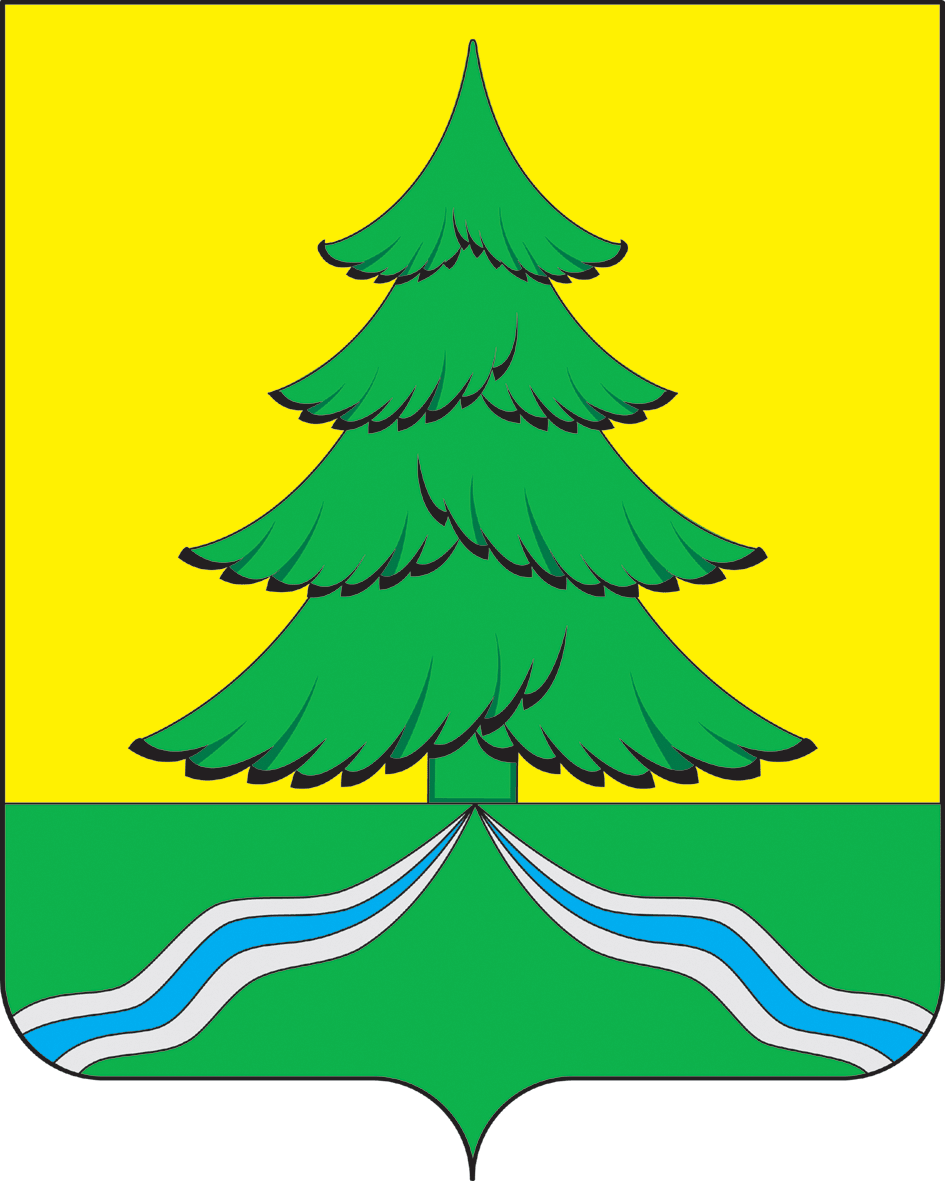 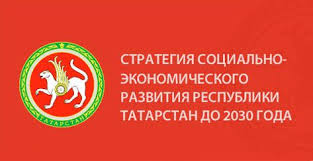 СТРАТЕГИЯ СОЦИАЛЬНО-ЭКОНОМИЧЕСКОГО РАЗВИТИЯСАБИНСКОГО МУНИЦИПАЛЬНОГО РАЙОНА РЕСПУБЛИКИ ТАТАРСТАН ДО 2021 ГОДА И НА ПЛАНОВЫЙ ПЕРИОД ДО 2030 ГОДА2016 г.СодержаниеПАСПОРТСтратегии социально-экономического развития Сабинского муниципального района Республики Татарстан до 2021 года и на плановый период до 2030 годаВВЕДЕНИЕСтратегия социально-экономического развития Сабинского муниципального района Республики Татарстан до 2021 года и на плановый период до 2030 года  (далее – Стратегия района)  разработана в соответствии с Федеральным Законом от 28.06.2014 г. №172-ФЗ «О стратегическом планировании в Российской Федерации», с учетом положений Стратегии социально-экономического развития Республики Татарстан до 2030 г., утвержденной Законом Республики Татарстан от 17.06.2015 г. №40-ЗРТ.Актуальность стратегического управления развитием территории обусловлена преобразованиями экономического уклада жизни страны. Федеральным законом от  06.10.2006 года  № 131-ФЗ «Об общих принципах организации местного самоуправления» закреплена возможность решения населением соответствующей территории местных вопросов, и, следовательно, имеются предпосылки для самостоятельной разработки и реализации муниципальной стратегии. Стратегия района разработана в целях определения приоритетов развития территории на долгосрочную перспективу путем последовательного развития  экономики и социальной сферы территории. 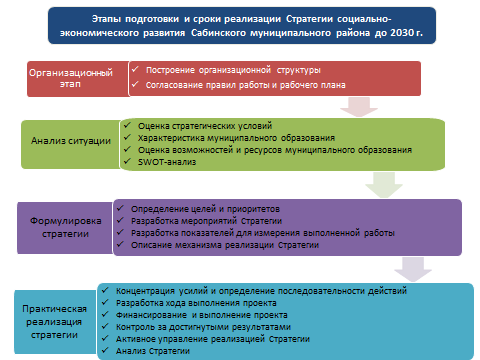 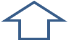 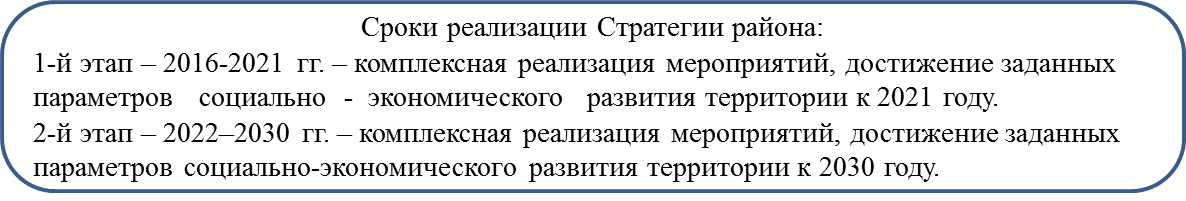 Рис. 1. Содержание этапов разработки и сроков реализации Стратегии социально-экономического развития Сабинского муниципального района до 2030 годаОсновные направления действий по реализации Стратегии района детализированы в Плане мероприятий с указанием ответственных исполнителей и ожидаемых результатов реализации. При разработке Стратегии района использовался метод трех-летнего скользящего планирования в диапазонах, определенных Стратегией 2030–              2016-2018 гг., 2019-2021 гг. и т.д.Стратегия района разработана на основе:стратегического анализа социально-экономического развития муниципального района;проведения анализа основных проблем социально-экономического развития муниципального района;определения устойчивых конкурентных преимуществ и слабых сторон в развитии основных секторов экономики муниципального района и социальной сферы на основе SWOT-анализа;определения приоритетных направлений и задач социально-экономического развития муниципального района;определения  приоритетных  направлений  деятельности  органов  властимуниципального района, ориентированных на достижение целевых параметров развития района.СТРАТЕГИЧЕСКАЯ ЦЕЛЬ И ЗАДАЧИ                                           СОЦИАЛЬНО-ЭКОНОМИЧЕСКОГО РАЗВИТИЯ РАЙОНАПринимая во внимание большое число факторов, влияющих на развитие экономики и конъюнктуры внутреннего и внешнего рынков, Сценарием социально-экономического развития Сабинского муниципального района выбран базовый - сценарий умеренных ресурсных ограничений. Основные параметры сценария:высокая степень реализации потенциала районазакрепление и расширение конкурентных преимуществ в традиционных сферах (в том числе на базе повышения технологического уровня и роста производительности труда во всех отраслях экономики и социальной сферы)развитие человеческого потенциала на базе высокого благосостояния и социального благополучияреализация большинства долгосрочных приоритетных инвестиционных проектовсущественное улучшение инвестиционного климатасбалансированное развитие территорий муниципального района Исходя из выбранного сценария, определена стратегическая цель социально-экономического развития Сабинского муниципального района и основные направления развития территории. Главная цель Стратегии социально-экономического развития Сабинского муниципального района - увеличение к 2030 году в 1,8 раз валового территориального продукта района на основе реализации инвестиционных проектов и развития (накопления) человеческого капитала.Видение образа территории к 2030 году:  Сабинское муниципальное образование – благополучный, экономически развитый район.Для достижения поставленной цели определены три основных направления развития территории:Развитие экономикиПространственное развитие территорииРазвитие человеческого капитала Основной ценностью в Стратегии социально-экономического развития района выделяется человеческий капитал. «Человек - самоценность; создание благоприятных условий для его развития и совершенствования - высшая цель Стратегии. При этом человеческий капитал - основа современной экономики, ключ к успеху в глобальной конкуренции. Мерой успешности развития региона является качество жизни его населения, количество и качество накопленного и успешно функционирующего человеческого капитала» - Стратегия: «Татарстан – 2030».Таким образом, конкурентоспособный район сегодня – это район, создавший для своих жителей условия для того, чтобы они могли реализовывать свои возможности и потребности абсолютно в любой сфере жизнедеятельности.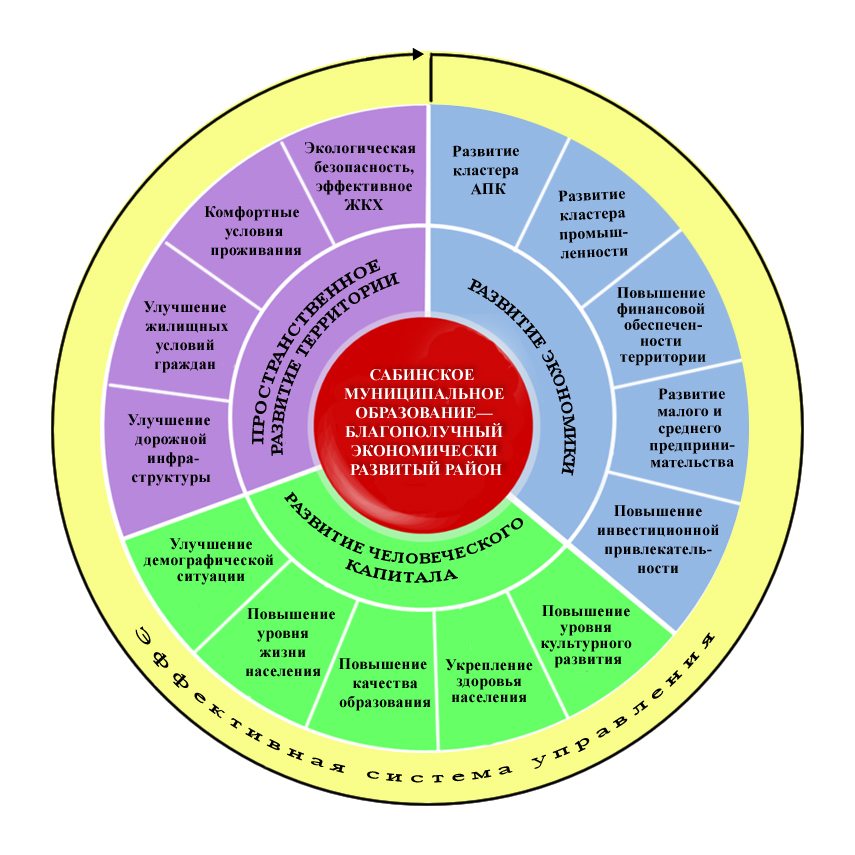 Рис. 2. Стратегические направления развития Сабинского муниципального районаДля достижения главной стратегической цели определены следующие решения задачи:Максимальная реализация инвестиционных проектов и повышение эффективности управления в отраслях экономики. Целевой индикатор достижения задачи –  увеличение к 2030 году ВТП района в 1,8 раз.Повышение уровня экономической самодостаточности территории. Целевой индикатор достижения задачи – увеличение к 2030 году доли собственных доходов в структуре консолидированного бюджета района до 60%.Создание условий для развития малого и среднего бизнеса, повышения деловой активности граждан. Целевые индикаторы достижения задачи к 2030 году:– доля малого и среднего бизнеса в валовом территориальном продукте района не менее 40%;– уровень регистрируемой безработицы не более 0,3%.Повышение инвестиционной привлекательности территории. Целевой индикатор достижения задачи – увеличение к 2030 году объема инвестиций на душу населения до уровня 150 тыс. рублейПовышение уровня благоустройства и создание комфортных условий проживания на территории. Целевые индикаторы достижения задачи к 2030 году:– доля автомобильных дорог местного значения с твердым покрытием к 2030 году – 100%;– обеспеченность общей площадью жилья  на одного жителя – 34,5 кв.м.Повышение качества жизни населения. Целевые индикаторы достижения задачи к 2030 году:– денежные доходы на душу населения к минимальному потребительскому бюджету – не менее 2,4 раза;– естественный прирост населения – не менее 200 человек в год.– средний бал ЕГЭ по русскому языку – не менее 75 баллов, по математике (профильный уровень) – не менее 60 баллов; – доля смертей по причине болезней систем кровообращения –                      не более 35% в общем объеме смертных случаев; – доля населения, систематически занимающихся физической культурой – не менее 46%. СТРАТЕГИЧЕСКИЙ АНАЛИЗСОЦИАЛЬНО – ЭКОНОМИЧЕСКОГО РАЗВИТИЯ РАЙОНА2.1.  Экономико-географического положение и общая характеристика района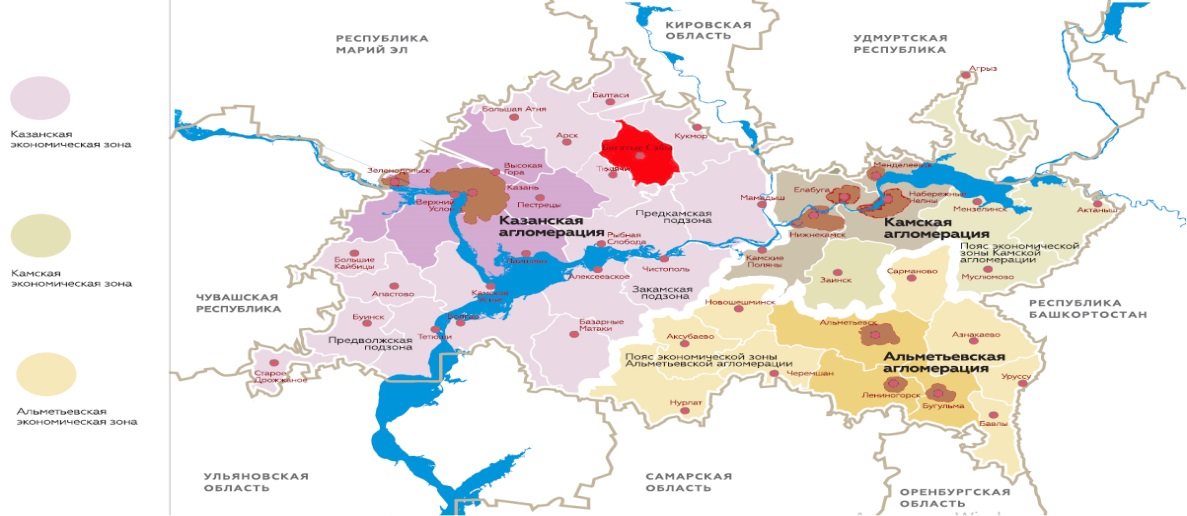 Рис. 3. Экономические зоны Республики ТатарстанСабинский муниципальный район расположен в пространственной структуре Казанской агломерации - в Предкамской подзоне зоны активного развития малых городов и сельских территорий.Сабинский район, как административно-территориальная единица в составе Татарский АССР, образован Постановлением ВЦИК от 10 августа 1930 года.Площадь района 1098 кв. км., что составляет 1,62% от общей площади Республики Татарстан. Четверть (25% - 274 кв. км.) территории района занято лесами. Девятнадцать сельских и одно городское поселение объединяют 67 населенных пунктов. Территория района занимает верхнюю часть бассейна р. Меши. В основном это холмистая равнина, разделенная речными долинами на широкие и пологие гряды, которые, в свою очередь, расчленяются балками и мелкими долинами небольших рек на более мелкие второстепенные гряды и пологие холмы.Центр района – п.г.т.Б.Сабы, расположен в 98 километрах от столицы нашей республики – города Казани, в 22-х километрах от железнодорожной станции Шемордан, в 60-ти километрах от пристани Вятские Поляны.     Природные ресурсы - известняки, доломиты, пески, глины.Климат умеренно-континентальный. Среднегодовая температура воздуха в 2015 году +2,4°С, средняя температура июля +16,7°С, января  –17,2°С, количество осадков – 440 мм. Почвы – дерново-подзолистые, сильно подвержены эрозии.2.2.  Анализ экономического развития районаТаблица 1 - Основные показатели экономического развитияСабинского муниципального района за 2012-2015 годыРост валового территориального продукта (в действующих ценах) за 2012-2015 годы обусловлен увеличением объемов производства в отраслях сельского хозяйства и промышленности за счет применения в отдельно взятых хозяйствах района новых технологий производства животноводческой продукции и освоения выпуска новых видов промышленной продукции в промышленной площадке «Саба».Наибольшую долю в структуре ВТП района занимает отрасль сельского хозяйства с показателем 52%, в том числе доля произведенной продукции сельскохозяйственными предприятиями в общей структуре ВТП – 29%.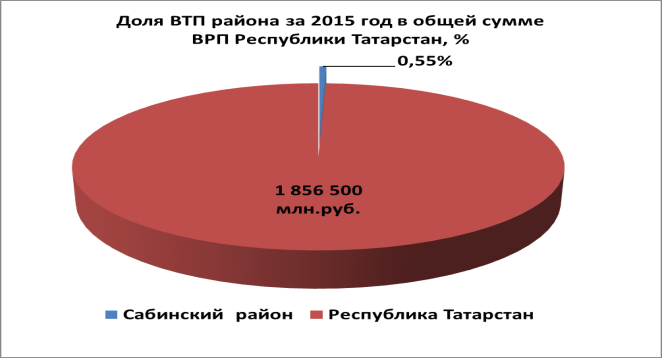 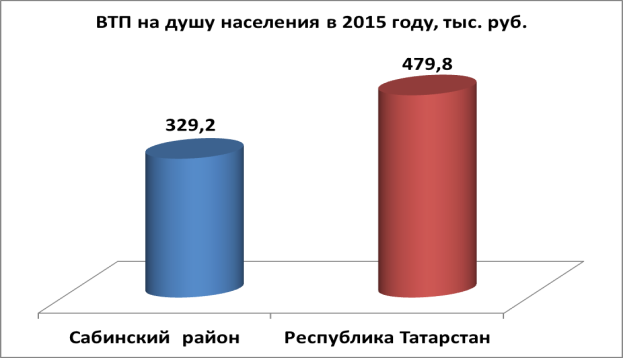     Рис. 4. Доля ВТП района в общей сумме             Рис. 5. ВТП района и ВРП Республики                ВРП Республики Татарстан                         Татарстан на душу населения в 2015 годуДоля валового территориального продукта района в валовом региональном продукте Республики Татарстан в 2015 году составляет 0,55%.  На душу населения района в 2015 году произведено 329,2 тыс. руб. валового территориального продукта, что составляет 69% от республиканского показателя. 2.2.1. ПромышленностьПромышленность района представлена 14 крупными и средними промышленными предприятиями. Доминирующие отрасли – пищевая, деревообрабатывающая и легкая промышленности.В пищевой промышленности на долю предприятия ООО «Экопродукт» (переработка молочной продукции), с объемом производства в 2015 году 783,2 млн. руб., приходится 46% всей промышленной продукции района. В деревообрабатывающей промышленности - предприятиями Сабинского лесхоза в 2015 году произведено 438,7 млн. руб. промышленных товаров, что составляет 26% всей произведенной в 2015 году промышленной продукции района.В легкой промышленности на долю предприятия ООО «Бетапром», с объемами производства 217,5 млн. руб. в год, приходится 13% промышленной продукции района. Промышленность района характеризуется своей узконаправленностью – 85% промышленной продукции территории формируют пищевая, деревообрабатывающая и легкая промышленности. Данный факт предопределяет диверсификацию экономики территории в рамках Стратегии развития района.В отраслях промышленности занято 960 человек трудоспособного населения района, что составляет 6,5% от численности экономически активного населения.На территории района созданы 4 промышленные площадки с обеспеченнойинженерной     инфраструктурой:     действующая     промышленная     площадка «Деревообработка», промышленная площадка «Саба» с потенциальными                        9 резидентами и промышленные площадка «Иштуган» и «Шемордан».  При     разработке    Стратегии     развития     района     важно     определить конкурентные преимущества и проблемные зоны (точки роста) территории.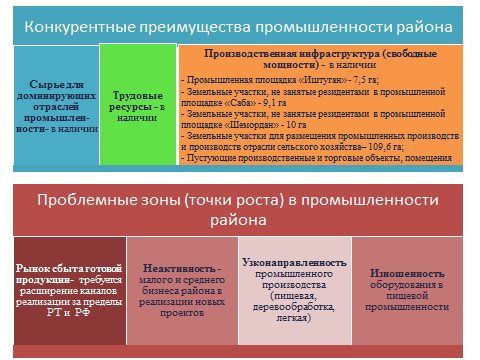 Рис. 6. Конкурентные преимущества и проблемные зоны (точки роста) территории2.2.2. Сельское хозяйствоОтрасль сельского хозяйства района представлена крупными и средними сельхоз товаропроизводителями, крестьянско-фермерскими и личными подсобными хозяйствами.Валовую продукцию сельского хозяйства района в большей степени формируют крупные и средние сельхоз товаропроизводители – на их долю приходится 67% всей произведенной продукции сельского хозяйства. Доля крестьянско-фермерских и личных подсобных хозяйств района соответственно 1,5% и 31,5%, что констатирует факт неразвитости малого бизнеса на селе и неактивности личных подсобных хозяйств района. Сельское хозяйство района формируют отрасли растениеводства и животноводства. Преобладающая отрасль - животноводство. Доля производимой животноводческой продукции в крупных и средних сельхоз предприятиях - 75%, доля выручки от реализации продукции животноводства – 86%.  Отрасль растениеводства, в целом в регионе относится к зоне рискованного земледелия и в большей степени зависит от климатических условий. Рассматривая территорию (район), необходимо отметить низкое качество плодородия почвы (бал оценки земли 24,9) и ее подверженность сильной эрозии в масштабах региона по сравнению с другими территориями.Таблица 2 - Показатели отрасли растениеводства                                           Сабинского муниципального района за 2012-2015 годыТаблица 3 – Показатели отрасли животноводства                                           Сабинского муниципального района за 2012-2015 годы 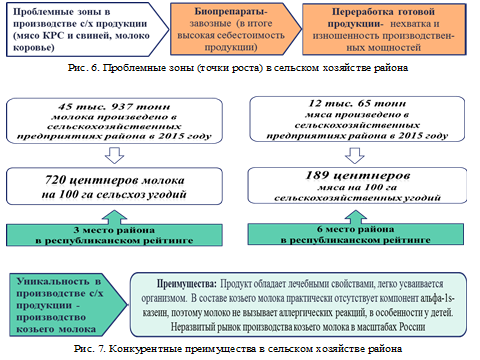 2.2.3. Малое и среднее предпринимательствоТаблица 4 - Показатели развития малого и среднего предпринимательства Сабинского муниципального района за 2012-2015 годыВажную роль в структуре экономики района играет малый и средний бизнес. Именно в этом секторе экономики в большей степени имеются резервы для социально-экономического развития территории в рамках Стратегии  района. За  последние  четыре  года  в  развитии  малого  и  среднего бизнеса района наблюдаются отрицательные тенденции: число субъектов малого и среднего предпринимательства в расчете на 10 тыс. человек населения сократилось на 15%; доля среднесписочной численности работников малых и средних предприятий в среднесписочной численности работников всех предприятий и организаций и доля малого и среднего бизнеса в валовом территориальном продукте снизились соответственно на 8 и 4,4 пунктов соответственно. Основными причинами данных фактов являются относительно высокие, по мнению представителей бизнеса, отчисления страховых взносов во внебюджетные фонды, в силу чего некоторые из них уходят в «тень», вовлекая своих работников в «серый» рынок труда. Отраслевая структура предприятий малого и среднего бизнеса выглядит следующим образом:Таблица 5-Распределение субъектов малого и среднего предпринимательства Сабинского муниципального района по сферам деятельностиИз всех учтенных экономически активных субъектов малого и среднего предпринимательства (юридические лица) на долю занятых в сфере материального производства (обрабатывающие производства, сельское хозяйство, строительство) приходится лишь 39%, остальные 61% субъектов малого и среднего предпринимательства заняты в сфере нематериального производства.Аналогичная ситуация в распределении индивидуальных предпринимателей по видам экономической деятельности - в сфере материального производства занято 33% индивидуальных предпринимателей и  67% индивидуальных предпринимателей в сфере нематериального производства.Таблица 6 - Распределение индивидуальных предпринимателей Сабинского муниципального района по сферам деятельности2.2.4. ИнвестицииТаблица 7 - Показатели инвестиционной деятельности в Сабинском муниципальном районе за 2012-2015 годыОдними из важных показателей, которые отражают  изменения  в  экономике района, являются показатели, характеризующие инвестиционную деятельность. Главным условием инвестиционной привлекательности является создание благоприятного инвестиционного климата. Рассматривая показатели инвестиционной деятельности: отношение инвестиций в основной капитал в общем объеме ВТП  и объем инвестиций в основной капитал в расчете на душу населения, в целом наблюдается тенденция к их увеличению. Однако, сравнивая со среднереспубликанскими показателями, данные показатели в 2015 году  соответственно ниже на 6,3 пункта и на 69,4 тыс. рублей.  2.3. Анализ бюджета и межбюджетных отношенийТаблица 8 – Показатели консолидированного бюджета Сабинского муниципального района за 2015 год (тыс. руб.)Бюджет муниципального района является одним из основных финансовых инструментов регулирования социально-экономических отношений в муниципалитете. Основная доля 58,9% бюджета расходуется на образование и лишь 6,8% на сектор экономики. Данный факт предопределяет разработку мер, направленных на повышение экономической самодостаточности территории.Доля налоговых и неналоговых поступлений в общем объеме доходов местного бюджета составляет 40,8%. Остальная часть консолидированного бюджета муниципального образования формируется за счет безвозмездных поступлений в форме субсидий, дотаций и субвенций из республиканского и федеральных бюджетов. Налоговые поступления консолидированного бюджета на 81,7% формируются за счет налога на доходы физических лиц. В структуре доходов, доходы от использования (аренда) и продажи муниципального имущества составляют соответственно 0,2% и 1%.  Соответственно, резервом в увеличении доходной части консолидированного бюджета является эффективное использование муниципального имущества. 2.4. Человеческий капитал2.4.1. Численность населения и демографияТаблица 9 – Численность населения и демографические показатели Сабинского муниципального района за 2012-2015 годыДемографические показатели района характеризуются относительной стабильностью и выше среднереспубликанских: уровень рождаемости на                     1000 чел. в 2015 году 15,7 (по РТ 14,6), уровень смертности на 1000 чел.- 11,8 (по РТ 12,1). Число родившихся за год превышает число умерших, что обеспечивает естественный прирост населения - в 2015 году составил 122 человек.  Однако, в результате миграции населения по показателю численности постоянного населения за последние три года (2013-2015) наблюдается отрицательная тенденция.В структуре населения доля лиц моложе трудоспособного возраста составляет 20,5%, доля трудоспособного населения - 56,4%, доля граждан старше трудоспособного возраста - 23,1%. За последние годы категория людей моложе трудоспособного возраста увеличивается, но в то же по причине миграции, численность трудоспособного населения уменьшается. 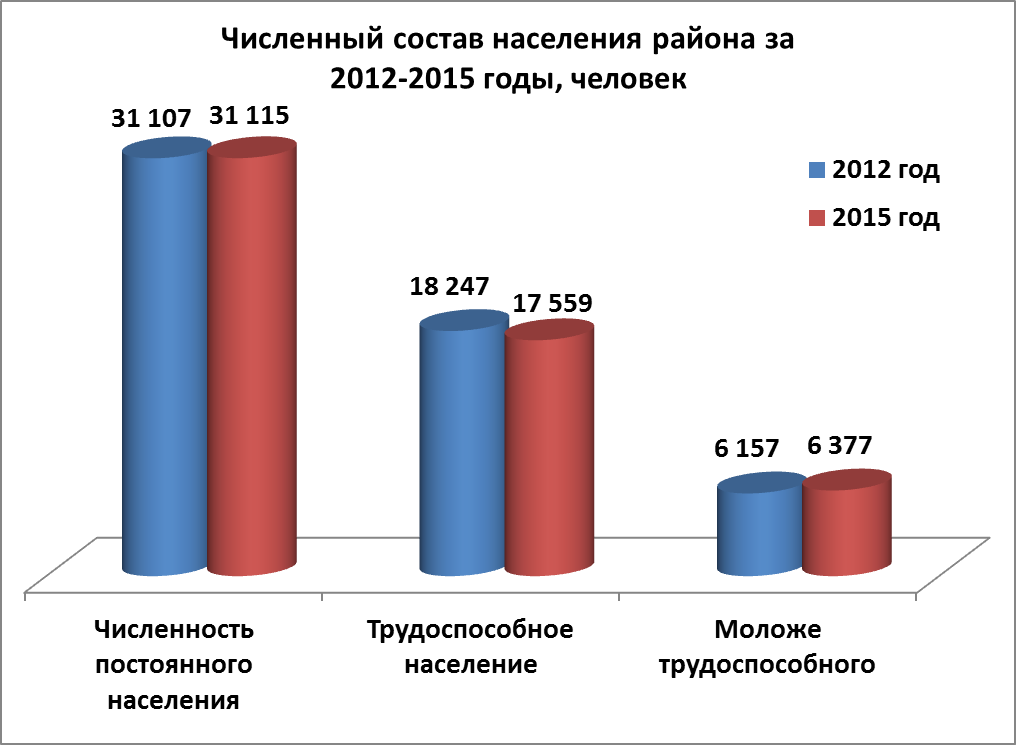 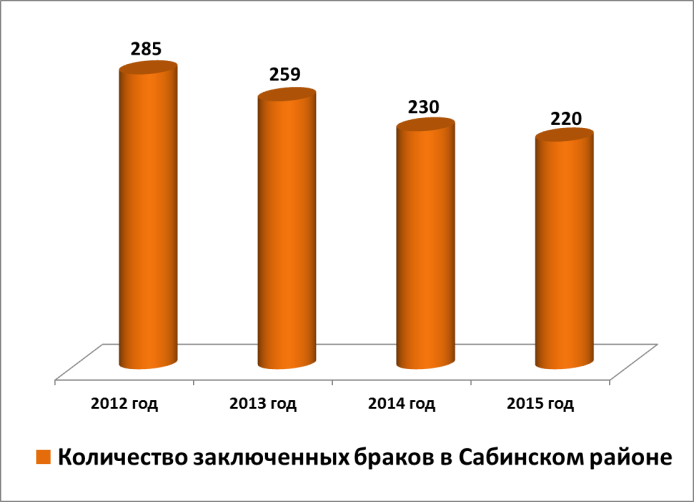 Рис. 8. Численный состав населения               Рис. 9. Количество заключенных браков     Сабинского района за 2012-2015 годы                в Сабинском районе за 2012-2015 годыУстойчивость демографического развития в большей степени обеспечивается молодой возрастной структурой населения и, немаловажный фактор – за счет количества заключаемых браков. Если за последние годы показатель рождаемости характеризуется относительной стабильностью, то в перспективе, в результате отрицательной тенденции количества заключаемых браков в районе и отрицательной миграции, достижение естественного прироста населения может быть под угрозой.Также необходимо отметить, что в районе существует «маятниковая» миграция. По оценкам 800 человек трудоспособного населения осуществляют выездной характер трудовой деятельности за пределы района, что соответственно уменьшает налогооблагаемую базу в части налога на доходы физических лиц.Отрицательная миграция и естественная убыль населения – это факторы, которые ограничивают возможности наращивания экономически активного, трудоспособного населения, создают предпосылки для дефицита рабочей силы в условиях экономического роста.Актуальной проблемой становится низкая рождаемость на селе в результате оттока молодого поколения в города и районный центр пгт.Б.Сабы. Таблица 10 - Уровень рождаемости на 100 чел в поселениях Сабинского муниципального района за 2012-2015 годыСтабильный показатель рождаемости в Сабинском городском поселении (пгт.Б.Сабы), относительно стабильные в Юлбатском и Шикшинском сельских поселениях по причине близости к н.п.Б.Сабы и в Арташском - в силу развитости личных подворий. 2.4.2. Труд и занятостьДоля среднесписочной численности работников предприятий, организаций (включая малое предпринимательство) в общей численности экономически активного населения 79,2%. Часть населения 800 человек осуществляют выездной характер трудовой деятельности за пределы района, более одной тысячи заняты домашним хозяйством и актуальной остается занятость граждан в количестве 950 человек (по оценкам) на «сером» рынке труда. Количество зарегистрированных безработных граждан на конец 2015 года составило 215 человек. Уровень регистрируемой безработицы – 1,4%, что выше среднереспубликанского показателя на 0,6 пункта. В республиканском рейтинге по данному показателю район характеризуется с отрицательной стороны и находится на второй позиции.Таблица 11 – Показатели рынка труда  занятости Сабинского                                 муниципального района за 2015 годПоказатели рынка труда и занятости показывают, что на территории района имеется достаточно свободных трудовых ресурсов для реализации мероприятий в рамках Стратегии района.  2.5. Анализ качества и уровня жизни населения2.5.1. Показатели уровня жизни населения 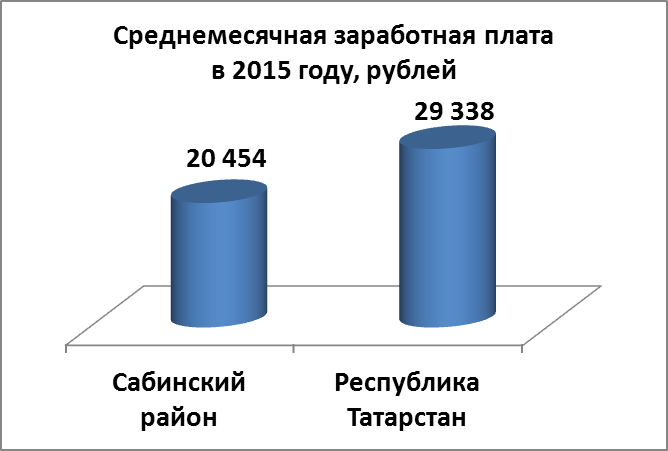 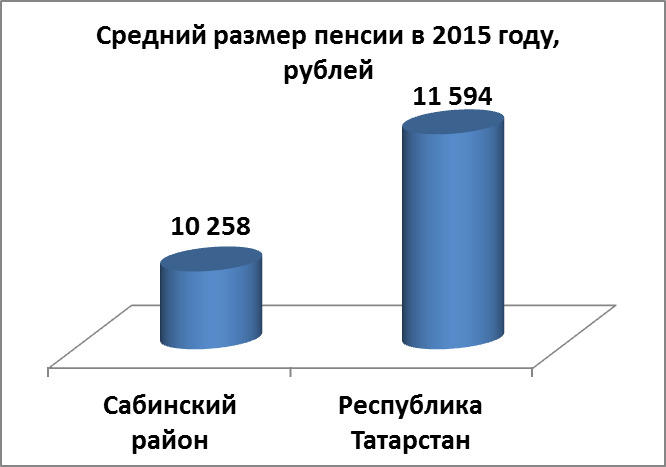 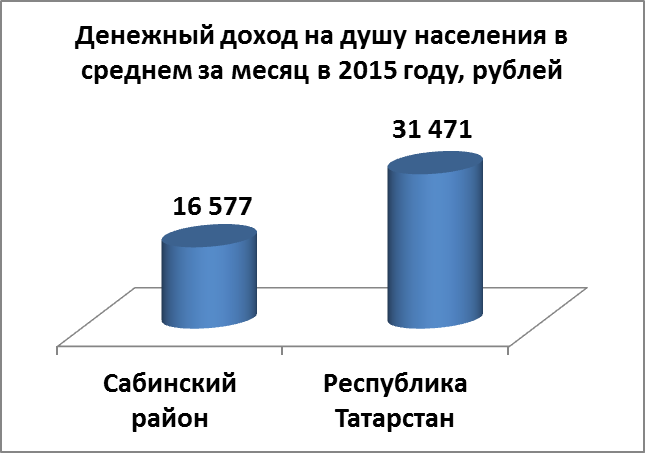 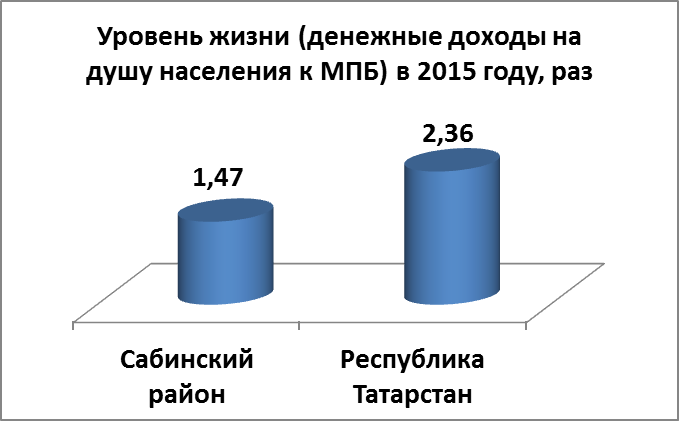 Рис. 10. Показатели уровня жизни населения Сабинского муниципального района и Республики Татарстан Анализ показателей уровня жизни показывает, что доходы населения в районе ниже уровня республиканских. В частности, среднемесячная заработная плата в 2015 году составила 72,4% от среднереспубликанского уровня, размер пенсий – 88,5%, денежные доходы на душу населения – 52,7%, уровень жизни (денежные доходы на душу населения к МПБ) – 62,3%.2.5.2. Социальная инфраструктураТаблица 12 – Обеспеченность автомобильными дорогами и жильем населения Сабинского муниципального района Более половины протяженности автомобильных дорог местного значения района (52,2%) не соответствуют нормативным требованиям.Общая площадь помещений, приходящаяся в среднем на одного жителя, на начало 2015 года составляет 26,6 квадратных метров, что выше среднереспубликанского значения на 1,9 квадратных метров. Несмотря на относительно высокие показатели обеспеченности жильем на одного жителя,  число граждан, состоящих на учете на улучшение жилищных условий, на конец 2015 года составляет  358 человек.Обеспеченность парками и скверами района на низком уровне – 5%.2.5.3. Социальные услугиОбразованиеТаблица 13 – Основные показатели системы образования                             Сабинского муниципального района за 2015 годЗдравоохранение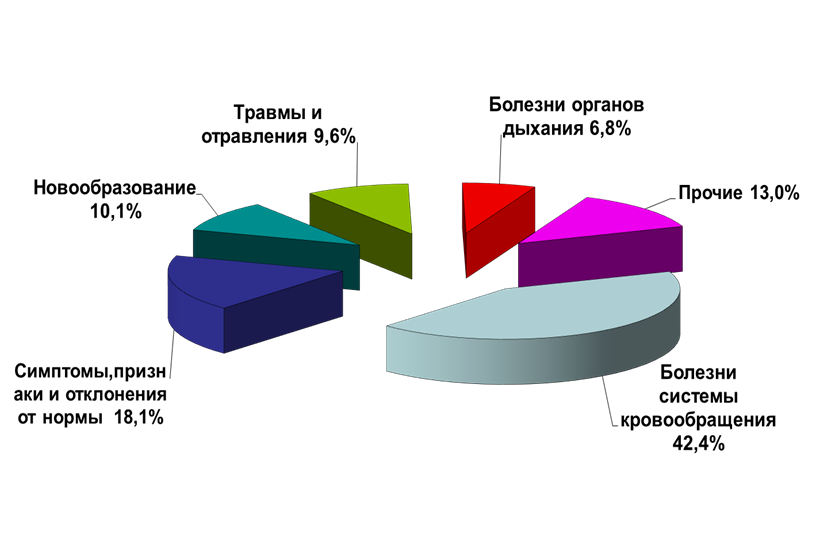 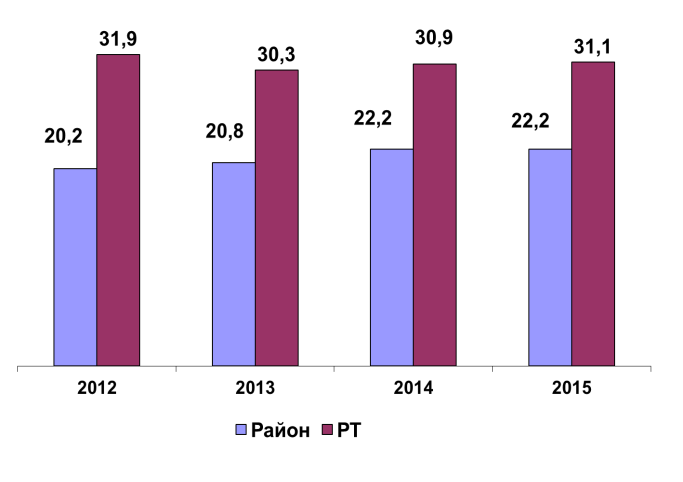 Рис. 11. Структура причин смерти населения       Рис. 12. Обеспеченность врачами на 10 тыс.            Сабинского района в 2015 году                        населения района за 2012-2015 годыБольшинство смертей в районе по статистике случаются из-за болезней систем кровообращения.В 2015 году в целях ранней диагностики заболеваний профилактическими осмотрами охвачено 10969 человек. Обеспеченность врачами учреждений здравоохранения на 10 тыс. населения ниже среднереспубликанских на 33,5%, что сказывается на качестве предоставления услуг здравоохранения.Культура, физическая культура и спорт  Таблица 14 – Обеспеченность учреждениями культуры и                            объектами спорта Сабинского муниципального района 2.5.4. ЭкологияТаблица 15 – Показатели, характеризующие экологическую ситуацию в  Сабинском муниципальном районе По статистическим данным выбросы загрязняющих веществ в районе выше среднереспубликанских показателей.В районе функционируют две санкционированные полигоны твердых бытовых отходов. Вывоз ТБО со всех населенных пунктов территории осуществляется централизованно без раздельного сбора.За 2015 год на должностных и физических лиц составлено 95 протоколов за  правонарушения в области охраны окружающей среды, предусмотренных ст.3.6. КоАП РТ на общую сумму 216 тыс. рублей.ИНСТИТУЦИОНАЛЬНЫЕ ФАКТОРЫ (ПРОБЛЕМЫ)                                     В СОЦИАЛЬНО-ЭКОНОМИЧЕСКОМ РАЗВИТИИ РАЙОНАПроведенный анализ основных показателей, тенденций,  сложившихся в социально-экономическом развитии, выявил ряд проблем (причинно-следственных связей) в социально-экономическом развитии района, которые приведены на рис. 13.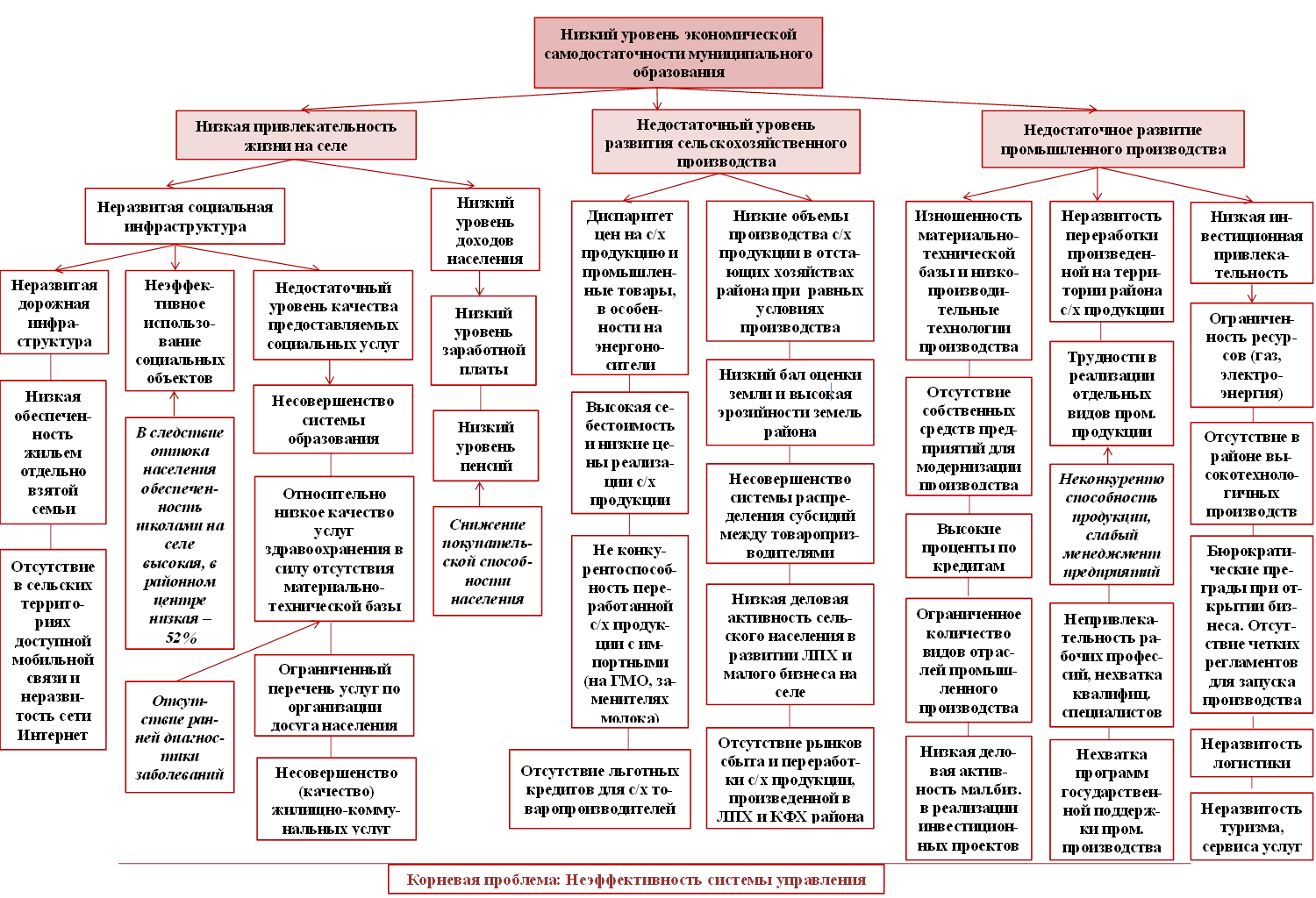 Рис. 13. Дерево функциональных причинно-следственных связей в социально-экономическом развитии территорииКлючевой проблемой в социально-экономическом развитии Сабинского муниципального района является низкий уровень экономической самодостаточности территории, которая в свою очередь создает трудности в реализации муниципальных проектов.Причинно-следственными связями возникновения ключевой проблемы выделяются два основных фактора: Низкая привлекательность жизни на селе – создает предпосылки для оттока сельского населения, в особенности молодого поколения, в города и в районный центр, чему также способствует высвобождение в отдельных хозяйствах трудовых ресурсов в результате применения энергонасыщенной техники и новых технологий производства в сельском хозяйстве. Недостаточный уровень развития экономики района.Для более четкого и системного представления о процессе развития территории целесообразно определить внутренние и внешние факторы, влияющие на развитие района. Внутренние факторы в большей степени связаны с существующим в настоящее время, положением в экономической и социальной сферах муниципального района. При реализации Стратегии района на них могут влиять как субъекты, так и объекты Стратегии, следовательно, можно сформировать методы воздействия на эти факторы и учитывать их в дальнейшем. Внешние факторы по своей природе возникновения не имеют отношения к социально-экономической системе муниципального района, однако они взаимосвязаны и оказывают определяющее воздействие на формирование внутренних факторов. Влиять на них со стороны муниципального района зачастую бывает либо невозможно, либо довольно трудно. Поэтому их влияние следует учитывать при реализации Стратегии, как некоторые заданные условия с учетом прогноза их изменения и воздействия на систему муниципального района.Таблица 16 –Внутренние и внешние факторы, оказывающие влияние на социально-экономическое развитие Сабинского муниципального района SWOT-анализ социально-экономического развития Сабинского муниципального района SWOT-анализ позволяет определить конкурентные преимущества, которые должны быть использованы для перспективного развития территории, и слабые стороны, требующие решения для достижения высокого уровня развития, и на решение которых будет направлена Стратегия района.Таблица 17 – SWOT-анализ. Конкурентные преимущества и слабые                       стороны развития Сабинского муниципального района * Отмеченные проблемы относятся к контуру решения республиканских и федеральных органов власти.При SWOT - анализе важно определить также возможности социально-экономического развития района и угрозы, которые могут препятствовать дальнейшему развитию. Сопоставление внешних и внутренних факторов позволяет выявить те направления, отрасли и виды деятельности, где район обладает значительным потенциалом развития, а также сформулировать конкретные задачи и меры, которые должны быть выполнены для реализации этого потенциала.Таблица 18 – SWOT-анализ. Перечень возможностей и угроз                                при реализации Стратегии районаПроведенный SWOT – анализ позволил выявить институциональные факторы социально-экономического развития района и соответственно разработать институциональную матрицу (Табл. 19).Таблица 19 – Институциональная матрицаИнтенсивность цвета в таблице характеризует степень важности институционального фактора для социально-экономического развития района.4. СТРАТЕГИЧЕСКИЕ НАПРАВЛЕНИЯ                                                  СОЦИАЛЬНО-ЭКОНОМИЧЕСКОГО РАЗВИТИЯ РАЙОНА4.1. Стратегическое направление «Развитие экономики»Развитие экономики района, прежде всего, предопределяет экономическую самодостаточность территории. Достижение экономической самодостаточности территории – одна из приоритетных задач в социально-экономическом развитии муниципального образования. Как фактор повышения финансово-экономической самодостаточности территории, в рамках Стратегии района, определена модель взаимодействия в системе «местное самоуправление – бизнес – граждане».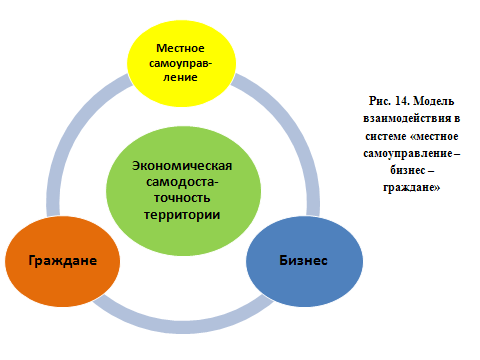 Основа повышения экономической самодостаточности территории – это увеличение валового территориального продукта, достижение которого предполагается за счет реализации инвестиционных проектов, и в выбранной модели бизнесу отводится роль реализации инвестиционных проектов. Роль граждан в повышение экономической самодостаточности – это их  вовлечение в решение вопросов местного значения через привлечение их финансовых средств (самообложение) на принципах софинансирования из бюджета решаемых вопросов территории.Цель Стратегического направления «Развитие экономики» – эффективное и максимально полное использование имеющихся в Сабинском муниципальном районе ресурсов, создание условий для расширения и развития собственной ресурсной базы экономики, а так же привлечение внешних финансов.4.1.1. Кластер АПК Одним из определяющих факторов устойчивого развития сельских территорий является развитие отрасли сельского хозяйства.  Сельское хозяйство, как отрасль экономики, в сельских территориях выполняет основную производственную функцию,  и вторичную – социальную.Производственная функция выражается в производстве продуктов питания для населения и сырья для отрасли промышленности. Социальная функция выражается в обеспечении занятости сельского населения, что является определенным источником получения доходов сельских граждан.  Актуальной проблемой в свете занятости сельского населения становится высвобождение в отдельных хозяйствах района трудовых ресурсов, в результате применения энергонасыщенной техники и новых технологий производства в сельском хозяйстве.  Поэтому, создание новых рабочих мест, реализуя инвестиционные проекты – одна из приоритетных задач развития сельских территорий района. Соответственно, стратегической целью агропромышленной политики Сабинского муниципального района является увеличение объемов производства в отрасли сельского хозяйства на основе эффективного управления в сельскохозяйственных предприятиях района и реализации инвестиционных проектов.Таблица 19 – Мероприятия по увеличению объемов производства в                   отрасли сельского хозяйства4.1.2. Промышленный кластерЦелью промышленной политики в рамках Стратегии района является развитие промышленности района на основе модернизации имеющихся производственных мощностей, создания новых производств за счет реализации инвестиционных проектов и освоения новых рынков сбыта промышленной продукции.Таблица 20 – Мероприятия по увеличению ВТП промышленности 4.1.3. Финансовая обеспеченность территорииНа сегодняшний день система местных налогов не может обеспечить финансовую самостоятельность поселений. Чтобы расширить перечень собственных доходов местных бюджетов, законодательно предусмотрена возможность привлечения финансовых средств граждан (самообложение).Самообложение граждан – это прежде всего инструмент мотивации гражданконкретной территории в решение вопросов местного значения (благоустройство, дороги, спортивные сооружения и т.д.). Кроме того, мотивация подкреплена тем, что при привлечении финансовых средств граждан, в доход бюджета поселений из республиканского бюджета выделяются межбюджетные трансферты в 4-х кратном размере привлеченных финансовых средств граждан.  Вопросы введения и использования указанных платежей решаются на местном референдуме. Проблема невостребованных земель является актуальной в части пополнения доходной части бюджетов поселений и создании продукта. Много земель граждан остались невостребованными, а следовательно, эти земли не могут использоваться надлежащим образом. В этой связи важной задачей муниципальных органов власти является работа по надлежащему оформлению прав собственности муниципального образования на невостребованные земельные участки и дальнейшая их передача в пользу эффективных собственников.Наличие «серого» рынка труда, являясь серьезной экономической проблемой, уменьшает доходную часть бюджетов поселений. Выявление и оформление трудовых отношений между работодателями и их работниками обеспечит увеличение налогооблагаемой базы по налогу на доходы физических лиц.Стратегической целью в финансово-бюджетной сфере района является увеличение собственных доходов консолидированного бюджета района за счет наращивания налогооблагаемой базы, эффективного использования муниципального имущества и привлечения граждан в решение вопросов местного значения.Таблица 21 – Мероприятия по увеличению финансовой обеспеченности бюджетов поселений и консолидированного бюджета района4.1.4.Малое и среднее предпринимательство, деловая активность гражданМалое и среднее предпринимательство – важная составляющая развития экономики района. Наличие в экономике хорошо развитого малого и среднего бизнеса влечет рост занятости населения. В результате повышения предпринимательской активности формируется массовый средний класс собственников – основа устойчивости в обществе, способствуя созданию новых рабочих мест, увеличению налоговых поступлений. Деловая активность населения выражается в реализации предпринимательской инициативности населения в форме малого, индивидуального (ЛПХ), крестьянского (фермерского) предпринимательства. Эта совокупная характеристика реализации экономической предприимчивости, всех тех кто сам обеспечивает и сам организует свою деятельность, которая служит им основным источником дохода. Повышение деловой активности граждан на основе вовлечения их в государственные программы развития малых форм хозяйствования является стратегической целью развития малого, среднего предпринимательства и личных подсобных хозяйств территории. Таблица 22 – Мероприятия по развитию малого и среднего предпринимательства и повышения деловой активности граждан4.1.5. Инвестиционная привлекательностьУровень инвестиционной привлекательности территории определяется совокупностью факторов, с одной стороны, содействующих инвестиционной деятельности, а с другой, препятствующих ей.Инвестиционную привлекательность территории формируют 4 блока факторов:инвестиционный потенциал – наличие ресурсно-сырьевой базы, производственной и социальной инфраструктурыинвестиционные риски – результаты  от вложенийинвестиционная активность – интенсивность и масштаб инвестиционной деятельности на территорииинвестиционный климат – отсутствие административных барьеров и совершенство нормативно-правовая базаНа территории Сабинского муниципального района сформированы четыре промышленные площадки: действующая промышленная площадка «Деревообработка», промышленная площадка «Иштуган», где планируется реализация инвестиционного проекта по переработке люпина и потенциальные для привлечения инвестиций промышленные площадки «Саба» и «Шемордан».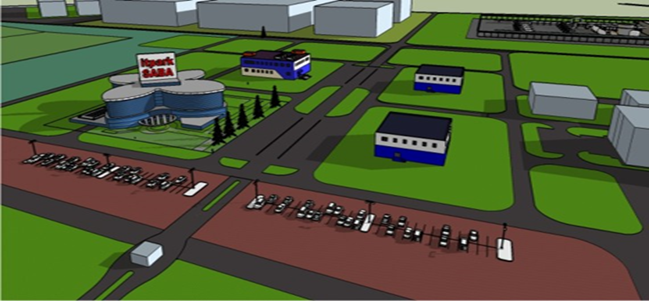 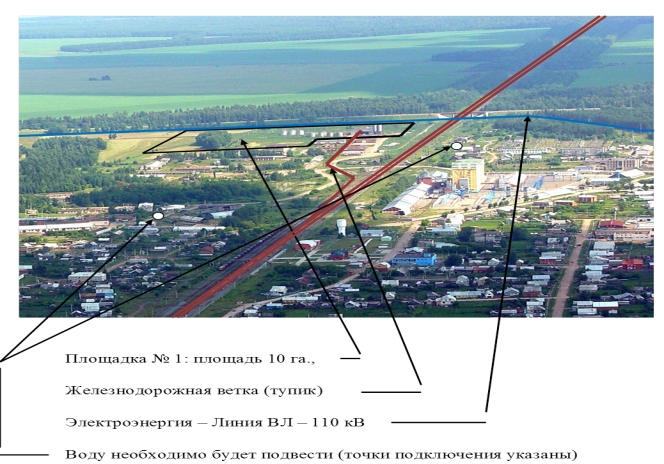  Рис. 15. Промышленные площадки «Саба» и «Шемордан»Стратегическая цель в направлении «Инвестиционная привлекательность» – создание благоприятных условий для привлечения инвестиций  и ведения бизнеса, и развития инфраструктуры активного отдыха.  Таблица 23 – Мероприятия по повышению инвестиционной привлекательности территории4.2. Стратегическое направление                                                       «Пространственное развитие территории»Ключевые проблемы оттока населения с сельских территорий района – это непривлекательность жизни на селе в силу неразвитости дорожной инфраструктурой, необеспеченности жильем отдельно взятой семьи и отсутствия комфортных условий проживания на территории. Цель Стратегического направления «Пространственное развитие территории» -  это повышение уровня благоустройства, создание комфортных условий проживания, улучшение жилищных условий граждан и жилищно-коммунальной сферы района, обеспечение экологической безопасности территории. 4.2.1. Дорожная инфраструктураТаблица 24 – Мероприятия по совершенствованию дорожной инфраструктуры района4.2.2. Жилищные условияТаблица 25 – Мероприятия по улучшению жилищных условий              граждан района4.2.3. Условия проживания на территорииТаблица 26 – Мероприятия по обеспечению комфортных условий проживания на территории4.2.4. Экология, жилищно-коммунальная сфераТаблица 27 – Мероприятия по обеспечению экологической безопасности и улучшению жилищно-коммунальной сферы района4.3. Стратегическое направление «Развитие человеческого капитала»Человеческий капитал  - это интенсивный производительный фактор экономического развития района,  развития общества и семьи, включающий знания,  обеспечивающие эффективное и рациональное функционирование человека как производительного фактора развитии территории.Человеческий капитал – один из основных факторов формирования и развития  экономики территории. Поэтому, в рамках Стратегии района человеческий капитал наряду с реализацией инвестиционных проектов является основой социально-экономического развития территории.Цель Стратегического направления «Развитие человеческого капитала» -  улучшение демографической ситуации в районе и формирование условий для развития человеческого капитала на основе повышения эффективности и конкурентоспособности образования, здравоохранения, культуры и физической культуры.4.3.1. ДемографияВсе реализуемые мероприятия, предусмотренные настоящей Стратегией, создают предпосылки к улучшению демографической ситуации на территории и миграционному приросту. Целью демографической политики в рамках Стратегии района является увеличение численности населения за счет обеспечения естественного прироста и миграционного прироста населения.Таблица 28 – Мероприятия по улучшению демографической                            ситуации в районе4.3.2. Уровень жизниСтратегической целью повышения уровня жизни населения района является создание условий для роста среднедушевых доходов населения. Важной составляющей в увеличении доходов населения является ликвидация серого рынка труда.У проблемы "серого" рынка труда две составляющие - социальная и тесно связанная с ней - правовая. Из-за "серого" рынка труда бюджет района недополучает поступления в виде налога на доходы физических лиц. Кроме того, отдельные предприниматели создают ситуацию, при которой лица, задействованные в их производствах по "серым" схемам, лишаются достойной медицинской помощи в случае потери здоровья. Проблемы возникают и при их дальнейшем пенсионном обеспечении. На сегодняшний день высока доля работников, которые, достигая пенсионного возраста, получают минимальную трудовую пенсию, что обрекает их на крайне низкий уровень жизни. Все это формирует еще и неконкурентную среду, где нарушающий законы предприниматель оказывается зачастую в более выгодных условиях, чем законопослушный.Выведение работников и работодателей из "тени" может существенно снизить уровень  безработицы  и  потери  бюджетов  от  необоснованных  выплатпособий по безработице. Таблица 29 – Мероприятия по повышению уровня жизни населения4.3.3. ОбразованиеКачество образования – это совокупность потребительских свойств образовательной услуги, обеспечивающей возможность удовлетворения комплекса потребностей по всестороннему развитию личности учащегося. Основные факторы, определяющие качество образования:профессорско-преподавательский составучебно-методическое обеспечениематериально-техническая базаинтеллектуальный потенциал учебного заведения учащиеся.Стратегическая цель в совершенствовании системы образования - обеспечение доступного и качественного образования в соответствии с меняющимися    запросами   населения   и   перспективными  задачами   развития экономики района.Таблица 30 – Мероприятия по совершенствованию системы образования4.3.4. ЗдравоохранениеВ целях обеспечения развития человеческого капитала одним из приоритетных направлений является сохранение и укрепление здоровья населения на основе формирования здорового образа жизни и повышения доступности и качества медицинской помощи.Эффективное функционирование системы здравоохранения определяется основными системообразующими факторами: развитие инфраструктуры и ресурсного обеспечения системы здравоохранения наличием достаточного количества подготовленных медицинских кадров Стратегическая цель в здравоохранении – укрепление здоровья населения на основе создания условий для ведения здорового образа жизни и профилактики болезней систем кровообращения, и вовлечение населения в занятие физической культурой и спортом. 
Таблица 31 – Мероприятия по охране и укреплению здоровьянаселения района4.3.5. КультураСфера культуры является неотъемлемым элементом социально-экономического  развития  территории,  выполняя   весьма   важные   социальныефункции, связанные с воспитанием и процессами социализации общества. Культура обеспечивает позитивное влияние на сознание людей, отношения между ними, способствующие духовному развитию личности и общества в целом, раскрытию их творческого потенциала.Помимо этого сфера культуры вносит существенный вклад в экономику территории, выступая базой и инфраструктурой развития ряда других отраслей, прежде всего - образования, туризма и индустрии развлечений. Качество и разнообразие культурной жизни являются реальными факторами притяжения и накопления человеческого капитала.Стратегическая цель в сфере развития культуры –  укрепление духовности и культурного наследия территории, повышение культурного уровня населения.Таблица 32 – Мероприятия по повышению уровня культурного                       развития района4.4. Стратегическое направление                                                                    «Повышение эффективности системы управления»Система управления – совокупность взаимосвязанных элементов, способ реализации технологии управления, предполагающий воздействие на объект с целью изменения его состояния и процессных характеристик.  Основное предназначение системы управления – обеспечение устойчивости и целостности деятельности. Об устойчивости деятельности можно говорить тогда, когда заданное направление выдерживается несмотря на постоянно изменяющиеся обстоятельства. О целостности – когда все органы большого сложного организма действуют как одно целое, только в этом случае и возможно двигаться, не отклоняясь от заданного курса. Чтобы обеспечить устойчивость и целостность деятельности, система управления должна быть адаптивной и управляемой соответственно. Адаптивность системы управления – это свойство, отражающее её способность быстро и гибко реагировать на любые изменения и вырабатывать адекватные управленческие команды, позволяющие сводить к минимуму действие возмущающих факторов.Стратегическая цель в направлении  «Повышение эффективности системы управления» – достижение конкурентных преимуществ в экономике и социальной сфере территории, опираясь на человеческий капитал. Таблица 33 – Мероприятия по повышению эффективности системы управления5. МЕХАНИЗМЫ РЕАЛИЗАЦИИ СТРАТЕГИИ И                                       УПРАВЛЕНИЕ СТРАТЕГИЕЙ5.1. Организационные механизмыСтратегия социально-экономического развития муниципального Сабинского муниципального района представляет собой документ стратегического планирования, определяющий цели и задачи социально-экономического развития муниципального образования территории на долгосрочный период.Стратегия направлена на обеспечение устойчивого, сбалансированного социально-экономического развития района в рамках реализации основных положений Концепции долгосрочного социально-экономического развития Российской Федерации и Стратегии социально-экономического развития Республики Татарстан.Инструментом реализации Стратегии являются муниципальные программы. Перечень муниципальных программ:Муниципальная программа ремонта и приведения в нормативное состояние автодорог общего пользования местного значения Сабинского муниципального района Республики Татарстан на 2015-2017 годыМуниципальная Программа обеспечения экологической безопасности Сабинского муниципального района на 2013-2017 годыМуниципальная программа "Патриотическое воспитание детей и молодёжи Сабинского муниципального района Республики Татарстан на 2015-2017 годы"Комплексная Программа по профилактике правонарушений в Сабинском муниципальном районе Республики Татарстан на 2013-2016 годыМуниципальная программа "Развитие культуры Сабинского муниципального района Республики Татарстан на 2016-2018 годы"Муниципальная программа адресной социальной защиты населения Сабинского муниципального района Республики Татарстан на 2016-2018 годыМуниципальная программа "Развитие молодежной политики, физической культуры и спорта в Сабинском муниципальном районе Республики Татарстан на 2016-2018 годы"Муниципальная адресная программа "Благоустройство мест захоронений на территории Сабинского муниципального образования Республики Татарстан на 2014-2018 годы"Муниципальная программа "Развитие образования Сабинского муниципального района Республики Татарстан на 2016-2018 годы"Муниципальная программа "Управление муниципальными финансами Сабинского муниципального района Республики Татарстан на 2016-2018 годы"Муниципальная программа "Управление муниципальным имуществом Сабинского муниципального района Республики Татарстан на 2016-2018 годы"Муниципальная программа "Реализация Концепции государственной национальной политики в Сабинском муниципальном районе Республики Татарстан на 2015-2017 годы"Муниципальная программа "Сохранение, изучение и развитие государственных языков Республики Татарстан и других языков в Сабинском муниципальном районе на 2014-2020 годы"Муниципальная программа "Образование и здоровье школьников Сабинского муниципального района Республики Татарстан на 2013-2017 годы"Муниципальная программа «Капитальный ремонт общего имущества в многоквартирных домах, расположенных на территории Сабинского муниципального района на 2014-2043 годы»Муниципальная программа «Устойчивое развитие сельских территорий на 2016-2020 годы» Муниципальная программа «Развитие библиотечного дела в Сабинском муниципальном районе Республики Татарстан на 2015-2017 годы»Муниципальная программа «Профилактика наркотизации населения в Сабинском муниципальном районе на 2015-2020 годы»Муниципальная программа «Реализация антикоррупционной политики в Сабинском муниципальном районе Республики Татарстан на 2015-2020 годы»Муниципальная программа «Развитие музейного дела в Сабинском муниципальном районе Республики Татарстан на 2015-2017 годы"Муниципальная программа «Развитие культурно-досуговой деятельности Сабинского муниципального района Республики Татарстан на 2015-2017 годы"Муниципальная программа «Профилактика ВИЧ-инфекции и вирусных гепатитов в Сабинском муниципальном районе на 2014-2016 г."Важной составляющей механизма реализации Стратегии является активное участие района в реализации федеральных и республиканских программах. Кроме того, необходимо обеспечить тесное взаимодействие с поселениями района по основным направлениям реализации Стратегии.Долгосрочное развитие района также непосредственно связано с долгосрочными планами предприятий и организаций, осуществляющих свою хозяйственную деятельность на территории. Основным способом такого взаимодействия является заключение соглашений, направленных на развитие экономики и социальной сферы.5.2. Правовые механизмыРеализация направлений Стратегии потребует специального правового обеспечения проводимых социально-экономических преобразований.Правовое обеспечение будет развиваться в контексте изменений федерального и регионального законодательства в области экономического и социального развития, стимулирования инвестиционной деятельности, поддержки предпринимательства.Система управления Стратегией должна обеспечивать своевременное выявление проблем в нормативно-правовом регулировании социально-экономического развития. Кроме того, реализация основных положений указов Президента Российской Федерации,  Президента Республики Татарстан потребует внесения изменений в правовое обеспечение, в том числе в связи с:оптимизацией муниципальных учреждений и внедрение управления по результатамформированием независимой системы оценки качества работы муниципальных учреждений, оказывающих социальные услугинеобходимостью повышения качества оказания муниципальных услуг.Реализация указанных направлений будет сопровождаться принятием муниципальных нормативных правовых актов.7.3. Финансовые механизмыФинансирование на реализацию Стратегии предполагается привлекать из различных источников:- внутренние:средства муниципального бюджета, хозяйствующих субъектовкредитные ресурсы банковденежные доходы населения- внешние:средства, имеющиеся в распоряжении инвесторов за пределами территории районасредства федерального и регионального бюджетов. Система управления реализацией Стратегии предполагают рациональное использование бюджетных средств и максимальное привлечение средств частных инвесторов.Финансовые механизмы реализации Стратегии включают:внесение изменений в текущий бюджет района и формирование бюджета на очередной финансовый год с точки зрения приоритетности реализации мероприятий Стратегиисоздание действенного механизма привлечения инвестицийобеспечение стратегической координации инвестицийформирование системы эффективного контроля использования финансовых ресурсовсовершенствование механизма выравнивания уровня экономического развития и бюджетной обеспеченности поселений в направлении преодоления территориальных диспропорций в развитии районазаключение соглашений о социально-экономическом развитии с крупными и средними предприятиями района.Только консолидация и эффективное использование финансовых ресурсов из всех источников позволит максимально эффективно достичь долгосрочные цели и задачи Стратегии.Условием успешной реализации Стратегии является эффективное взаимодействие муниципальных и государственных органов власти, бизнеса и общества на принципах партнерства при реализации проектов, обеспечивающих реализацию Стратегии.Система управления реализацией Стратегии включает в себя:координацию деятельности участников процесса разработки, мониторинга и контроля реализации Стратегииопределение ответственных за достижение целевых индикаторовсистему мониторинга и контроля реализации Стратегиипорядок актуализации Стратегии.Организация процесса разработки, мониторинга и контроля реализации Стратегии осуществляется Исполнительным комитетом Сабинского муниципального района.Основные задачи управления Стратегией района:анализ представленных на рассмотрение проектов Стратегии, подготовка заключенийорганизация работы по реализации Стратегии и оценка хода ее реализациипринятие решений по корректировке и обновлению соответствующих разделов Стратегии в ходе ее реализациикоординация действий структурных подразделений Исполнительного комитета Сабинского муниципального района по исполнению принимаемых решенийосвещение хода работы реализации Стратегии района в средствах массовой информации.В стратегических мероприятиях по реализации Стратегии района определены ответственные за реализацию мероприятий по их достижению. Кроме этого, ответственные за достижение целевых индикаторов и основных мероприятий по их реализации могут устанавливаться с учетом функциональной (отраслевой) принадлежности, полномочий и функций, определенных нормативно-распорядительными документами. Основными задачами мониторинга реализации Стратегии являются:сбор, систематизация и обобщение информации о социально-экономическом развитии районаоценка степени достижения запланированных целей социально-экономического развития районаоценка результативности и эффективности Стратегииоценка влияния внутренних и внешних условий на плановый и фактический уровни достижения целей социально-экономического развития районаоценка соответствия плановых и фактических сроков, результатов реализации Стратегии и ресурсов, необходимых для их реализации.Контроль реализации Стратегии осуществляет Совет Сабинского муниципального района.Основными задачами контроля реализации Стратегии являются:оценка достижения целей социально-экономического развития района подготовка предложений по повышению эффективности реализации Стратегиипредложения по корректировке и уточнению целевых показателей и мероприятий. Исполнительный комитет Сабинского муниципального района обеспечивают актуализацию целей, индикаторов и основных мероприятий с учетом изменившихся внешних условий и результатов достижения целевых значений индикаторов.Актуализация должна проводиться в случае значимых изменений в федеральные и республиканские нормативно-правовые акты, а также других факторов, оказывающих существенное влияние на развитие района.6. ЦЕЛЕВЫЕ ПОКАЗАТЕЛИ РЕАЛИЗАЦИИ СТРАТЕГИИТаблица 34 – Целевые показатели реализации Стратегии социально-экономического развития Сабинского муниципального района до 2030 года(в ценах 2015 г.)Таблица 35 –Прогнозные показатели консолидированного бюджета в                      рамках реализации Стратегии социально-экономического развития Сабинского муниципального района до 2030 года  (млн. руб.)ПриложениеСвод мероприятий СтратегииПаспорт Стратегии социально-экономического развития Сабинского муниципального района Республики Татарстан до 2021 года и на плановый период до 2030 года4Введение61. Стратегическая цель и задачи социально-экономического развития района2. Стратегический анализ социально-экономического развития района112.1. Экономико-географического положение и общая характеристика района112.2. Анализ экономического развития района122.2.1. Промышленность132.2.2. Сельское хозяйство142.2.3. Малое и среднее предпринимательство162.2.4. Инвестиции172.3. Анализ бюджета и межбюджетных отношений182.4. Человеческий капитал192.4.1. Численность населения и демография192.4.2. Труд и занятость212.5. Анализ качества и уровня жизни населения222.5.1. Показатели уровня жизни населения 222.5.2. Социальная инфраструктура232.5.3. Социальные услуги242.5.4. Экология253. Институциональные факторы (проблемы) в социально-экономическом развитии района274. Стратегические направления социально-экономического развития района374.1. Стратегическое направление «Развитие экономики»374.1.1. Кластер АПК 374.1.2. Промышленный кластер424.1.3. Финансовая обеспеченность территории464.1.4. Малое и среднее предпринимательство, деловая активность граждан494.1.5. Инвестиционная привлекательность514.2. Стратегическое направление «Пространственное развитие территории»544.2.1. Дорожная инфраструктура544.2.2. Жилищные условия564.2.3. Условия проживания на территории574.2.4. Экология, жилищно-коммунальная сфера584.3. Стратегическое направление «Развитие человеческого капитала»614.3.1. Демография614.3.2. Уровень жизни624.3.3. Образование644.3.4. Здравоохранение684.3.5. Культура704.4. Стратегическое направление  «Повышение эффективности системы управления»735. Механизмы реализации Стратегии и управление Стратегией766. Целевые показатели реализации Стратегии81Приложение. Свод мероприятий Стратегии85Ответственный исполнитель СтратегииИсполнительный комитет Сабинского муниципального районаСоисполнители СтратегииОрганы местного самоуправления поселений Сабинского муниципального района, муниципальные бюджетные учрежденияЦель СтратегииУвеличение к 2030 году в 1,8 раз валового территориального продукта района на основе реализации инвестиционных проектов и развития (накопления) человеческого капиталаЗадачи СтратегииМаксимальная реализация инвестиционных проектов и повышение эффективности управления в отраслях экономики. Повышение уровня экономической самодостаточности территории. Создание условий для развития малого и среднего бизнеса, повышения деловой активности граждан. Повышение инвестиционной привлекательности территории. Повышение уровня благоустройства и создание комфортных условий проживания на территории. Повышение качества жизни населения Основные результаты и сроки реализации СтратегииОсновные результаты реализации Стратегии к 2030 году:Увеличение ВТП района в 1,8 разУвеличение доли собственных доходов в структуре консолидированного бюджета района до 60%Доля малого и среднего бизнеса в валовом территориальном продукте района не менее 40% Уровень регистрируемой безработицы не более 0,3%Увеличение объема инвестиций на душу населения до уровня 150 тыс. рублейДоля автомобильных дорог местного значения с твердым покрытием к 2030 году – 100%Обеспеченность общей площадью жилья  на одного жителя – 34,5 кв.м.Денежные доходы на душу населения к минимальному потребительскому бюджету – не менее 2,4 разаЕстественный прирост населения – не менее 200 человек в годСредний бал ЕГЭ по русскому языку – не менее 75 баллов, по математике (профильный уровень) – не менее 60 баллов Доля смертей по причине болезней систем кровообращения – не более 35% в общем объеме смертных случаев  Доля населения, систематически занимающихся физической культурой – не менее 46% Сроки реализации Стратегии:1-ый этап – 2016-2021 годы2-ой этап – 2022-2030 годыФинансирование СтратегииБюджет Республики Татарстан – 2 637,2 млн. рублейМестный бюджет – 504,7 млн. рублейВнебюджетные источники – 6 273,0 млн. рублейСредства ГЖФ при Президенте РТ – 695,4 млн. рублейПоказателиЕд. изм.2012 год2013 год2014 год2015 год1. Валовой  территориальный продукт - всего (в действующих ценах) млн. руб.6 497,67 900,89 357,710 242,0темп роста  в сопоставимых ценах к предыдущему году  % 108,3114,4108,8102,72. Добавленная стоимость - всего (в действующих ценах) млн. руб.2 133,93 718,22 942,83 455,8темп роста  в сопоставимых ценах к предыдущему году %105,6163,973,8108,03. Отгружено товаров собственного производства, выполнено работ и услуг собственными силами (в действующих ценах) млн. руб.1 596,61 540,12 473,42 848,94. Индекс  промышленного производства (к соответствующему периоду предыдущего года)%112,092,1149,3101,05. Валовая продукция сельского хозяйства во всех категориях хозяйств (в действ. ценах)млн. руб.3 207,23 528,34 570,75 317,55.1. в т.ч. Валовая продукция сельского хозяйства в сельскохозяйственных предприятиях (в действ. ценах)млн. руб.1 709,61 922,02 421,72 939,1темп роста  в сопоставимых ценах к предыдущему году  %  95,3107,0110,0104,66. Оборот розничной торговли  
(в действующих ценах) млн. руб.1 780,61 935,92 085,62 048,6темп роста  в сопоставимых ценах к предыдущему году  % 113,4102,1100,686,1Наименование показателяЕд. изм.По  сельскохозяйственным предприятиямПо  сельскохозяйственным предприятиямПо  сельскохозяйственным предприятиямПо  сельскохозяйственным предприятиямНаименование показателяЕд. изм.2012 год2013 год2014 год2015 год1. ЗЕРНОВЫЕПосевная площадьтыс.га22,9121,8321,8721,26Валовой сбор  тыс.т40,837,1662,956,22Урожайность зерновыхц с га27,92828,7626,45  Урожайность пшеницыц с га24,222,125,3627,08  Урожайность пшеницы яровойц с га24,516,726,5127,282. КАРТОФЕЛЬПосевная площадьтыс.га0,500,320,250,25Валовой сбор тыс.т3,422,432,694,54Урожайностьц с га244,177106,76179,98Наименование показателяЕд. изм.По  сельскохозяйственным предприятиямПо  сельскохозяйственным предприятиямПо  сельскохозяйственным предприятиямПо  сельскохозяйственным предприятиямНаименование показателяЕд. изм.2012 год2013 год2014 год2015 год1. Произведено (выращено) скота и птицыт10275,91097011412,912087,92. Среднесуточные привесы:  -  крупного рогатого скотаг704591696713 -  свинейг5335675866234. Надоено молокат38003,74184644032,945966,45.  Средний удой молока от одной  коровыкг60036224637566506. Наличие скота и птицы (на конец периода):  крупного рогатого скотатыс.гол.24,024,2524,2524,58      в том числе: коров-"-6,847,047,17,4 свиней-"-4034,4837,8639,92 овец и коз-"-2,873,364,25,76Наименование показателяЕд.изм.2012 год2013 год2014 год2015 годЧисло субъектов малого и среднего предпринимательства в расчете на 10 тыс. человек населения единиц335,4283,0287,3285,7Доля среднесписочной численности работников малых и средних предприятий в среднесписочной численности работников всех предприятий и организаций%39,436,931,831,4Доля малого и среднего бизнеса в валовом территориальном продукте%38,448,433,032,9Виды экономической деятельностиЕд. изм.2015 годВсего учтено экономически активных субъектов малого и среднего предпринимательства, в том числе:ед.243- занятые в сфере материального производства ед.94- занятые в сфере нематериального производства ед.149Виды деятельностиЕд. изм.2015 год Индивидуальные предприниматели – всего, в т.ч.:   ед.644- занятые в сфере материального производстваед.213- занятые в сфере нематериального производства ед.262Наименование показателяЕд. изм.2012 год2013 год2014 год2015 годРТ за 2015 годОбъем инвестиций в основной капиталмлн.руб.2332,21585,12171,42816,8617179,9Отношение инвестиций в основной капитал в общем объеме ВТП %34,9320,0623,227,533,8Объем инвестиций в основной капитал в расчете на душу населениятыс.руб.74,950,7969,790,1159,5№ п/пНаименование показателя2015 годСтруктура, %1Налоговые и неналоговые доходы консолидированного бюджета муниципального образования (далее- местный бюджет)496 26040,81.2.в том числе Налог на доходы физических лиц405 58733,31.3.Доходы от использования муниципального имущества2 8130,21.4.Доходы от продажи муниципального имущества12 81312Безвозмездные поступления711 63958,53Общий объем доходов местного бюджета1 216 8841004Доля налоговых и неналоговых доходов местного бюджета в общем объеме доходов местного бюджета40,8%х5Общий объем расходов местного бюджета 1 151,11005.1.в том числе Государственное управление97 5208,75.2.Экономика75 6196,85.3.Образование657 07158,9ПоказателиЕд. изм.2012 год2013 год2014 год2015 год1. Численность постоянного населения (на начало года) - всегочеловек311073121031144311152. Число родившихся за годчеловек498505499489Уровень рождаемости, на 1000 чел.человек16,016,216,015,7Уровень рождаемости, на 1000 чел. в среднем по РТчеловек14,514,714,714,63. Число умерших за годчеловек390411382367Уровень смертности, на 1000 чел.человек12,513,212,311,8Уровень смертности, на 1000 чел. в среднем по РТчеловек12,212,112,212,14. Естественный прирост (+), убыль (-) населениячеловек108941171225. Число прибытий за годчисло событий8407559009216. Число выбытий за годчисло событий84591510469037. Миграционный прирост (+), снижение (-) населениячеловек-5-160-14618Поселения2012 год2013 год2014 год2015 годСабинское ГП1,71,91,81,8Юлбатское СП1,61,51,51,8Шикшинское СП1,21,51,21,7Арташское СП0,81,21,41,5Евлаштауское СП1,10,70,81,4Изминское СП1,81,41,01,3Тимершикское СП1,51,61,01,3Шеморданское СП1,01,51,31,2Верхнесиметское СП1,21,50,51,1Мешинское СП1,21,20,71,1Нижнешитцинское СП0,70,90,61,0Сатышевское СП1,10,81,91,0Кильдебякское СП1,51,61,10,9Иштуганское СП0,81,00,50,8Староикшурминское СП2,01,01,50,8Мичанское СП1,80,80,90,7Большекибячинское СП0,81,00,90,6Большешинарское СП0,91,00,60,6Корсабашское СП1,11,00,90,6Большеныртинское СП0,70,20,60,4ПоказателиЕд. изм.2015 год1. Численность экономически активного населениячеловек14 9102. Среднесписочная численность работников предприятий, организаций (включая малое предпринимательство)человек11 8123. Число граждан, осуществляющих выездной характер трудовой деятельности за пределы района (по оценкам)человек8004. Число граждан, занятых домашним хозяйством (ЛПХ)человек1 1335. Число граждан, занятых на «сером» рынке труда (по оценкам)человек9506. Количество официально зарегистрированных безработных граждан на конец годачеловек215из них женщинычеловек104     молодежь 16-29 летчеловек57     высвобожденные         человек33     состоят на учете более годачеловек3     граждане, проживающие в сельских территорияхчеловек116     имеющие высшее образованиечеловек43     среднее профессиональноечеловек94     среднеечеловек787. Средняя продолжительность безработицымесяц4,78. Уровень регистрируемой безработицы на конец периода %1,4Уровень регистрируемой безработицы на конец периода по Республике Татарстан%0,8ПоказателиЕд. изм.2015 год1. Общая протяженность автомобильных дорог местного значения - всегокм312,9    в том числе с твердым покрытием км150,02. Протяженность автомобильных дорог, не отвечающих нормативным требованиямкм162,93. Доля протяженности автомобильных дорог, не отвечающих нормативным требованиям, в общей протяженности автомобильных дорог местного значения%52,24. Общая площадь жилья, приходящаяся в среднем на одного жителя на начало 2015 годакв. м.26,6Общая площадь жилья, приходящаяся в среднем на одного жителя по Республике Татарстан на начало 2015 годакв. м.24,75. Число граждан, состоящих на учете на улучшение жилищных условий на конец 2015 годачел.3586. Обеспеченность парками и скверами%5Показатели Ед. изм.Значение1. Средний бал ЕГЭ в 2015 году:   Русский язык по районубалл68,09Русский язык по Республике Татарстанбалл69,42Математика (профильный уровень)балл50,72Математика (профильный уровень) по Республике Татарстанбалл50,312. Уровень обеспеченности населения общеобразовательными учреждениями (школы) на 01.01.2015 г. (по данным ЦЭСИ):           Город%51,9           Село%1413. Доля муниципальных общеобразовательных учреждений соответствующих современным требованиям обучения %684. Доля детей в возрасте 1-6 лет, стоящих на учете для определения в дошкольные образовательные учреждения в общей численности детей в возрасте 1-6 лет%7,02Показатели Ед. изм.2015 год1. Уровень фактической обеспеченности клубами от нормативной потребности%188,9 2. Число мест в учреждениях культурно-досугового типа на 1000 чел. населения на начало 2015 годапосад. место 272Число мест в учреждениях культурно-досугового типа на   1000 чел. населения на начало 2015 года  по Республике Татарстанпосад. место923. Доля учреждений культуры, здания которых находятся в аварийном состоянии или требуют капитального ремонта %5,34. Уровень фактической обеспеченности библиотеками от нормативной потребности%80,65. Число книг в массовых библиотеках на начало 2015 годатыс. экз. на 1000 чел. населения11,2Число книг в массовых библиотеках на начало 2015 года по Республике Татарстантыс. экз. на 1000 чел. населения6,2Обеспеченность площадями % от социального норматива:спортивные залы%107плоскостные спортивные сооружения%137плавательные бассейны%24,37Доля населения, систематически занимающегося физической культурой%39,84Наименование показателяЕд. изм.Муниципальное образованиеМуниципальное образованиеМуниципальное образованиеМуниципальное образованиеРеспублика ТатарстанРеспублика ТатарстанРеспублика ТатарстанРеспублика ТатарстанНаименование показателяЕд. изм.2012 год2013 год2014 год2015 год2012 год2013 год2014 год2015 год1. Выбросы вредных веществ в атмосферу  от всех стационар-ных источниковкг на 1га тер-рито-рии 257,06224,58148,78164,8942,4743,9443,2943,282. Выбросы вредных веществ в атмосферу  от всех стационар-ных источников в расчете на одного жителякг905,67790,74524,64580,4475,5777,8376,3576,023. Доля уловлен-ных и обезврежен-ных выбросов загрязняю-щих веществ в общем количестве загрязняю-щих веществ, отходящих от всех стационар-ных источников %0,82,53,62,351,863,659,259,8Внутренние факторыВнешние факторыПолитика социально-экономического развития органов местного самоуправления муниципального образования, определяемая нормативно-правовыми актами ОМС МО Федеральное и региональное законодательство, влияющие на политику социально-экономического развития муниципального образования Деловая активность малого бизнеса и граждан территорииГосударственная поддержка развития отдельных секторов экономики и социальной сферы муниципального образования Экономический потенциал территорииНесбалансированная ценовая и тарифная политика естественных монополий, ведущих свою деятельность в регионе Существующие технологии и ресурсы, определяющие объём производства продукции в сельском хозяйстве Диспаритет цен на сельскохозяйственную продукцию и промышленные товары, в особенности на энергоносителиУровень технологического развития и эффективность деятельности промышленных предприятий, производительность труда Существующая государственная политика в территориальном по значимости развитии промышленного производстваСуществующее состояние и функционирование различных видов малого бизнеса в муниципальном образовании Существующая государственная политика в области поддержки малого бизнеса и ЛПХИнвестиционная привлекательность территорииИнвестиционные предпочтения региональной власти в экономической политике Состояние и уровень развития социальной инфраструктуры муниципального образования Межбюджетные отношения и распределение финансовых ресурсов на развитие социальной инфраструктуры муниципального образования Уровень духовного, интеллектуального, физического и культурного развития населения территорииСуществующая государственная политика в области  физического развития Сложившиеся взаимоотношения с соседними муниципальными образования в рамках межмуниципального сотрудничестваКонкурентные преимуществаСлабые стороныГеографическое положениеГеографическое положениеСабинский муниципальный район, центр района – п.г.т.Б.Сабы, расположен в 98 километрах от г.Казани, в 60-ти километрах от пристани Вятские Поляны и 70 километрах от трассы М-7. По территории района проходят железнодорожная магистраль, система магистральных газопроводов «Уренгой – Ужгород», автомобильные дороги межмуниципального значенияОтсутствие комплексно развитой логистикиСельское хозяйствоСельское хозяйствоВысокие показатели производства сельскохозяйственной продукции (молоко, мясо) в масштабах республикиНизкие объемы производства с/х продукции в отстающих хозяйствах района при равных условиях производстваУникальность в производстве сельскохозяйственной продукции – производство козьего молока (самая большая козья ферма в России). Востребованность на переработанную продукцию по причине ограниченного числа поставщиков на рынке Не конкурентоспособность переработанной с/х продукции с импортными (на ГМО, заменителях молока)Модернизированные технологии производства (роботизированные животноводческие фермы) в хозяйствах КФХ Мухаметшина З.З., Ахметова Р.Р. и ООО «СХП «Нырты»Диспаритет цен на с/х продукцию и промышленные товары, в особенности на энергоносители *Наличие земельных и трудовых ресурсов Высокая себестоимость и низкие цены реализации с/х продукцииНизкий бал оценки земли и высокая эрозийность земель районаНизкая деловая активность сельского населения в развитии ЛПХ и малого бизнеса на селеОтсутствие рынков сбыта и переработки с/х продукции, произведенной в ЛПХ и КФХ районаНедостаточная государственная поддержка отрасли в виде субсидий,  льготных кредитов *Необходимость строительства модернизированных молочных комплексов взамен физически и морально устаревшихПромышленностьПромышленностьПроизводственная инфраструктура (свободные мощности) -  в наличии:- Промышленная площадка «Иштуган» - 7,5 га;- Земельные участки, не занятые резидентами в промышленных площадках «Саба» - 9,1 га и «Шемордан» - 10 га.- Земельные участки для размещения промышленных производств и производств отрасли сельского хозяйства– 109,6 га;- Пустующие производственные и торговые объекты, помещенияРынок сбыта готовой продукции – требуется расширение каналов реализации за пределы Республики Татарстан и Российской Федерации. Неконкурентоспособность продукции, слабый менеджмент промышленных предприятийСырье для доминирующих отраслей промышленности (молоко- для пищевой, деловой лес- для деревообрабатывающей промышленности) в наличииУзконаправленность промышленного производства (пищевая, деревообрабатывающая, легкая промышленности)Трудовые ресурсы в наличииИзношенность материально-технической базы и низкопроизводительные технологии производства, в особенности в пищевой промышленностиОтносительный рост промышленного производства за счет увеличения объемов производства в промышленной площадке «Деревообработка»Низкая деловая активность малого бизнеса в реализации инвестиционных проектов.Бюрократические преграды при открытии бизнеса. Отсутствие четких регламентов для запуска производстваОтсутствие собственных средств промышленных предприятий для модернизации производстваВысокие проценты по кредитам *Нехватка программ государственной поддержки промышленного производства *Отсутствие в районе высокотехнологичных производствНеразвитость переработки произведенной на территории района с/х продукцииМалый и средний бизнесМалый и средний бизнесОтносительно высокая доля (на уровне республики) малого и среднего бизнеса в валовом территориальном продукте – 32,9%Уменьшение числа субъектов малого и среднего предпринимательстваНаличие государственных программ поддержки малого предпринимательства «Лизинг-Грант» и «Семейные фермы»Соотношение числа СМП (юридические лица), занятых в сфере материального и нематериального производства- 39% / 61%Соотношение числа предпринимателей , занятых в сфере материального и нематериального производства- 33% / 67% Инвестиционная привлекательностьИнвестиционная привлекательностьРост инвестиций в основной капитал в динамике по годамНизкий показатель объема инвестиций в основной капитал в расчете на душу населения по сравнению со среднереспубликанским значениемНаличие четырех промышленных площадок и свободных мощностейОграниченность ресурсов (газ, электроэнергия)Наличие реестра инвестиционных проектовНеразвитость туризма, сервиса услугБлагоприятное географическое положениеОтсутствие комплексно развитой логистикиОтсутствие PR-компании по созданию инвестиционно-привлекательного имиджа муниципального района Поиск новых форм совместного (государственного и частного) инвестирования в перспективные проектыБюджет и межбюджетные отношенияБюджет и межбюджетные отношенияБездефицитный бюджетОтносительно низкая доля собственных доходов в бюджетеНизкая эффективность использования муниципальной собственностиЗависимость бюджета муниципального района от финансовой помощи регионаНаличие невостребованных паевых земель- отсутствие налоговых поступлений от использования таких земель Наличие неразмежеванных земель ЛПХ, фактически используемые под объекты оказания услуг,  производственные объекты – уменьшение поступлений по земельному налогу Наличие граждан, осуществляющих выездной характер трудовой деятельности за пределы района и занятых на сером рынке труда, что уменьшает налогооблагаемую базу по НДФЛЧеловеческий капиталЧеловеческий капиталНаселение и демографияНаселение и демографияЕстественный прирост населенияОтток (урбанизация) сельского населения, в особенности молодого поколения, в города и в районный центрОтносительно высокий уровень рождаемости и низкий уровень смертности на 1000 человек населения по сравнению с среднереспубликанскими значениямиУменьшение численности населения в результате урбанизацииУвеличение численности населения моложе трудоспособного возрастаУменьшение численности населения в трудоспособном возрастеСнижение количества заключенных браков в районеСнижение уровня рождаемости на 100 человек населения в сельских поселенияОтрицательное сальдо миграцииТруд и занятостьТруд и занятостьНаличие трудовых ресурсовНаличие граждан, осуществляющих выездной характер трудовой деятельности за пределы района – по оценкам 800 человекНаличие «серого» рынка труда - по оценкам 950 человекВысокий уровень регистрируемой безработицы – 1,4%, что выше среднереспубликанского значения на 0,6 пунктаНепривлекательность рабочих профессийУровень жизни населенияУровень жизни населенияРеальные перспективы роста доходов населения при реализации мероприятий Стратегии района Низкий уровень доходов населения (заработная плата / пенсии*) по сравнению со среднереспубликанскими значениямиСнижение покупательской способности населенияСоциальная инфраструктураСоциальная инфраструктураПреобладание качественной социальной инфраструктуры (объекты образования, культуры, спорта) муниципального образования Неразвитая дорожная инфраструктураНаличие в сельских территориях земельных участков для жилищной застройкиНизкая обеспеченность жильем отдельно взятой семьи *Отсутствие в ряде сельских территорий доступной мобильной связи и неразвитость сети  «Интернет»Низкая обеспеченность парками и скверами муниципального образованияОбразованиеОбразованиеОтносительно стабильные показатели ЕГЭ– на уровне среднереспубликанскихНизкая обеспеченность школами в районном центре пгт.Б.Сабы – 51%Высокий уровень обеспеченности населения общеобразовательными учреждениями (школы) на селе  141% - в перспективе резерв для развития сельских территорийНеэффективное использование образовательных учреждений (школы) на селе  141% - результат урбанизации населенияВысокая степень охвата детей кружковой работойНехватка мест в дошкольных образовательных учрежденияхНаличие сети «Интернет» в общеобразовательных учрежденияхНизкая динамика кадрового обновления в системе образованияОтносительная изношенность парка школьных автобусов *Недостаточное использование современных образовательных технологийЗдравоохранениеЗдравоохранениеРазвитая сеть лечебных учреждений с современным оборудованиемВысокая доля смертей из-за болезней систем кровообращения – 42,5%Низкая обеспеченность врачами – дефицит квалифицированных врачебных кадровОтсутствие ранней диагностикиНеразвитость платных медицинских услугКультура, физическая культура и спортКультура, физическая культура и спортВысокая обеспеченность объектами культуры и спортаОтносительная изношенность объектов культуры – 5,3% объектов культуры находятся в аварийном состоянии или требуют капитального ремонтаВысокие результаты на конкурсах, российских и международных соревнованияхНехватка современных объектов спортаОграниченный перечень услуг по организации досуга населенияНизкая доходность объектов культуры и спорта от оказания платных услугЭкологияЭкологияБлагоприятная экологическая ситуация в силу отсутствия тяжелых промышленных производств и преобладания на территории района лесов, занимающих 25% территорииОтносительно высокий показатель по выбросам вредных веществ в атмосферу  от стационарных источников по сравнению со среднереспубликанским значениемОрганизован централизованный сбор и утилизации твердых бытовых отходовНе организован раздельный сбор твердых бытовых отходовВозможностиВозможностиУгрозыЭкономическиеЭкономическиеЭкономическиеПривлечение инвестиций в расширение, техническое перевооружение существующих производств, создание новых производств, новых видов продукцииУвеличение объемов сельскохозяйственного производстваУвеличение объемов промышленного производстваРазвитие малого и среднего бизнеса в сферах, не занятых крупным бизнесом;Расширение сферы сбыта и повышение качества производимой продукцииРазвитие транспортной инфраструктурыУвеличение доли собственных доходов бюджета Достижение максимально возможного уровня занятости населения, эффективного использования трудовых ресурсов, минимизация уровня безработицы, увеличение доли занятых в малом бизнесе Осуществление эффективного управления муниципальным районом, наличие квалифицированных управленческих кадров в органах местного самоуправленияРазвитие туризмаПовышение инвестиционной привлекательностиРазвитие личных подсобных хозяйствПривлечение инвестиций в расширение, техническое перевооружение существующих производств, создание новых производств, новых видов продукцииУвеличение объемов сельскохозяйственного производстваУвеличение объемов промышленного производстваРазвитие малого и среднего бизнеса в сферах, не занятых крупным бизнесом;Расширение сферы сбыта и повышение качества производимой продукцииРазвитие транспортной инфраструктурыУвеличение доли собственных доходов бюджета Достижение максимально возможного уровня занятости населения, эффективного использования трудовых ресурсов, минимизация уровня безработицы, увеличение доли занятых в малом бизнесе Осуществление эффективного управления муниципальным районом, наличие квалифицированных управленческих кадров в органах местного самоуправленияРазвитие туризмаПовышение инвестиционной привлекательностиРазвитие личных подсобных хозяйствНедостаточное количество внешних рынков сбыта промышленной продукцииНестабильность федерального и регионального законодательстваОтсутствие притока инвестиций в экономику районаНедостаточная государственная поддержка сельхоз товаропроизводителейНедобросовестная конкуренция и демпинг со стороны крупного бизнесаНеразвитость малого бизнеса вследствие недостаточной поддержки со стороны государстваУвеличение производственных и финансовых рисков для предпринимательской деятельностиНизкий уровень сервиса и организации туризма. СоциальныеСоциальныеСоциальныеСтабилизация оттока населения и улучшение демографической ситуации (увеличение численности населения, рост рождаемости, снижение смертности, миграционный прирост населения за счет притока экономически активного населения)Значительный рост покупательной способности и заработной платы во всех социально-экономических сферахРост числа занятых на малых и средних предприятияхВысокий уровень развития сферы услугФормирование современной эффективной системы здравоохранения, развитие спорта, снижение заболеваемости населенияФормирование современной эффективной системы образования, повышения уровня образованности населенияПовышение уровня культуры, организации досуга населенияБлагоприятная экологическая обстановкаПовышение привлекательности жизни на селеЭкологический кризисИзменение базовых ценностей населения в худшую сторонуОтсутствие общественных инициатив в обустройстве жизниНизкий уровень политической активности населения, утрата органами местного самоуправления доверия населения Экологический кризисИзменение базовых ценностей населения в худшую сторонуОтсутствие общественных инициатив в обустройстве жизниНизкий уровень политической активности населения, утрата органами местного самоуправления доверия населения № п/пИнституциональные факторыНаправления деятельностиНаправления деятельностиНаправления деятельностиНаправления деятельностиНаправления деятельностиНаправления деятельностиНаправления деятельностиНаправления деятельностиНаправления деятельности№ п/пИнституциональные факторыУровень принятия  решенияСельское хозяйствоПромышленность Сфера услугМалый и средний            бизнесСоциальная сфера Жилищно-коммунальное хозяйствоСтроительный комплексТранспортный комплекс1Экономическая самодостаточностьОМС2Территориальное пространствоОМС3Человеческий капиталОМС4Инвестиционная привлекательностьОМС, ИОГВ5Система управленияОМС, ИОГВ№ МероприятиеМероприятиеСроки испол-ненияСроки испол-ненияОтвет-ственный испол-нительОтвет-ственный испол-нительОбъем финанси-рования, млн.руб.Объем финанси-рования, млн.руб.Источ-никУвеличение объемов производства молока за счет эффективности управления в сельскохозяйственных предприятиях и реализации инвестиционных проектов:Увеличение объемов производства молока за счет эффективности управления в сельскохозяйственных предприятиях и реализации инвестиционных проектов:Увеличение объемов производства молока за счет эффективности управления в сельскохозяйственных предприятиях и реализации инвестиционных проектов:Увеличение объемов производства молока за счет эффективности управления в сельскохозяйственных предприятиях и реализации инвестиционных проектов:Увеличение объемов производства молока за счет эффективности управления в сельскохозяйственных предприятиях и реализации инвестиционных проектов:Увеличение объемов производства молока за счет эффективности управления в сельскохозяйственных предприятиях и реализации инвестиционных проектов:Увеличение объемов производства молока за счет эффективности управления в сельскохозяйственных предприятиях и реализации инвестиционных проектов:Увеличение объемов производства молока за счет эффективности управления в сельскохозяйственных предприятиях и реализации инвестиционных проектов:Увеличение объемов производства молока за счет эффективности управления в сельскохозяйственных предприятиях и реализации инвестиционных проектов:Увеличение объемов производства молока за счет эффективности управления в сельскохозяйственных предприятиях и реализации инвестиционных проектов:1Доведение продуктивности скота (удой) в отсталых хозяйствах района до уровня передовых хозяйств путем применения технологий производства (содержание животных, качественные корма, обновление поголовья) передовых хозяйств района Доведение продуктивности скота (удой) в отсталых хозяйствах района до уровня передовых хозяйств путем применения технологий производства (содержание животных, качественные корма, обновление поголовья) передовых хозяйств района 2016-2030 гг.2016-2030 гг.Сельско-хозяй-ственные пред-приятя, УСХиП района Сельско-хозяй-ственные пред-приятя, УСХиП района ---2Строительство роботизированного молочного комплекса с доильным залом на 400 голов в н.п.Туктарово (взамен физически и морально устаревшего)Строительство роботизированного молочного комплекса с доильным залом на 400 голов в н.п.Туктарово (взамен физически и морально устаревшего)2016-2017 гг.2016-2017 гг.ООО «Саба»ООО «Саба»127,0127,0Внебюджетные сред-ства3Строительство молочного комплекса с доильным залом на 400 голов в н.п.Кильдебяк (взамен физически и морально устаревшего)Строительство молочного комплекса с доильным залом на 400 голов в н.п.Кильдебяк (взамен физически и морально устаревшего)2018 г.2018 г.ООО «Саба»ООО «Саба»120,0120,0Внебюджетные сред-ства4Строительство молочного комплекса с доильным залом на 400 голов в н.п.Евлаштау (взамен физически и морально устаревшего)Строительство молочного комплекса с доильным залом на 400 голов в н.п.Евлаштау (взамен физически и морально устаревшего)2019 г.2019 г.ООО «Саба»ООО «Саба»125,0125,0Внебюджетные сред-ства5Строительство животноводческого комплекса на 1200 дойных коров возле н.п. ЧулпычСтроительство животноводческого комплекса на 1200 дойных коров возле н.п. Чулпыч2021-2022 гг.2021-2022 гг.ООО «Саба»ООО «Саба»1000,01000,0Внебюджетные сред-стваРезультаты реализации мероприятий по пп.1-5: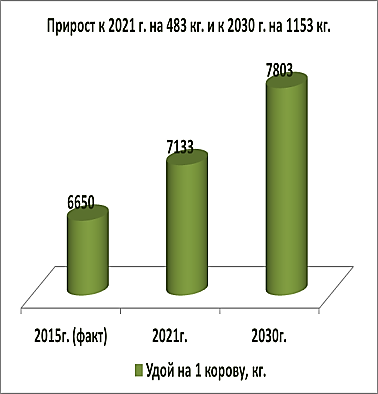 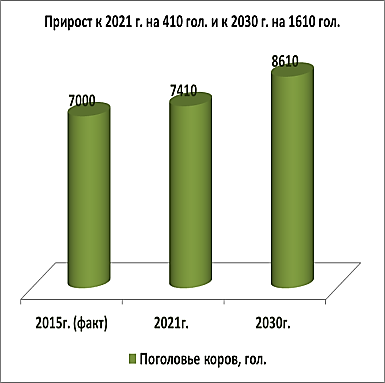 Увеличение объемов производства молока в год  к 2021 году на 7850 тонн (прирост 165 млн. руб.), к 2030 году на 22170 тонн (прирост 466 млн. руб. (в ценах 2015 г.)Результаты реализации мероприятий по пп.1-5:Увеличение объемов производства молока в год  к 2021 году на 7850 тонн (прирост 165 млн. руб.), к 2030 году на 22170 тонн (прирост 466 млн. руб. (в ценах 2015 г.)Результаты реализации мероприятий по пп.1-5:Увеличение объемов производства молока в год  к 2021 году на 7850 тонн (прирост 165 млн. руб.), к 2030 году на 22170 тонн (прирост 466 млн. руб. (в ценах 2015 г.)Результаты реализации мероприятий по пп.1-5:Увеличение объемов производства молока в год  к 2021 году на 7850 тонн (прирост 165 млн. руб.), к 2030 году на 22170 тонн (прирост 466 млн. руб. (в ценах 2015 г.)Результаты реализации мероприятий по пп.1-5:Увеличение объемов производства молока в год  к 2021 году на 7850 тонн (прирост 165 млн. руб.), к 2030 году на 22170 тонн (прирост 466 млн. руб. (в ценах 2015 г.)Результаты реализации мероприятий по пп.1-5:Увеличение объемов производства молока в год  к 2021 году на 7850 тонн (прирост 165 млн. руб.), к 2030 году на 22170 тонн (прирост 466 млн. руб. (в ценах 2015 г.)Результаты реализации мероприятий по пп.1-5:Увеличение объемов производства молока в год  к 2021 году на 7850 тонн (прирост 165 млн. руб.), к 2030 году на 22170 тонн (прирост 466 млн. руб. (в ценах 2015 г.)Результаты реализации мероприятий по пп.1-5:Увеличение объемов производства молока в год  к 2021 году на 7850 тонн (прирост 165 млн. руб.), к 2030 году на 22170 тонн (прирост 466 млн. руб. (в ценах 2015 г.)Результаты реализации мероприятий по пп.1-5:Увеличение объемов производства молока в год  к 2021 году на 7850 тонн (прирост 165 млн. руб.), к 2030 году на 22170 тонн (прирост 466 млн. руб. (в ценах 2015 г.)Результаты реализации мероприятий по пп.1-5:Увеличение объемов производства молока в год  к 2021 году на 7850 тонн (прирост 165 млн. руб.), к 2030 году на 22170 тонн (прирост 466 млн. руб. (в ценах 2015 г.)6Реализация инвестиционного проекта (приоритетный проект в сфере АПК): Строительство второй и третьей очередей козьей фермы в н.п.Кильдебяк. Проектная мощность 6200 дойных козРеализация инвестиционного проекта (приоритетный проект в сфере АПК): Строительство второй и третьей очередей козьей фермы в н.п.Кильдебяк. Проектная мощность 6200 дойных коз2017-2019 гг.2017-2019 гг.ООО «Лукоз Саба»ООО «Лукоз Саба»350,0350,0Внебюджетные сред-стваРезультаты реализации мероприятия по п.6: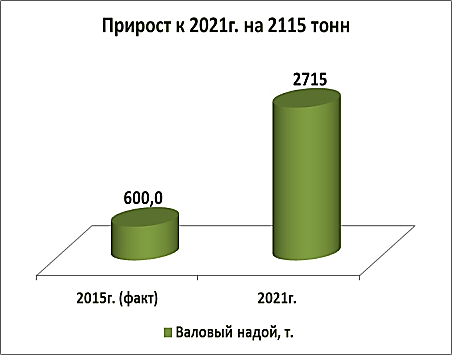 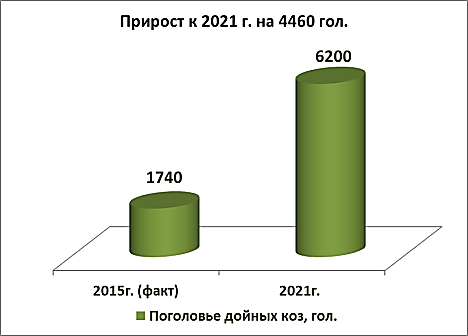 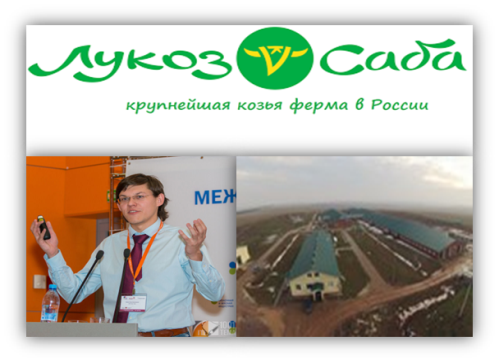 Увеличение объемов производства козьего молока в год к 2021 году на 2115 тонн (прирост 137,4 млн. руб. в ценах 2015 г.) Результаты реализации мероприятия по п.6:Увеличение объемов производства козьего молока в год к 2021 году на 2115 тонн (прирост 137,4 млн. руб. в ценах 2015 г.) Результаты реализации мероприятия по п.6:Увеличение объемов производства козьего молока в год к 2021 году на 2115 тонн (прирост 137,4 млн. руб. в ценах 2015 г.) Результаты реализации мероприятия по п.6:Увеличение объемов производства козьего молока в год к 2021 году на 2115 тонн (прирост 137,4 млн. руб. в ценах 2015 г.) Результаты реализации мероприятия по п.6:Увеличение объемов производства козьего молока в год к 2021 году на 2115 тонн (прирост 137,4 млн. руб. в ценах 2015 г.) Результаты реализации мероприятия по п.6:Увеличение объемов производства козьего молока в год к 2021 году на 2115 тонн (прирост 137,4 млн. руб. в ценах 2015 г.) Результаты реализации мероприятия по п.6:Увеличение объемов производства козьего молока в год к 2021 году на 2115 тонн (прирост 137,4 млн. руб. в ценах 2015 г.) Результаты реализации мероприятия по п.6:Увеличение объемов производства козьего молока в год к 2021 году на 2115 тонн (прирост 137,4 млн. руб. в ценах 2015 г.) Результаты реализации мероприятия по п.6:Увеличение объемов производства козьего молока в год к 2021 году на 2115 тонн (прирост 137,4 млн. руб. в ценах 2015 г.) Результаты реализации мероприятия по п.6:Увеличение объемов производства козьего молока в год к 2021 году на 2115 тонн (прирост 137,4 млн. руб. в ценах 2015 г.) Увеличение объемов производства мяса за счет эффективности управления в сельскохозяйственных предприятиях и реализации инвестиционных проектов:Увеличение объемов производства мяса за счет эффективности управления в сельскохозяйственных предприятиях и реализации инвестиционных проектов:Увеличение объемов производства мяса за счет эффективности управления в сельскохозяйственных предприятиях и реализации инвестиционных проектов:Увеличение объемов производства мяса за счет эффективности управления в сельскохозяйственных предприятиях и реализации инвестиционных проектов:Увеличение объемов производства мяса за счет эффективности управления в сельскохозяйственных предприятиях и реализации инвестиционных проектов:Увеличение объемов производства мяса за счет эффективности управления в сельскохозяйственных предприятиях и реализации инвестиционных проектов:Увеличение объемов производства мяса за счет эффективности управления в сельскохозяйственных предприятиях и реализации инвестиционных проектов:Увеличение объемов производства мяса за счет эффективности управления в сельскохозяйственных предприятиях и реализации инвестиционных проектов:Увеличение объемов производства мяса за счет эффективности управления в сельскохозяйственных предприятиях и реализации инвестиционных проектов:Увеличение объемов производства мяса за счет эффективности управления в сельскохозяйственных предприятиях и реализации инвестиционных проектов:7Доведение продуктивности молод-няка КРС в отсталых хозяйствах района до уровня передовых хозяйств путем применения технологий производства (содержа-ние животных, качественные корма, обновление поголовья) передовых хозяйств районаДоведение продуктивности молод-няка КРС в отсталых хозяйствах района до уровня передовых хозяйств путем применения технологий производства (содержа-ние животных, качественные корма, обновление поголовья) передовых хозяйств района2016-2021 гг.2016-2021 гг.Сельско-хозяй-ственные пред-приятя, УСХиП районаСельско-хозяй-ственные пред-приятя, УСХиП района---8Строительство животноводческого комплекса по содержанию молодняка КРС и нетелей в н.п.Шикши (взамен физически и морально устаревшего)Строительство животноводческого комплекса по содержанию молодняка КРС и нетелей в н.п.Шикши (взамен физически и морально устаревшего)2017 г.2017 г.ООО «Игенче»ООО «Игенче»70,070,0Внебюджетные сред-ства9Строительство животноводческого комплекса по выращиванию мясных пород в н.п.Большие Нырты (взамен физически и морально устаревшего)Строительство животноводческого комплекса по выращиванию мясных пород в н.п.Большие Нырты (взамен физически и морально устаревшего)2018 г.2018 г.ООО «СХП «Нырты»ООО «СХП «Нырты»75,075,0Внебюджетные сред-стваРезультаты реализации мероприятий по пп.7-9:Результаты реализации мероприятий по пп.7-9:Результаты реализации мероприятий по пп.7-9:Результаты реализации мероприятий по пп.7-9:Результаты реализации мероприятий по пп.7-9:Результаты реализации мероприятий по пп.7-9:Результаты реализации мероприятий по пп.7-9:Результаты реализации мероприятий по пп.7-9:Результаты реализации мероприятий по пп.7-9:Результаты реализации мероприятий по пп.7-9: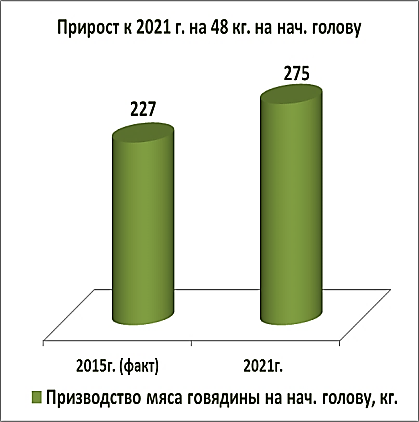 Увеличение объемов производства мяса говядины в год к 2021 году на 750 тонн (прирост 75 млн. руб. в ценах 2015 г.). Увеличение объемов производства мяса говядины в год к 2021 году на 750 тонн (прирост 75 млн. руб. в ценах 2015 г.). Увеличение объемов производства мяса говядины в год к 2021 году на 750 тонн (прирост 75 млн. руб. в ценах 2015 г.). Увеличение объемов производства мяса говядины в год к 2021 году на 750 тонн (прирост 75 млн. руб. в ценах 2015 г.). 1010Строительство фермы на 100 конематок в н.п.СердаСтроительство фермы на 100 конематок в н.п.Серда2019 г.2019 г.ООО «Саба»ООО «Саба»25,0Внебюджетные сред-ства1111Строительство фермы по выращиванию индейки и цеха по переработке мяса индейки в год в н.п.Верхний СиметСтроительство фермы по выращиванию индейки и цеха по переработке мяса индейки в год в н.п.Верхний Симет2022-2023 гг.2022-2023 гг.ООО «Саба»ООО «Саба»800,0Внебюджетные сред-стваРезультаты реализации мероприятий по п.11 и п.12:Производство мяса конины к 2021 году в объеме 24 тонн в год (6,7 млн. руб. в ценах 2015 г.). Производство мяса индейки к 2030 году в объеме 3 тыс. тонн в год               (480,0 млн. рублей в ценах 2015 г.)   Результаты реализации мероприятий по п.11 и п.12:Производство мяса конины к 2021 году в объеме 24 тонн в год (6,7 млн. руб. в ценах 2015 г.). Производство мяса индейки к 2030 году в объеме 3 тыс. тонн в год               (480,0 млн. рублей в ценах 2015 г.)   Результаты реализации мероприятий по п.11 и п.12:Производство мяса конины к 2021 году в объеме 24 тонн в год (6,7 млн. руб. в ценах 2015 г.). Производство мяса индейки к 2030 году в объеме 3 тыс. тонн в год               (480,0 млн. рублей в ценах 2015 г.)   Результаты реализации мероприятий по п.11 и п.12:Производство мяса конины к 2021 году в объеме 24 тонн в год (6,7 млн. руб. в ценах 2015 г.). Производство мяса индейки к 2030 году в объеме 3 тыс. тонн в год               (480,0 млн. рублей в ценах 2015 г.)   Результаты реализации мероприятий по п.11 и п.12:Производство мяса конины к 2021 году в объеме 24 тонн в год (6,7 млн. руб. в ценах 2015 г.). Производство мяса индейки к 2030 году в объеме 3 тыс. тонн в год               (480,0 млн. рублей в ценах 2015 г.)   Результаты реализации мероприятий по п.11 и п.12:Производство мяса конины к 2021 году в объеме 24 тонн в год (6,7 млн. руб. в ценах 2015 г.). Производство мяса индейки к 2030 году в объеме 3 тыс. тонн в год               (480,0 млн. рублей в ценах 2015 г.)   Результаты реализации мероприятий по п.11 и п.12:Производство мяса конины к 2021 году в объеме 24 тонн в год (6,7 млн. руб. в ценах 2015 г.). Производство мяса индейки к 2030 году в объеме 3 тыс. тонн в год               (480,0 млн. рублей в ценах 2015 г.)   Результаты реализации мероприятий по п.11 и п.12:Производство мяса конины к 2021 году в объеме 24 тонн в год (6,7 млн. руб. в ценах 2015 г.). Производство мяса индейки к 2030 году в объеме 3 тыс. тонн в год               (480,0 млн. рублей в ценах 2015 г.)   Результаты реализации мероприятий по п.11 и п.12:Производство мяса конины к 2021 году в объеме 24 тонн в год (6,7 млн. руб. в ценах 2015 г.). Производство мяса индейки к 2030 году в объеме 3 тыс. тонн в год               (480,0 млн. рублей в ценах 2015 г.)   Результаты реализации мероприятий по п.11 и п.12:Производство мяса конины к 2021 году в объеме 24 тонн в год (6,7 млн. руб. в ценах 2015 г.). Производство мяса индейки к 2030 году в объеме 3 тыс. тонн в год               (480,0 млн. рублей в ценах 2015 г.)   Увеличение объемов производства зерновых и картофеля за счет эффективности управления в сельскохозяйственных предприятиях и реализации инвестиционных проектов:Увеличение объемов производства зерновых и картофеля за счет эффективности управления в сельскохозяйственных предприятиях и реализации инвестиционных проектов:Увеличение объемов производства зерновых и картофеля за счет эффективности управления в сельскохозяйственных предприятиях и реализации инвестиционных проектов:Увеличение объемов производства зерновых и картофеля за счет эффективности управления в сельскохозяйственных предприятиях и реализации инвестиционных проектов:Увеличение объемов производства зерновых и картофеля за счет эффективности управления в сельскохозяйственных предприятиях и реализации инвестиционных проектов:Увеличение объемов производства зерновых и картофеля за счет эффективности управления в сельскохозяйственных предприятиях и реализации инвестиционных проектов:Увеличение объемов производства зерновых и картофеля за счет эффективности управления в сельскохозяйственных предприятиях и реализации инвестиционных проектов:Увеличение объемов производства зерновых и картофеля за счет эффективности управления в сельскохозяйственных предприятиях и реализации инвестиционных проектов:Увеличение объемов производства зерновых и картофеля за счет эффективности управления в сельскохозяйственных предприятиях и реализации инвестиционных проектов:Увеличение объемов производства зерновых и картофеля за счет эффективности управления в сельскохозяйственных предприятиях и реализации инвестиционных проектов:12Доведение урожайности зерновых в отсталых хозяйствах района до уровня передового хозяйства путем применения агротехнологий возделывания зерновых передового хозяйства районаДоведение урожайности зерновых в отсталых хозяйствах района до уровня передового хозяйства путем применения агротехнологий возделывания зерновых передового хозяйства района2016-2021 гг.2016-2021 гг.Сельско-хозяй-ственные пред-приятя, УСХиП районаСельско-хозяй-ственные пред-приятя, УСХиП района---13Доведение урожайности картофеля до уровня нормативно рентабельного в 250 ц. с 1 га используя имеющиеся  мелиоративные системы хозяйств районаДоведение урожайности картофеля до уровня нормативно рентабельного в 250 ц. с 1 га используя имеющиеся  мелиоративные системы хозяйств района2016-2018 гг.2016-2018 гг.Сельско-хозяй-ственные пред-приятя, УСХиП районаСельско-хозяй-ственные пред-приятя, УСХиП района---Результаты реализации мероприятий по п.11 и п.12: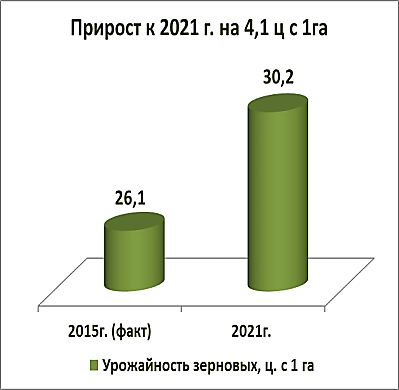 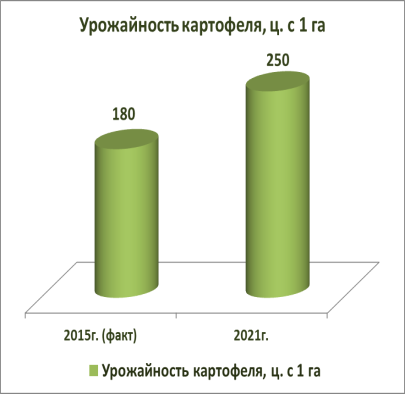 Увеличение объемов производства зерновых в год к 2021 году на 9018 тонн (прирост 62,8 млн. руб. в ценах 2015 г.). Увеличение объемов производства картофеля  в год к 2021 году на 1764 тонн (прирост 17,7 млн. руб. в ценах 2015 г.)Результаты реализации мероприятий по п.11 и п.12:Увеличение объемов производства зерновых в год к 2021 году на 9018 тонн (прирост 62,8 млн. руб. в ценах 2015 г.). Увеличение объемов производства картофеля  в год к 2021 году на 1764 тонн (прирост 17,7 млн. руб. в ценах 2015 г.)Результаты реализации мероприятий по п.11 и п.12:Увеличение объемов производства зерновых в год к 2021 году на 9018 тонн (прирост 62,8 млн. руб. в ценах 2015 г.). Увеличение объемов производства картофеля  в год к 2021 году на 1764 тонн (прирост 17,7 млн. руб. в ценах 2015 г.)Результаты реализации мероприятий по п.11 и п.12:Увеличение объемов производства зерновых в год к 2021 году на 9018 тонн (прирост 62,8 млн. руб. в ценах 2015 г.). Увеличение объемов производства картофеля  в год к 2021 году на 1764 тонн (прирост 17,7 млн. руб. в ценах 2015 г.)Результаты реализации мероприятий по п.11 и п.12:Увеличение объемов производства зерновых в год к 2021 году на 9018 тонн (прирост 62,8 млн. руб. в ценах 2015 г.). Увеличение объемов производства картофеля  в год к 2021 году на 1764 тонн (прирост 17,7 млн. руб. в ценах 2015 г.)Результаты реализации мероприятий по п.11 и п.12:Увеличение объемов производства зерновых в год к 2021 году на 9018 тонн (прирост 62,8 млн. руб. в ценах 2015 г.). Увеличение объемов производства картофеля  в год к 2021 году на 1764 тонн (прирост 17,7 млн. руб. в ценах 2015 г.)Результаты реализации мероприятий по п.11 и п.12:Увеличение объемов производства зерновых в год к 2021 году на 9018 тонн (прирост 62,8 млн. руб. в ценах 2015 г.). Увеличение объемов производства картофеля  в год к 2021 году на 1764 тонн (прирост 17,7 млн. руб. в ценах 2015 г.)Результаты реализации мероприятий по п.11 и п.12:Увеличение объемов производства зерновых в год к 2021 году на 9018 тонн (прирост 62,8 млн. руб. в ценах 2015 г.). Увеличение объемов производства картофеля  в год к 2021 году на 1764 тонн (прирост 17,7 млн. руб. в ценах 2015 г.)Результаты реализации мероприятий по п.11 и п.12:Увеличение объемов производства зерновых в год к 2021 году на 9018 тонн (прирост 62,8 млн. руб. в ценах 2015 г.). Увеличение объемов производства картофеля  в год к 2021 году на 1764 тонн (прирост 17,7 млн. руб. в ценах 2015 г.)Результаты реализации мероприятий по п.11 и п.12:Увеличение объемов производства зерновых в год к 2021 году на 9018 тонн (прирост 62,8 млн. руб. в ценах 2015 г.). Увеличение объемов производства картофеля  в год к 2021 году на 1764 тонн (прирост 17,7 млн. руб. в ценах 2015 г.)Реализация инвестиционных проектов в отрасли сельского хозяйства:Реализация инвестиционных проектов в отрасли сельского хозяйства:Реализация инвестиционных проектов в отрасли сельского хозяйства:Реализация инвестиционных проектов в отрасли сельского хозяйства:Реализация инвестиционных проектов в отрасли сельского хозяйства:Реализация инвестиционных проектов в отрасли сельского хозяйства:Реализация инвестиционных проектов в отрасли сельского хозяйства:Реализация инвестиционных проектов в отрасли сельского хозяйства:Реализация инвестиционных проектов в отрасли сельского хозяйства:Реализация инвестиционных проектов в отрасли сельского хозяйства:14Модернизация пункта приемки рапса и строительство цеха переработки рапса (производство рапсового масла и рапсового жмыха) в н.п.Б.СабыМодернизация пункта приемки рапса и строительство цеха переработки рапса (производство рапсового масла и рапсового жмыха) в н.п.Б.Сабы2016 г.2016 г.ООО «Саба»ООО «Саба»15,515,5Внебюджетные сред-ства15Строительство убойного цеха (переработка мяса КРС, конины, баранины) в н.п.Урта СабаСтроительство убойного цеха (переработка мяса КРС, конины, баранины) в н.п.Урта Саба2016 г.2016 г.ООО «Саба»ООО «Саба»30,030,0Внебюджетные сред-ства16Строительство телятника на 350 голов в н.п.Татарская Икшурма (взамен физически и морально устаревшего)Строительство телятника на 350 голов в н.п.Татарская Икшурма (взамен физически и морально устаревшего)2017 г.2017 г.КФХ Мухаметшина З.З.КФХ Мухаметшина З.З.13,013,0Внебюджетные сред-ства17Строительство теплицы круглогодичного использования в н.п.Мингер на площади 6 гаСтроительство теплицы круглогодичного использования в н.п.Мингер на площади 6 га2017 г.2017 г.ООО «Долина Агро»ООО «Долина Агро»15,015,0Внебюджетные сред-ства18Строительство селекционного семеноводческого центра в отрасли растениеводства (до 20 тыс. тонн) в н.п.Урта СабаСтроительство селекционного семеноводческого центра в отрасли растениеводства (до 20 тыс. тонн) в н.п.Урта Саба2018 г.2018 г.ООО «Саба»ООО «Саба»80,080,0Внебюджетные сред-ства19Модернизация комбикормового завода с производительностью 10-20 тонн в час в н.п.Богатые СабыМодернизация комбикормового завода с производительностью 10-20 тонн в час в н.п.Богатые Сабы2018 г.2018 г.ООО «Саба»ООО «Саба»90,090,0Внебюджетные сред-ства20Строительство картофелехранилища на 2000 тонн в н.п.ТимершикСтроительство картофелехранилища на 2000 тонн в н.п.Тимершик2020 г.2020 г.ООО «Саба»ООО «Саба»35,035,0Внебюджетные сред-ства21Повышение качества производимой с/х продукции на основе применения новых технологий. Создание бренда «натуральный продукт» на производимую в районе с/х продукциюПовышение качества производимой с/х продукции на основе применения новых технологий. Создание бренда «натуральный продукт» на производимую в районе с/х продукцию2016-2030гг.2016-2030гг.Сельско-хозяй-ственные пред-приятяСельско-хозяй-ственные пред-приятя---22Создание стажировочной площадки на базе хозяйства ООО «Саба» в н.п.Тимершик («Молочная бизнес академия Республики Татарстан»)Создание стажировочной площадки на базе хозяйства ООО «Саба» в н.п.Тимершик («Молочная бизнес академия Республики Татарстан»)2016-2017 гг.                                                                                                                                          2016-2017 гг.                                                                                                                                          Минис-терство сельского хозяйстваМинис-терство сельского хозяйстваНа стадии согласованияНа стадии согласованияНа стадии согласованияРезультаты реализации всех мероприятий по отрасли сельского хозяйства:Увеличение стоимости валовой продукции сельского хозяйства к 2021 году на 560,0 млн. рублей, к 2030 году на 1328,0 млн. рублей (в ценах 2015 года)Результаты реализации всех мероприятий по отрасли сельского хозяйства:Увеличение стоимости валовой продукции сельского хозяйства к 2021 году на 560,0 млн. рублей, к 2030 году на 1328,0 млн. рублей (в ценах 2015 года)Результаты реализации всех мероприятий по отрасли сельского хозяйства:Увеличение стоимости валовой продукции сельского хозяйства к 2021 году на 560,0 млн. рублей, к 2030 году на 1328,0 млн. рублей (в ценах 2015 года)Результаты реализации всех мероприятий по отрасли сельского хозяйства:Увеличение стоимости валовой продукции сельского хозяйства к 2021 году на 560,0 млн. рублей, к 2030 году на 1328,0 млн. рублей (в ценах 2015 года)Результаты реализации всех мероприятий по отрасли сельского хозяйства:Увеличение стоимости валовой продукции сельского хозяйства к 2021 году на 560,0 млн. рублей, к 2030 году на 1328,0 млн. рублей (в ценах 2015 года)Результаты реализации всех мероприятий по отрасли сельского хозяйства:Увеличение стоимости валовой продукции сельского хозяйства к 2021 году на 560,0 млн. рублей, к 2030 году на 1328,0 млн. рублей (в ценах 2015 года)Результаты реализации всех мероприятий по отрасли сельского хозяйства:Увеличение стоимости валовой продукции сельского хозяйства к 2021 году на 560,0 млн. рублей, к 2030 году на 1328,0 млн. рублей (в ценах 2015 года)Результаты реализации всех мероприятий по отрасли сельского хозяйства:Увеличение стоимости валовой продукции сельского хозяйства к 2021 году на 560,0 млн. рублей, к 2030 году на 1328,0 млн. рублей (в ценах 2015 года)Результаты реализации всех мероприятий по отрасли сельского хозяйства:Увеличение стоимости валовой продукции сельского хозяйства к 2021 году на 560,0 млн. рублей, к 2030 году на 1328,0 млн. рублей (в ценах 2015 года)Результаты реализации всех мероприятий по отрасли сельского хозяйства:Увеличение стоимости валовой продукции сельского хозяйства к 2021 году на 560,0 млн. рублей, к 2030 году на 1328,0 млн. рублей (в ценах 2015 года)№  №  МероприятиеСроки испол-ненияСроки испол-ненияОтвет-ственный испол-нительОтвет-ственный испол-нительОбъем финанси-рования, млн.руб.Объем финанси-рования, млн.руб.Источ-никУвеличение объемов производства в отрасли промышленности и в других отраслях за счет реализации инвестиционных проектов:Увеличение объемов производства в отрасли промышленности и в других отраслях за счет реализации инвестиционных проектов:Увеличение объемов производства в отрасли промышленности и в других отраслях за счет реализации инвестиционных проектов:Увеличение объемов производства в отрасли промышленности и в других отраслях за счет реализации инвестиционных проектов:Увеличение объемов производства в отрасли промышленности и в других отраслях за счет реализации инвестиционных проектов:Увеличение объемов производства в отрасли промышленности и в других отраслях за счет реализации инвестиционных проектов:Увеличение объемов производства в отрасли промышленности и в других отраслях за счет реализации инвестиционных проектов:Увеличение объемов производства в отрасли промышленности и в других отраслях за счет реализации инвестиционных проектов:Увеличение объемов производства в отрасли промышленности и в других отраслях за счет реализации инвестиционных проектов:Увеличение объемов производства в отрасли промышленности и в других отраслях за счет реализации инвестиционных проектов:11Основная проблема в технологической цепочке с/х производства – это ветпрепараты, большинство которых завозные  и способствуют удорожанию (себестоимости) производимой с/х продукции. В решении данной проблемы предусматривается реализация в промышленной площадке «Саба» инвестиционного проекта (проект импортозамещения) по производству биопрепаратов. Данный проект определяется как межмуниципальный и межрегиональный - обеспечит сельскохозяйственные предприятия республики и регионов России отечественными биопрепаратами.Строительство заводского сектора науки «Экобиопрепарат» объемом переработки полуфабрикатов 1200 т. год и организации промышленного производства 10 наименований неспецифических фармбиопрепаратов нового поколения с высоким уровнем инфекционной (вирусной) и биологической безопасности, изготавливаемые из утильных биологических ресурсов 1-ый этап 2017-2019 гг.2-ой этап 2021-2022 гг.1-ый этап 2017-2019 гг.2-ой этап 2021-2022 гг.ООО НПО «Завод ЭкоБио Препарат», Отдел инвестици-онного развития Исполни-тельного комитета Сабинско-го муници-пального района (далее- ОИР ИК МР)  ООО НПО «Завод ЭкоБио Препарат», Отдел инвестици-онного развития Исполни-тельного комитета Сабинско-го муници-пального района (далее- ОИР ИК МР)  1-ый этап 1000,02-ой этап 800,01-ый этап 1000,02-ой этап 800,0Внебюджетные сред-стваРезультаты реализации мероприятия по п.1:Объемы производства к 2021 году 700 млн. рублей в год, к 2030 году 1,5 млрд. рублей в год (в ценах 2015 г.)Результаты реализации мероприятия по п.1:Объемы производства к 2021 году 700 млн. рублей в год, к 2030 году 1,5 млрд. рублей в год (в ценах 2015 г.)Результаты реализации мероприятия по п.1:Объемы производства к 2021 году 700 млн. рублей в год, к 2030 году 1,5 млрд. рублей в год (в ценах 2015 г.)Результаты реализации мероприятия по п.1:Объемы производства к 2021 году 700 млн. рублей в год, к 2030 году 1,5 млрд. рублей в год (в ценах 2015 г.)Результаты реализации мероприятия по п.1:Объемы производства к 2021 году 700 млн. рублей в год, к 2030 году 1,5 млрд. рублей в год (в ценах 2015 г.)Результаты реализации мероприятия по п.1:Объемы производства к 2021 году 700 млн. рублей в год, к 2030 году 1,5 млрд. рублей в год (в ценах 2015 г.)Результаты реализации мероприятия по п.1:Объемы производства к 2021 году 700 млн. рублей в год, к 2030 году 1,5 млрд. рублей в год (в ценах 2015 г.)Результаты реализации мероприятия по п.1:Объемы производства к 2021 году 700 млн. рублей в год, к 2030 году 1,5 млрд. рублей в год (в ценах 2015 г.)Результаты реализации мероприятия по п.1:Объемы производства к 2021 году 700 млн. рублей в год, к 2030 году 1,5 млрд. рублей в год (в ценах 2015 г.)Результаты реализации мероприятия по п.1:Объемы производства к 2021 году 700 млн. рублей в год, к 2030 году 1,5 млрд. рублей в год (в ценах 2015 г.)22Модернизация производственного цикла переработки молока в предприятии «Экопродукт». В 2015 году с/х предприятиями района в среднем за день производилось 126 тонн молока. Предприятием ООО «Экопродукт» в среднем за день перерабатывалось 68 тонн молока (при максимальной возможности существующего оборудования - 100 тонн молока в день). Остальная часть произведенного молока в районе  реализовывалась для переработки за пределы района.С учетом реализуемых мероприятий по увеличению производства молока в рамках Стратегии района, объемы производства молока в день к 2021 году составят 148 тонн и к 2030 году 187 тонн. В связи с этим, в целях увеличения мощностей переработки молока, актуальным становится модернизация (оборудования) производственного цикла переработки молока в ООО «Экопродукт»2017 г.2017 г.ООО «Экопро-дукт»ООО «Экопро-дукт»130,0130,0Внебюджетные сред-стваРезультаты реализации мероприятия по п.2:Увеличение объемов переработки молока к 2021 году на 520 млн. рублей в год, к 2030 году на 850 млн. рублей в год (в ценах 2015 г.)Результаты реализации мероприятия по п.2:Увеличение объемов переработки молока к 2021 году на 520 млн. рублей в год, к 2030 году на 850 млн. рублей в год (в ценах 2015 г.)Результаты реализации мероприятия по п.2:Увеличение объемов переработки молока к 2021 году на 520 млн. рублей в год, к 2030 году на 850 млн. рублей в год (в ценах 2015 г.)Результаты реализации мероприятия по п.2:Увеличение объемов переработки молока к 2021 году на 520 млн. рублей в год, к 2030 году на 850 млн. рублей в год (в ценах 2015 г.)Результаты реализации мероприятия по п.2:Увеличение объемов переработки молока к 2021 году на 520 млн. рублей в год, к 2030 году на 850 млн. рублей в год (в ценах 2015 г.)Результаты реализации мероприятия по п.2:Увеличение объемов переработки молока к 2021 году на 520 млн. рублей в год, к 2030 году на 850 млн. рублей в год (в ценах 2015 г.)Результаты реализации мероприятия по п.2:Увеличение объемов переработки молока к 2021 году на 520 млн. рублей в год, к 2030 году на 850 млн. рублей в год (в ценах 2015 г.)Результаты реализации мероприятия по п.2:Увеличение объемов переработки молока к 2021 году на 520 млн. рублей в год, к 2030 году на 850 млн. рублей в год (в ценах 2015 г.)Результаты реализации мероприятия по п.2:Увеличение объемов переработки молока к 2021 году на 520 млн. рублей в год, к 2030 году на 850 млн. рублей в год (в ценах 2015 г.)Результаты реализации мероприятия по п.2:Увеличение объемов переработки молока к 2021 году на 520 млн. рублей в год, к 2030 году на 850 млн. рублей в год (в ценах 2015 г.)3Строительство цеха по производству биологических очистных сооружений в пгт.Б.Сабы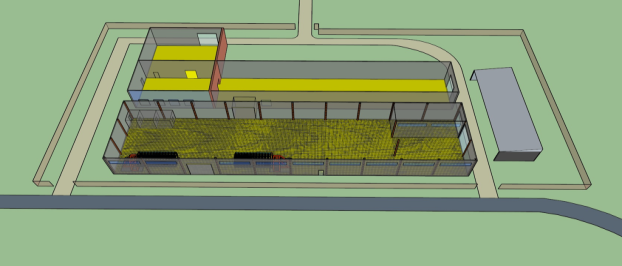 Строительство цеха по производству биологических очистных сооружений в пгт.Б.СабыСтроительство цеха по производству биологических очистных сооружений в пгт.Б.Сабы2016 г.2016 г.ООО «Евро Акцент-Саба»70,0Внебюджетные сред-стваВнебюджетные сред-стваРезультаты реализации мероприятия по п.4:Увеличение объемов производства биологических сооружений к 2021 году на                        350 млн. рублей в ценах 2015 г.Результаты реализации мероприятия по п.4:Увеличение объемов производства биологических сооружений к 2021 году на                        350 млн. рублей в ценах 2015 г.Результаты реализации мероприятия по п.4:Увеличение объемов производства биологических сооружений к 2021 году на                        350 млн. рублей в ценах 2015 г.Результаты реализации мероприятия по п.4:Увеличение объемов производства биологических сооружений к 2021 году на                        350 млн. рублей в ценах 2015 г.Результаты реализации мероприятия по п.4:Увеличение объемов производства биологических сооружений к 2021 году на                        350 млн. рублей в ценах 2015 г.Результаты реализации мероприятия по п.4:Увеличение объемов производства биологических сооружений к 2021 году на                        350 млн. рублей в ценах 2015 г.Результаты реализации мероприятия по п.4:Увеличение объемов производства биологических сооружений к 2021 году на                        350 млн. рублей в ценах 2015 г.Результаты реализации мероприятия по п.4:Увеличение объемов производства биологических сооружений к 2021 году на                        350 млн. рублей в ценах 2015 г.Результаты реализации мероприятия по п.4:Увеличение объемов производства биологических сооружений к 2021 году на                        350 млн. рублей в ценах 2015 г.Результаты реализации мероприятия по п.4:Увеличение объемов производства биологических сооружений к 2021 году на                        350 млн. рублей в ценах 2015 г.44Строительство агрокомплекса по выращиванию и переработке люпина в промышленной площадке «Иштуган» 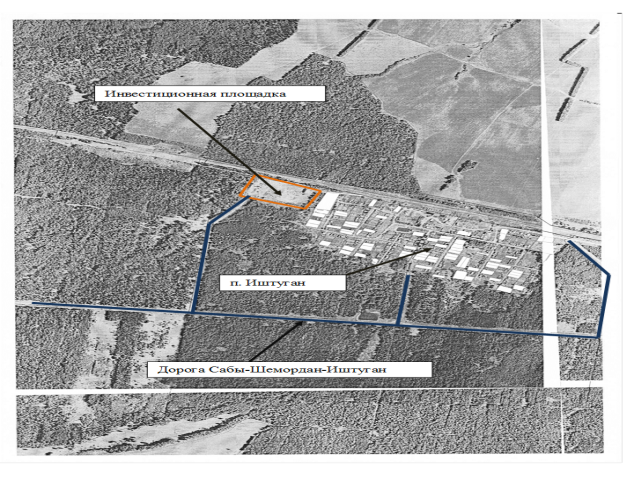 2017-2018 гг.2017-2018 гг.2017-2018 гг.ООО «Татарс-танская производ-ственная логисти-ческая компания», ОИР ИК МР500,0500,0Внебюджетные сред-стваРезультаты реализации мероприятия по п.5:Объемы производства к 2021 году 600 млн. рублей в год в ценах 2015 г.Результаты реализации мероприятия по п.5:Объемы производства к 2021 году 600 млн. рублей в год в ценах 2015 г.Результаты реализации мероприятия по п.5:Объемы производства к 2021 году 600 млн. рублей в год в ценах 2015 г.Результаты реализации мероприятия по п.5:Объемы производства к 2021 году 600 млн. рублей в год в ценах 2015 г.Результаты реализации мероприятия по п.5:Объемы производства к 2021 году 600 млн. рублей в год в ценах 2015 г.Результаты реализации мероприятия по п.5:Объемы производства к 2021 году 600 млн. рублей в год в ценах 2015 г.Результаты реализации мероприятия по п.5:Объемы производства к 2021 году 600 млн. рублей в год в ценах 2015 г.Результаты реализации мероприятия по п.5:Объемы производства к 2021 году 600 млн. рублей в год в ценах 2015 г.Результаты реализации мероприятия по п.5:Объемы производства к 2021 году 600 млн. рублей в год в ценах 2015 г.Результаты реализации мероприятия по п.5:Объемы производства к 2021 году 600 млн. рублей в год в ценах 2015 г.55Реализация инвестиционного проекта «Фабрика по производству крупноформатных керамических плит Arch-Skin».Продукт – керамика Arch-Skin, очень прочная, легкая и большая керамическая плита, практически лишенная внутренних напряжений. Идеальный материал для отделки стен, пола, фасадов как клеевых, так и вентилируемых. Керамика Arch-Skin обладает великолепными эстетическими свойствами. С помощью этого материала легко решить архитектурные и дизайнерские задачи любого уровня сложности в самые сжатые сроки. 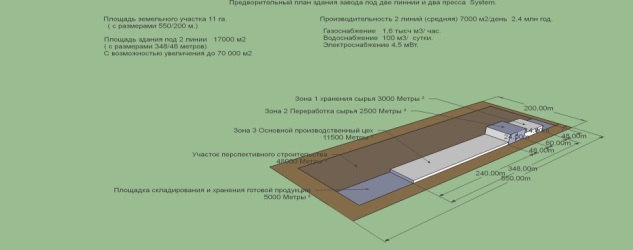 2017-2018 гг.2017-2018 гг.По мере опреде-ления источ-ников инвести-цийПо мере опреде-ления источ-ников инвести-ций300,0300,0Внебюджетные сред-стваРезультаты реализации мероприятия по п.6:Объемы производства к 2021 году 300 млн. рублей в год в ценах 2015 г.Результаты реализации мероприятия по п.6:Объемы производства к 2021 году 300 млн. рублей в год в ценах 2015 г.Результаты реализации мероприятия по п.6:Объемы производства к 2021 году 300 млн. рублей в год в ценах 2015 г.Результаты реализации мероприятия по п.6:Объемы производства к 2021 году 300 млн. рублей в год в ценах 2015 г.Результаты реализации мероприятия по п.6:Объемы производства к 2021 году 300 млн. рублей в год в ценах 2015 г.Результаты реализации мероприятия по п.6:Объемы производства к 2021 году 300 млн. рублей в год в ценах 2015 г.Результаты реализации мероприятия по п.6:Объемы производства к 2021 году 300 млн. рублей в год в ценах 2015 г.Результаты реализации мероприятия по п.6:Объемы производства к 2021 году 300 млн. рублей в год в ценах 2015 г.Результаты реализации мероприятия по п.6:Объемы производства к 2021 году 300 млн. рублей в год в ценах 2015 г.Результаты реализации мероприятия по п.6:Объемы производства к 2021 году 300 млн. рублей в год в ценах 2015 г.66Реализация инвестиционного проекта «Производство солений и рассолов»2017 г.2017 г.ООО «Домаш-ние соленья», ОИР ИК МРООО «Домаш-ние соленья», ОИР ИК МР50,050,0Внебюджетные сред-стваРезультаты реализации мероприятия по п.7:Объемы производства к 2021 году 40 млн. рублей в год в ценах 2015 г.Результаты реализации мероприятия по п.7:Объемы производства к 2021 году 40 млн. рублей в год в ценах 2015 г.Результаты реализации мероприятия по п.7:Объемы производства к 2021 году 40 млн. рублей в год в ценах 2015 г.Результаты реализации мероприятия по п.7:Объемы производства к 2021 году 40 млн. рублей в год в ценах 2015 г.Результаты реализации мероприятия по п.7:Объемы производства к 2021 году 40 млн. рублей в год в ценах 2015 г.Результаты реализации мероприятия по п.7:Объемы производства к 2021 году 40 млн. рублей в год в ценах 2015 г.Результаты реализации мероприятия по п.7:Объемы производства к 2021 году 40 млн. рублей в год в ценах 2015 г.Результаты реализации мероприятия по п.7:Объемы производства к 2021 году 40 млн. рублей в год в ценах 2015 г.Результаты реализации мероприятия по п.7:Объемы производства к 2021 году 40 млн. рублей в год в ценах 2015 г.Результаты реализации мероприятия по п.7:Объемы производства к 2021 году 40 млн. рублей в год в ценах 2015 г.77Переработка и фасовка сухофруктов в н.п.Шикши2016 г.2016 г.ООО «ЭЛЬРО»,ОИР ИК МРООО «ЭЛЬРО»,ОИР ИК МР2,52,5Внебюджетные сред-ства88Производство отжима рапсового масла в н.п.Шемордан2017 г.2017 г.ИП Габидул-лин И.И., ОИР ИК МРИП Габидул-лин И.И., ОИР ИК МР5,05,0Внебюджетные сред-стваДиверсификация экономики (отрасли промышленности) за счет реализации инвестиционных проектов:Диверсификация экономики (отрасли промышленности) за счет реализации инвестиционных проектов:Диверсификация экономики (отрасли промышленности) за счет реализации инвестиционных проектов:Диверсификация экономики (отрасли промышленности) за счет реализации инвестиционных проектов:Диверсификация экономики (отрасли промышленности) за счет реализации инвестиционных проектов:Диверсификация экономики (отрасли промышленности) за счет реализации инвестиционных проектов:Диверсификация экономики (отрасли промышленности) за счет реализации инвестиционных проектов:Диверсификация экономики (отрасли промышленности) за счет реализации инвестиционных проектов:Диверсификация экономики (отрасли промышленности) за счет реализации инвестиционных проектов:Диверсификация экономики (отрасли промышленности) за счет реализации инвестиционных проектов:99Производство металлической кровли в пгт.Б.Сабы2017 г. 2017 г. ООО «Строй», ОИР ИК МРООО «Строй», ОИР ИК МР3,03,0Внебюджетные сред-ства1010Производство газоблоков в пгт.Б.Сабы2018 г.2018 г.ООО «Строй», ОИР ИК МРООО «Строй», ОИР ИК МР5,05,0Внебюджетные сред-ства1111Производство комплектующих деталей для строительства  деревянных  домов в пгт.Б.Сабы2018 г.2018 г.ООО "Эко дом", ОИР ИК МРООО "Эко дом", ОИР ИК МР3,03,0Внебюджетные сред-ства1212Производство корпусной мебели в пгт.Б.Сабы.2018 г.2018 г.ООО «ЗарМус», ОИР ИК МРООО «ЗарМус», ОИР ИК МР4,04,0Внебюджетные сред-ства1313Производство ремней ГРМ в н.п.Шемордан2019 г.2019 г.ООО «Экопро-дукт»ООО «Экопро-дукт»10,010,0Внебюджетные сред-ства1414Строительство завода по производству строительных деталей и труб из пластмассы в пгт.Б.Сабы2021 г.2021 г.ООО «Казанский завод фасонных изделий», ОИР ИК МРООО «Казанский завод фасонных изделий», ОИР ИК МР400,0400,0Внебюджетные сред-ства1515Расширение рынков сбыта произведенной на территории продукции, товаров 2016- 2030 гг.2016- 2030 гг.Хозяй-ствующие субъекты районаХозяй-ствующие субъекты района---Результаты реализации всех мероприятий по увеличению ВТП промышленности и других отраслей: Увеличение объемов производства к 2021 году на 2610,0 млн. рублей, к 2030 году на 4840,0 млн. рублей (в ценах 2015 года)Результаты реализации всех мероприятий по увеличению ВТП промышленности и других отраслей: Увеличение объемов производства к 2021 году на 2610,0 млн. рублей, к 2030 году на 4840,0 млн. рублей (в ценах 2015 года)Результаты реализации всех мероприятий по увеличению ВТП промышленности и других отраслей: Увеличение объемов производства к 2021 году на 2610,0 млн. рублей, к 2030 году на 4840,0 млн. рублей (в ценах 2015 года)Результаты реализации всех мероприятий по увеличению ВТП промышленности и других отраслей: Увеличение объемов производства к 2021 году на 2610,0 млн. рублей, к 2030 году на 4840,0 млн. рублей (в ценах 2015 года)Результаты реализации всех мероприятий по увеличению ВТП промышленности и других отраслей: Увеличение объемов производства к 2021 году на 2610,0 млн. рублей, к 2030 году на 4840,0 млн. рублей (в ценах 2015 года)Результаты реализации всех мероприятий по увеличению ВТП промышленности и других отраслей: Увеличение объемов производства к 2021 году на 2610,0 млн. рублей, к 2030 году на 4840,0 млн. рублей (в ценах 2015 года)Результаты реализации всех мероприятий по увеличению ВТП промышленности и других отраслей: Увеличение объемов производства к 2021 году на 2610,0 млн. рублей, к 2030 году на 4840,0 млн. рублей (в ценах 2015 года)Результаты реализации всех мероприятий по увеличению ВТП промышленности и других отраслей: Увеличение объемов производства к 2021 году на 2610,0 млн. рублей, к 2030 году на 4840,0 млн. рублей (в ценах 2015 года)Результаты реализации всех мероприятий по увеличению ВТП промышленности и других отраслей: Увеличение объемов производства к 2021 году на 2610,0 млн. рублей, к 2030 году на 4840,0 млн. рублей (в ценах 2015 года)Результаты реализации всех мероприятий по увеличению ВТП промышленности и других отраслей: Увеличение объемов производства к 2021 году на 2610,0 млн. рублей, к 2030 году на 4840,0 млн. рублей (в ценах 2015 года)№  МероприятиеСроки испол-ненияОтвет-ственный испол-нительОбъем финанси-рования, млн.руб.Источ-ник1Организация сходов граждан по освещению вопросов: местного значения, использования бюджетных средств поселений и привлечения средств граждан для решения вопросов территории (самообложение)2016-2030 гг.Органы местного самоуправления (далее- ОМС) района --2Проведение референдумов по вопросу самообложения граждан2016-2030 гг.ОМС района--Результаты реализации мероприятий по п.1 и п.2:    Увеличение доходной части консолидированного бюджета к 2021 году на 75,0 млн. рублей (из расчета 1000 руб. на 1 чел. и дофинансирование в 2-х кратном размере), к 2030 году на 156,0 млн. рублей (из расчета 2000 руб. на 1 чел. и дофинансирование в  2-х кратном размере)Результаты реализации мероприятий по п.1 и п.2:    Увеличение доходной части консолидированного бюджета к 2021 году на 75,0 млн. рублей (из расчета 1000 руб. на 1 чел. и дофинансирование в 2-х кратном размере), к 2030 году на 156,0 млн. рублей (из расчета 2000 руб. на 1 чел. и дофинансирование в  2-х кратном размере)Результаты реализации мероприятий по п.1 и п.2:    Увеличение доходной части консолидированного бюджета к 2021 году на 75,0 млн. рублей (из расчета 1000 руб. на 1 чел. и дофинансирование в 2-х кратном размере), к 2030 году на 156,0 млн. рублей (из расчета 2000 руб. на 1 чел. и дофинансирование в  2-х кратном размере)Результаты реализации мероприятий по п.1 и п.2:    Увеличение доходной части консолидированного бюджета к 2021 году на 75,0 млн. рублей (из расчета 1000 руб. на 1 чел. и дофинансирование в 2-х кратном размере), к 2030 году на 156,0 млн. рублей (из расчета 2000 руб. на 1 чел. и дофинансирование в  2-х кратном размере)Результаты реализации мероприятий по п.1 и п.2:    Увеличение доходной части консолидированного бюджета к 2021 году на 75,0 млн. рублей (из расчета 1000 руб. на 1 чел. и дофинансирование в 2-х кратном размере), к 2030 году на 156,0 млн. рублей (из расчета 2000 руб. на 1 чел. и дофинансирование в  2-х кратном размере)Результаты реализации мероприятий по п.1 и п.2:    Увеличение доходной части консолидированного бюджета к 2021 году на 75,0 млн. рублей (из расчета 1000 руб. на 1 чел. и дофинансирование в 2-х кратном размере), к 2030 году на 156,0 млн. рублей (из расчета 2000 руб. на 1 чел. и дофинансирование в  2-х кратном размере)3Оформление в муниципальную собственность невостребованных земель и передача их эффективным собственникам2016-2017 гг.ОМС района, ПИЗО--Результаты реализации мероприятия по п.3: Невостребованные земли - 5688 га. Увеличение доходной части консолидированного бюджета к 2021 году на 16,5 млн. рублей (продажа невостребованных земель – 15% от кадастровой стоимости на сумму 16,2 млн. руб., земельный налог 0,3%  на сумму 325 тыс. руб.)Результаты реализации мероприятия по п.3: Невостребованные земли - 5688 га. Увеличение доходной части консолидированного бюджета к 2021 году на 16,5 млн. рублей (продажа невостребованных земель – 15% от кадастровой стоимости на сумму 16,2 млн. руб., земельный налог 0,3%  на сумму 325 тыс. руб.)Результаты реализации мероприятия по п.3: Невостребованные земли - 5688 га. Увеличение доходной части консолидированного бюджета к 2021 году на 16,5 млн. рублей (продажа невостребованных земель – 15% от кадастровой стоимости на сумму 16,2 млн. руб., земельный налог 0,3%  на сумму 325 тыс. руб.)Результаты реализации мероприятия по п.3: Невостребованные земли - 5688 га. Увеличение доходной части консолидированного бюджета к 2021 году на 16,5 млн. рублей (продажа невостребованных земель – 15% от кадастровой стоимости на сумму 16,2 млн. руб., земельный налог 0,3%  на сумму 325 тыс. руб.)Результаты реализации мероприятия по п.3: Невостребованные земли - 5688 га. Увеличение доходной части консолидированного бюджета к 2021 году на 16,5 млн. рублей (продажа невостребованных земель – 15% от кадастровой стоимости на сумму 16,2 млн. руб., земельный налог 0,3%  на сумму 325 тыс. руб.)Результаты реализации мероприятия по п.3: Невостребованные земли - 5688 га. Увеличение доходной части консолидированного бюджета к 2021 году на 16,5 млн. рублей (продажа невостребованных земель – 15% от кадастровой стоимости на сумму 16,2 млн. руб., земельный налог 0,3%  на сумму 325 тыс. руб.)4Полная инвентаризация земельных участков как с/х назначения, так и ЛПХ в целях выявления используемых не по назначению2016-2017 гг.ОМС района, ПИЗО--5В целях увеличения налогооблагаемой базы по налогу на землю - оформление выявленных земельных участков (разрешенное использование), используемых не по назначению под фактическое целевое использование.На сегодняшний день индивидуальные предприниматели и граждане используют земельные участки, предназначенные для ведения ЛПХ, для производственных целей, что уменьшает налогооблагаемую базу по налогу на землю.  2016-2030 гг.ОМС района, ПИЗО--6Ликвидация «серого» рынка труда - Выявление и оформление трудовых отношений между работодателями и их работниками в целях увеличения налогооблагаемой базы по налогу на доходы физических лиц2016-2018 гг.ИК МО, МО МВД России по Сабин-скому району, МРИ ФНС России №10 по РТ, Прокура-тура Сабинско-го района --Результаты реализации мероприятия по п.6: На «сером» рынке труда по оценкам занято 950 человек. Увеличение поступлений по налогу на доходы физических лиц в консолидированный бюджет района к 2021 году на 21,2 млн. рублей (950 чел.  х 14,3 тыс. руб. (ср.мес. зараб. плата в МСБ) х 13%)Результаты реализации мероприятия по п.6: На «сером» рынке труда по оценкам занято 950 человек. Увеличение поступлений по налогу на доходы физических лиц в консолидированный бюджет района к 2021 году на 21,2 млн. рублей (950 чел.  х 14,3 тыс. руб. (ср.мес. зараб. плата в МСБ) х 13%)Результаты реализации мероприятия по п.6: На «сером» рынке труда по оценкам занято 950 человек. Увеличение поступлений по налогу на доходы физических лиц в консолидированный бюджет района к 2021 году на 21,2 млн. рублей (950 чел.  х 14,3 тыс. руб. (ср.мес. зараб. плата в МСБ) х 13%)Результаты реализации мероприятия по п.6: На «сером» рынке труда по оценкам занято 950 человек. Увеличение поступлений по налогу на доходы физических лиц в консолидированный бюджет района к 2021 году на 21,2 млн. рублей (950 чел.  х 14,3 тыс. руб. (ср.мес. зараб. плата в МСБ) х 13%)Результаты реализации мероприятия по п.6: На «сером» рынке труда по оценкам занято 950 человек. Увеличение поступлений по налогу на доходы физических лиц в консолидированный бюджет района к 2021 году на 21,2 млн. рублей (950 чел.  х 14,3 тыс. руб. (ср.мес. зараб. плата в МСБ) х 13%)Результаты реализации мероприятия по п.6: На «сером» рынке труда по оценкам занято 950 человек. Увеличение поступлений по налогу на доходы физических лиц в консолидированный бюджет района к 2021 году на 21,2 млн. рублей (950 чел.  х 14,3 тыс. руб. (ср.мес. зараб. плата в МСБ) х 13%)7Увеличение налогооблагаемой базы по налогу на доходы физических лиц за счет реализации мероприятий в кластерах АПК и промышленности (инвестиционные проекты,  эффективное управление -дополнительные рабочие места, рост заработной платы в результате увеличения ВТП на одного работника)2016-2030 гг.ИК МО, хозяйству-ющие субъекты района--Результаты реализации мероприятия по п.7:Увеличение поступлений по налогу на доходы физических лиц в консолидированный бюджет района  к 2021 году на 134,0 млн. рублей, к 2030 году на 281,0 млн. рублей (расчеты в целевых показателях Стратегии)Результаты реализации мероприятия по п.7:Увеличение поступлений по налогу на доходы физических лиц в консолидированный бюджет района  к 2021 году на 134,0 млн. рублей, к 2030 году на 281,0 млн. рублей (расчеты в целевых показателях Стратегии)Результаты реализации мероприятия по п.7:Увеличение поступлений по налогу на доходы физических лиц в консолидированный бюджет района  к 2021 году на 134,0 млн. рублей, к 2030 году на 281,0 млн. рублей (расчеты в целевых показателях Стратегии)Результаты реализации мероприятия по п.7:Увеличение поступлений по налогу на доходы физических лиц в консолидированный бюджет района  к 2021 году на 134,0 млн. рублей, к 2030 году на 281,0 млн. рублей (расчеты в целевых показателях Стратегии)Результаты реализации мероприятия по п.7:Увеличение поступлений по налогу на доходы физических лиц в консолидированный бюджет района  к 2021 году на 134,0 млн. рублей, к 2030 году на 281,0 млн. рублей (расчеты в целевых показателях Стратегии)Результаты реализации мероприятия по п.7:Увеличение поступлений по налогу на доходы физических лиц в консолидированный бюджет района  к 2021 году на 134,0 млн. рублей, к 2030 году на 281,0 млн. рублей (расчеты в целевых показателях Стратегии)8Пополнение доходной части местного бюджета за счет реализации мероприятий по развитию малого и среднего бизнеса в соответствии с намеченным индикатором в рамках Стратегии района2016-2030 гг.ИК МО--Результаты реализации мероприятия по п.8:Увеличение доходной части консолидированного бюджета к 2021 году на                                 14,8 млн. рублей (180 ед..  х 82,0 тыс. руб. (в ср. поступления по ЕНВД и патентам в год), к 2030 году на 37,5 млн. рублей (250 ед..  х 150,0 тыс. руб. (в ср. поступления по ЕНВД и патентам в год при существующей системе налогообложения)Результаты реализации мероприятия по п.8:Увеличение доходной части консолидированного бюджета к 2021 году на                                 14,8 млн. рублей (180 ед..  х 82,0 тыс. руб. (в ср. поступления по ЕНВД и патентам в год), к 2030 году на 37,5 млн. рублей (250 ед..  х 150,0 тыс. руб. (в ср. поступления по ЕНВД и патентам в год при существующей системе налогообложения)Результаты реализации мероприятия по п.8:Увеличение доходной части консолидированного бюджета к 2021 году на                                 14,8 млн. рублей (180 ед..  х 82,0 тыс. руб. (в ср. поступления по ЕНВД и патентам в год), к 2030 году на 37,5 млн. рублей (250 ед..  х 150,0 тыс. руб. (в ср. поступления по ЕНВД и патентам в год при существующей системе налогообложения)Результаты реализации мероприятия по п.8:Увеличение доходной части консолидированного бюджета к 2021 году на                                 14,8 млн. рублей (180 ед..  х 82,0 тыс. руб. (в ср. поступления по ЕНВД и патентам в год), к 2030 году на 37,5 млн. рублей (250 ед..  х 150,0 тыс. руб. (в ср. поступления по ЕНВД и патентам в год при существующей системе налогообложения)Результаты реализации мероприятия по п.8:Увеличение доходной части консолидированного бюджета к 2021 году на                                 14,8 млн. рублей (180 ед..  х 82,0 тыс. руб. (в ср. поступления по ЕНВД и патентам в год), к 2030 году на 37,5 млн. рублей (250 ед..  х 150,0 тыс. руб. (в ср. поступления по ЕНВД и патентам в год при существующей системе налогообложения)Результаты реализации мероприятия по п.8:Увеличение доходной части консолидированного бюджета к 2021 году на                                 14,8 млн. рублей (180 ед..  х 82,0 тыс. руб. (в ср. поступления по ЕНВД и патентам в год), к 2030 году на 37,5 млн. рублей (250 ед..  х 150,0 тыс. руб. (в ср. поступления по ЕНВД и патентам в год при существующей системе налогообложения)Результаты реализации мероприятий по финансовой обеспеченности бюджетов поселений и консолидированного бюджета района: Увеличение к 2021 году доходной части бюджета района  на 261,2 млн. рублей,  к 2030 году доходной части бюджета района на 472,0 млн. рублей Результаты реализации мероприятий по финансовой обеспеченности бюджетов поселений и консолидированного бюджета района: Увеличение к 2021 году доходной части бюджета района  на 261,2 млн. рублей,  к 2030 году доходной части бюджета района на 472,0 млн. рублей Результаты реализации мероприятий по финансовой обеспеченности бюджетов поселений и консолидированного бюджета района: Увеличение к 2021 году доходной части бюджета района  на 261,2 млн. рублей,  к 2030 году доходной части бюджета района на 472,0 млн. рублей Результаты реализации мероприятий по финансовой обеспеченности бюджетов поселений и консолидированного бюджета района: Увеличение к 2021 году доходной части бюджета района  на 261,2 млн. рублей,  к 2030 году доходной части бюджета района на 472,0 млн. рублей Результаты реализации мероприятий по финансовой обеспеченности бюджетов поселений и консолидированного бюджета района: Увеличение к 2021 году доходной части бюджета района  на 261,2 млн. рублей,  к 2030 году доходной части бюджета района на 472,0 млн. рублей Результаты реализации мероприятий по финансовой обеспеченности бюджетов поселений и консолидированного бюджета района: Увеличение к 2021 году доходной части бюджета района  на 261,2 млн. рублей,  к 2030 году доходной части бюджета района на 472,0 млн. рублей №  МероприятиеСроки испол-ненияОтвет-ственный испол-нительОбъем финанси-рования, млн.руб.Источ-ник1Максимальное вовлечение сельских граждан в государственные программы поддержки малого предпринимательства «Лизинг-Грант», «Семейные фермы» и поддержки личных подсобных хозяйств2016-2030 гг.ОИР ИК МО--2Размещение 50% муниципальных закупок для субъектов малого предпринимательства 2016-2030 гг.Отдел эконо-мики ИК МО--3Субсидирование на конкурсной основе за счет средств местного бюджета процентных ставок по кредитам малому и среднему бизнесу для организации производства товаров2019-2021 гг.ИК МОПри формировании бюджетаПри формировании бюджета4Проведение тематических семинаров (информационно-консультационная поддержка) по развитию предпринимательства с субъектами малого бизнеса и гражданами  2016-2030 гг.ОИР ИК МО--5Совершенствование правовой базы муниципального образования и снижение административных барьеров для эффективного развития малого предпринимательства2016-2021 гг.ИК МО--6Стимулирование предпринимательской инициативы молодежи и безработных2016-2030 гг.ИК МО--7Содействие установлению партнерских отношений между субъектами малого предпринимательства через проведение культурных и спортивных мероприятий для предпринимателей2016-2030 гг.ИК МО--8Разработка предложений о корректировке значений налоговых ставок в целях создания благоприятных условий для развития малого предпринимательства 2016-2021 гг.ИК МО--9Сопровождение индивидуальных проектов развития субъектов малого и среднего предпринимательства 2016-2030 гг.ИК МО--10Привлечение субъектов малого предпринимательства к участию в выставках при презентации муниципального образования.2016-2030 гг.ИК МО--11Гарантия на территории принципов добросовестной конкуренции (муниципальные закупки, установка рекламных конструкций в соответствии с ФЗ «О рекламе»)2016-2030 гг.ИК МО--12Ежегодное проведение праздника «День предпринимателя»2016-2030 гг.ИК МО0,8Мест-ный бюджетРезультаты реализации мероприятий по развитию малого и среднего предпринимательства и повышения деловой активности граждан к 2030 году:Доля малого и среднего бизнеса в валовом территориальном продукте района не менее 40%.  Уровень регистрируемой безработицы не более 0,3%.Результаты реализации мероприятий по развитию малого и среднего предпринимательства и повышения деловой активности граждан к 2030 году:Доля малого и среднего бизнеса в валовом территориальном продукте района не менее 40%.  Уровень регистрируемой безработицы не более 0,3%.Результаты реализации мероприятий по развитию малого и среднего предпринимательства и повышения деловой активности граждан к 2030 году:Доля малого и среднего бизнеса в валовом территориальном продукте района не менее 40%.  Уровень регистрируемой безработицы не более 0,3%.Результаты реализации мероприятий по развитию малого и среднего предпринимательства и повышения деловой активности граждан к 2030 году:Доля малого и среднего бизнеса в валовом территориальном продукте района не менее 40%.  Уровень регистрируемой безработицы не более 0,3%.Результаты реализации мероприятий по развитию малого и среднего предпринимательства и повышения деловой активности граждан к 2030 году:Доля малого и среднего бизнеса в валовом территориальном продукте района не менее 40%.  Уровень регистрируемой безработицы не более 0,3%.Результаты реализации мероприятий по развитию малого и среднего предпринимательства и повышения деловой активности граждан к 2030 году:Доля малого и среднего бизнеса в валовом территориальном продукте района не менее 40%.  Уровень регистрируемой безработицы не более 0,3%.№  МероприятиеСроки испол-ненияОтвет-ственный испол-нительОбъем финанси-рования, млн.руб.Источ-ник1Разработка информационного ресурса (портала) об инвестиционном потенциале района2016 г.ОИР ИК МО--2Привлечение потенциальных инвесторов в промышленные площадки «Саба» и «Шемордан»2016ОИР ИК МР--3Обновление реестра  инвестиционных проектов по мере привлечения на территорию новых инвесторов и максимальная реализация их проектов 2016-2030 гг.ОИР ИК МР--4Участие в федеральном конкурсе на получение субсидии для развития инфраструктуры промышленного парка «Саба»2017 г.ОИР ИК МР--5Сопровождение инвесторов в реализации их проектов (межевание участков, предоставление свободных площадей, подключение к объектам коммунальной инфраструктуры)2016-2030 гг.ОИР ИК МР--6Взаимодействие с Агентством инвестиционного развития Республики Татарстан, с федеральными и региональными институтами развития) 2016-2030 гг.ОИР ИК МР--7Презентация Сабинского муниципального образования на проводимых республиканских и межрегиональных выставках2016-2030 гг.ОИР ИК МР--8Разработка туристических маршрутов и развитие туристического бизнеса в комплексе  со всей инфраструктурой, в частности строительство базы отдыха в Культурно-спортивном комплексе «Сабантуй» на принципах государственно-частного партнерства 2016-2021 г.ИК МООпределение инвесторов по строительству базы отдыха в Культурно-спортивном комплексе «Сабантуй»Определение инвесторов по строительству базы отдыха в Культурно-спортивном комплексе «Сабантуй»9Проведение российских и международных соревнований по стендовой стрельбе, картингу, настольному теннису2016-2030 гг.ИК МО--10Привлечение инвестора для развития логистики2020 г.ОИР ИК МР--11Строительство Многофункционального центра по предоставлению государственных и муниципальных услуг в пгт.Б.Сабы2016-2017 гг.ИК МО60,0Респуб-ликан-ский бюд-жет12Строительство лыжероллерной трассы в н.п.Илебер2017-2018 гг.ИК МО44,813Строительство горнолыжного комплекса в н.п. Илебер2018 г.ИК МОПроект в разработкеПроект в разработкеЦелевой индикатор по направлению «Повышение инвестиционной привлекательности территории» к 2030 году:Объем инвестиций на душу населения – не менее 150 тыс. рублей в годЦелевой индикатор по направлению «Повышение инвестиционной привлекательности территории» к 2030 году:Объем инвестиций на душу населения – не менее 150 тыс. рублей в годЦелевой индикатор по направлению «Повышение инвестиционной привлекательности территории» к 2030 году:Объем инвестиций на душу населения – не менее 150 тыс. рублей в годЦелевой индикатор по направлению «Повышение инвестиционной привлекательности территории» к 2030 году:Объем инвестиций на душу населения – не менее 150 тыс. рублей в годЦелевой индикатор по направлению «Повышение инвестиционной привлекательности территории» к 2030 году:Объем инвестиций на душу населения – не менее 150 тыс. рублей в годЦелевой индикатор по направлению «Повышение инвестиционной привлекательности территории» к 2030 году:Объем инвестиций на душу населения – не менее 150 тыс. рублей в год№  МероприятиеСроки испол-ненияОтвет-ственный испол-нительОтвет-ственный испол-нительОбъем финанси-рования, млн.руб.Источ-никПриведение автомобильных дорог местного значения в нормативное состояниеПриведение автомобильных дорог местного значения в нормативное состояниеПриведение автомобильных дорог местного значения в нормативное состояниеПриведение автомобильных дорог местного значения в нормативное состояниеПриведение автомобильных дорог местного значения в нормативное состояниеПриведение автомобильных дорог местного значения в нормативное состояниеПриведение автомобильных дорог местного значения в нормативное состояние1Строительство дорог с твердым покрытием в населенных пунктах района за счет средств самообложения граждан 2016-2030 гг.ОМС района, Отдел инфра-структур-ного развития ИК МООМС района, Отдел инфра-структур-ного развития ИК МО250,0Мест-ный бюд-жетРезультаты реализации мероприятия по п.1:Увеличение протяженности автомобильных дорог с твердым покрытием в сельских населенных пунктах района к 2021 году на 35 км., к 2030 году на 100 км. Результаты реализации мероприятия по п.1:Увеличение протяженности автомобильных дорог с твердым покрытием в сельских населенных пунктах района к 2021 году на 35 км., к 2030 году на 100 км. Результаты реализации мероприятия по п.1:Увеличение протяженности автомобильных дорог с твердым покрытием в сельских населенных пунктах района к 2021 году на 35 км., к 2030 году на 100 км. Результаты реализации мероприятия по п.1:Увеличение протяженности автомобильных дорог с твердым покрытием в сельских населенных пунктах района к 2021 году на 35 км., к 2030 году на 100 км. Результаты реализации мероприятия по п.1:Увеличение протяженности автомобильных дорог с твердым покрытием в сельских населенных пунктах района к 2021 году на 35 км., к 2030 году на 100 км. Результаты реализации мероприятия по п.1:Увеличение протяженности автомобильных дорог с твердым покрытием в сельских населенных пунктах района к 2021 году на 35 км., к 2030 году на 100 км. Результаты реализации мероприятия по п.1:Увеличение протяженности автомобильных дорог с твердым покрытием в сельских населенных пунктах района к 2021 году на 35 км., к 2030 году на 100 км. 2Приведение дорог в нормативное состояние в населенных пунктах района по программе «Дорожные работы на дорогах общего пользования местного значения РТ» (Дорожный фонд)2016-2030 гг.ОМС района, Отдел инфра-структур-ного развития ИК МООМС района, Отдел инфра-структур-ного развития ИК МО210,0Мест-ный бюд-жетРезультаты реализации мероприятия по п.2:Увеличение протяженности автомобильных дорог с твердым покрытием в сельских населенных пунктах района к 2021 году на 10 км., к 2030 году на 30 км.Результаты реализации мероприятия по п.2:Увеличение протяженности автомобильных дорог с твердым покрытием в сельских населенных пунктах района к 2021 году на 10 км., к 2030 году на 30 км.Результаты реализации мероприятия по п.2:Увеличение протяженности автомобильных дорог с твердым покрытием в сельских населенных пунктах района к 2021 году на 10 км., к 2030 году на 30 км.Результаты реализации мероприятия по п.2:Увеличение протяженности автомобильных дорог с твердым покрытием в сельских населенных пунктах района к 2021 году на 10 км., к 2030 году на 30 км.Результаты реализации мероприятия по п.2:Увеличение протяженности автомобильных дорог с твердым покрытием в сельских населенных пунктах района к 2021 году на 10 км., к 2030 году на 30 км.Результаты реализации мероприятия по п.2:Увеличение протяженности автомобильных дорог с твердым покрытием в сельских населенных пунктах района к 2021 году на 10 км., к 2030 году на 30 км.Результаты реализации мероприятия по п.2:Увеличение протяженности автомобильных дорог с твердым покрытием в сельских населенных пунктах района к 2021 году на 10 км., к 2030 году на 30 км.3Приведение дорог в нормативное состояние в населенных пунктах района по программе «Приведение в нормативное состояние дорожно-уличной сети населенных пунктов Республики Татарстан» (ЩПС).2016-2030 гг.ОМС района, Отдел инфра-структур-ного развития ИК МООМС района, Отдел инфра-структур-ного развития ИК МО370,0Респуб. бюд-жетРезультаты реализации мероприятия по п.3:Увеличение протяженности автомобильных дорог с твердым покрытием в сельских населенных пунктах района к 2021 году на 22 км., к 2030 году на 55 км.Результаты реализации мероприятия по п.3:Увеличение протяженности автомобильных дорог с твердым покрытием в сельских населенных пунктах района к 2021 году на 22 км., к 2030 году на 55 км.Результаты реализации мероприятия по п.3:Увеличение протяженности автомобильных дорог с твердым покрытием в сельских населенных пунктах района к 2021 году на 22 км., к 2030 году на 55 км.Результаты реализации мероприятия по п.3:Увеличение протяженности автомобильных дорог с твердым покрытием в сельских населенных пунктах района к 2021 году на 22 км., к 2030 году на 55 км.Результаты реализации мероприятия по п.3:Увеличение протяженности автомобильных дорог с твердым покрытием в сельских населенных пунктах района к 2021 году на 22 км., к 2030 году на 55 км.Результаты реализации мероприятия по п.3:Увеличение протяженности автомобильных дорог с твердым покрытием в сельских населенных пунктах района к 2021 году на 22 км., к 2030 году на 55 км.Результаты реализации мероприятия по п.3:Увеличение протяженности автомобильных дорог с твердым покрытием в сельских населенных пунктах района к 2021 году на 22 км., к 2030 году на 55 км.4Приведение дорог в нормативное состояние в пгт.Б.Сабы и с.Шемордан по программе «Приведение в нормативное состояние дорожно-уличной сети с асфальтобетонным покрытием районных центров и городов РТ» (Ремонт существующего а/б покрытия).2016-2030 гг.2016-2030 гг.Отдел инфра-структур-ного развития ИК МО110,0Респуб. бюд-жетРезультаты реализации мероприятия по п.4:Увеличение протяженности автомобильных, отвечающих нормативным требованиям к 2021 году на 18 км.Результаты реализации мероприятия по п.4:Увеличение протяженности автомобильных, отвечающих нормативным требованиям к 2021 году на 18 км.Результаты реализации мероприятия по п.4:Увеличение протяженности автомобильных, отвечающих нормативным требованиям к 2021 году на 18 км.Результаты реализации мероприятия по п.4:Увеличение протяженности автомобильных, отвечающих нормативным требованиям к 2021 году на 18 км.Результаты реализации мероприятия по п.4:Увеличение протяженности автомобильных, отвечающих нормативным требованиям к 2021 году на 18 км.Результаты реализации мероприятия по п.4:Увеличение протяженности автомобильных, отвечающих нормативным требованиям к 2021 году на 18 км.Результаты реализации мероприятия по п.4:Увеличение протяженности автомобильных, отвечающих нормативным требованиям к 2021 году на 18 км.Строительство автомобильных дорог регионального значения в Сабинском районе на участках:Строительство автомобильных дорог регионального значения в Сабинском районе на участках:Строительство автомобильных дорог регионального значения в Сабинском районе на участках:Строительство автомобильных дорог регионального значения в Сабинском районе на участках:Строительство автомобильных дорог регионального значения в Сабинском районе на участках:Строительство автомобильных дорог регионального значения в Сабинском районе на участках:Строительство автомобильных дорог регионального значения в Сабинском районе на участках:5"Богатые Сабы - Лесхоз" – Нырты протяженностью 8,3 км.2017 г.2017 г.Отдел инфра-структур-ного развития ИК МО132,8Респуб. бюд-жет6Подъезд к д. Мендюш протяженностью 2,8 км.2018 г.2018 г.Отдел инфра-структур-ного развития ИК МО44,8Респуб. бюд-жет7Суля - разъезд Корса протяженностью 5,0 км.2019 г.2019 г.Отдел инфра-структур-ного развития ИК МО80,0Респуб. бюд-жет8Большой Шинар - Тулушка протяженностью 4,0 км.2020 г.2020 г.Отдел инфра-структур-ного развития ИК МО64,0Респуб. бюд-жетРемонт автомобильных дорог регионального значения в Сабинском районе на участках:Ремонт автомобильных дорог регионального значения в Сабинском районе на участках:Ремонт автомобильных дорог регионального значения в Сабинском районе на участках:Ремонт автомобильных дорог регионального значения в Сабинском районе на участках:Ремонт автомобильных дорог регионального значения в Сабинском районе на участках:Ремонт автомобильных дорог регионального значения в Сабинском районе на участках:Ремонт автомобильных дорог регионального значения в Сабинском районе на участках:9Богатые Сабы - Тимершик - Верхний                                         Симет – Алан протяженностью 2,0 км.2016 г.Отдел инфра-структур-ного развития ИК МООтдел инфра-структур-ного развития ИК МО32,0Респуб. бюд-жет10Сатышево - Бигеней - Мамалаево -"Мамадыш - Тюлячи" протяженностью 2,4 км.  2016 г.Отдел инфра-структур-ного развития ИК МООтдел инфра-структур-ного развития ИК МО40,0Респуб. бюд-жет11Богатые Сабы - Тимершик - Верхний                                         Симет - Алан протяженностью 2,5 км.2017 г.Отдел инфра-структур-ного развития ИК МООтдел инфра-структур-ного развития ИК МО40,0Респуб. бюд-жет12"Богатые Сабы - Лесхоз" - Сабабаш протяженностью 1,0 км.2017 г.Отдел инфра-структур-ного развития ИК МООтдел инфра-структур-ного развития ИК МО8,0Респуб. бюд-жет13Язлы Арташ - Большие Нырты протяженностью 1,1 км.2018 г.Отдел инфра-структур-ного развития ИК МООтдел инфра-структур-ного развития ИК МО9,0Респуб. бюд-жет14Подъезд к с.Нижние Шитцы протяженностью 1,7 км.2018 г.Отдел инфра-структур-ного развития ИК МООтдел инфра-структур-ного развития ИК МО30,0Респуб. бюд-жет15Сатышево - Большие Кибячи протяженностью 5,0 км.2019 г.Отдел инфра-структур-ного развития ИК МООтдел инфра-структур-ного развития ИК МО40,0Респуб. бюд-жет16"Казань - Шемордан" - Куюк протяженностью 4,2 км.2019 г.Отдел инфра-структур-ного развития ИК МООтдел инфра-структур-ного развития ИК МО35,0Респуб. бюд-жет17Тимершик-Кзыл Меша протяженностью 3,8 км.2020 г.Отдел инфра-структур-ного развития ИК МООтдел инфра-структур-ного развития ИК МО30,4Респуб. бюд-жетРезультаты реализации мероприятия по пп.5-17:Увеличение протяженности автомобильных дорог регионального значения к 2021 году, отвечающим нормативным требованиям на 43,8 км.Результаты реализации мероприятия по пп.5-17:Увеличение протяженности автомобильных дорог регионального значения к 2021 году, отвечающим нормативным требованиям на 43,8 км.Результаты реализации мероприятия по пп.5-17:Увеличение протяженности автомобильных дорог регионального значения к 2021 году, отвечающим нормативным требованиям на 43,8 км.Результаты реализации мероприятия по пп.5-17:Увеличение протяженности автомобильных дорог регионального значения к 2021 году, отвечающим нормативным требованиям на 43,8 км.Результаты реализации мероприятия по пп.5-17:Увеличение протяженности автомобильных дорог регионального значения к 2021 году, отвечающим нормативным требованиям на 43,8 км.Результаты реализации мероприятия по пп.5-17:Увеличение протяженности автомобильных дорог регионального значения к 2021 году, отвечающим нормативным требованиям на 43,8 км.Результаты реализации мероприятия по пп.5-17:Увеличение протяженности автомобильных дорог регионального значения к 2021 году, отвечающим нормативным требованиям на 43,8 км.№  МероприятиеСроки испол-ненияОтвет-ственный испол-нительОбъем финанси-рования, млн.руб.Источ-ник1Строительство арендного жилья 2016-2021 гг.ИК МО290,4Сред-ства ГЖФРезультаты реализации мероприятия по п.1:    Обеспечение жильем молодых специалистов в сельской местности -                                     Ввод арендного жилья к 2021 году площадью 12,0 тыс. кв. м.Результаты реализации мероприятия по п.1:    Обеспечение жильем молодых специалистов в сельской местности -                                     Ввод арендного жилья к 2021 году площадью 12,0 тыс. кв. м.Результаты реализации мероприятия по п.1:    Обеспечение жильем молодых специалистов в сельской местности -                                     Ввод арендного жилья к 2021 году площадью 12,0 тыс. кв. м.Результаты реализации мероприятия по п.1:    Обеспечение жильем молодых специалистов в сельской местности -                                     Ввод арендного жилья к 2021 году площадью 12,0 тыс. кв. м.Результаты реализации мероприятия по п.1:    Обеспечение жильем молодых специалистов в сельской местности -                                     Ввод арендного жилья к 2021 году площадью 12,0 тыс. кв. м.Результаты реализации мероприятия по п.1:    Обеспечение жильем молодых специалистов в сельской местности -                                     Ввод арендного жилья к 2021 году площадью 12,0 тыс. кв. м.2Строительство жилья по государственным программам социальной ипотеки и ФЦП "Устойчивое развитие сельских территорий на 2014 - 2017 годы и на период до 2020 года"2016- 2020 гг.ИК МО405,0Сред-ства ГЖФРезультаты реализации мероприятия по п.2:    Обеспечение жильем граждан - Ввод жилья к 2021 году площадью 17,7 тыс. кв. м.Результаты реализации мероприятия по п.2:    Обеспечение жильем граждан - Ввод жилья к 2021 году площадью 17,7 тыс. кв. м.Результаты реализации мероприятия по п.2:    Обеспечение жильем граждан - Ввод жилья к 2021 году площадью 17,7 тыс. кв. м.Результаты реализации мероприятия по п.2:    Обеспечение жильем граждан - Ввод жилья к 2021 году площадью 17,7 тыс. кв. м.Результаты реализации мероприятия по п.2:    Обеспечение жильем граждан - Ввод жилья к 2021 году площадью 17,7 тыс. кв. м.Результаты реализации мероприятия по п.2:    Обеспечение жильем граждан - Ввод жилья к 2021 году площадью 17,7 тыс. кв. м.3Внесение предложений по изменению в республиканскую программу Доступного жилья на предмет обеспечения жильем молодых семей в сельских территориях, совместно проживающих в одном доме в составе нескольких семей, вне зависимости от размера обеспеченности члена семьи квадратными метрами жилья (обращение на сессиях района к руководству республики)2016-2018 гг.Совет Сабинс-кого муници-пального района--Целевой индикатор по улучшению жилищных условий граждан (с учетом индивидуального строительства):Обеспеченность общей площадью жилья на одного жителя к 2030 году – 34,5 кв.м.Целевой индикатор по улучшению жилищных условий граждан (с учетом индивидуального строительства):Обеспеченность общей площадью жилья на одного жителя к 2030 году – 34,5 кв.м.Целевой индикатор по улучшению жилищных условий граждан (с учетом индивидуального строительства):Обеспеченность общей площадью жилья на одного жителя к 2030 году – 34,5 кв.м.Целевой индикатор по улучшению жилищных условий граждан (с учетом индивидуального строительства):Обеспеченность общей площадью жилья на одного жителя к 2030 году – 34,5 кв.м.Целевой индикатор по улучшению жилищных условий граждан (с учетом индивидуального строительства):Обеспеченность общей площадью жилья на одного жителя к 2030 году – 34,5 кв.м.Целевой индикатор по улучшению жилищных условий граждан (с учетом индивидуального строительства):Обеспеченность общей площадью жилья на одного жителя к 2030 году – 34,5 кв.м.№  МероприятиеСроки испол-ненияОтвет-ственный испол-нительОбъем финанси-рования, млн.руб.Источ-ник1Благоустройство парка в пгт.Б.Сабы (2-я очередь)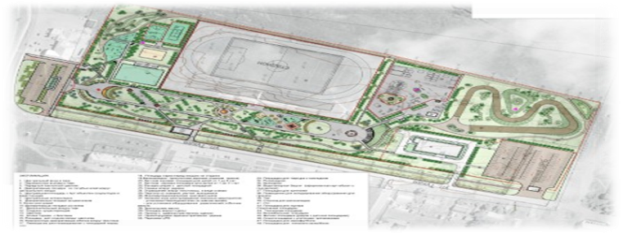 2016 г.Отдел инфра-структур-ного развития ИК МО20,0Респуб. бюд-жет2Обустройтво водоохранной зоны в пгт.Б.Сабы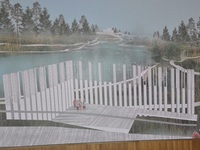 2016-2020 гг.Отдел инфра-структур-ного развития ИК МО120,0Респуб. бюд-жет3Благоустройство парка (Афганцам) в пгт.Б.Сабы2016-2017 гг.Отдел инфра-структур-ного развития ИК МО10,0Мест-ный бюджет4Развитие рекреационных зон на территориях2016-2030 гг.ОМССредства инвесторовСредства инвесторов5Установка современных коммуникационных средств ЛТИ в необеспеченных мобильной связью населенных пунктах в рамках реализации плана развития                            ОАО «Таттелеком»2016-2017 гг.Сабин-ский РУЭС ОАО «Таттеле-ком»В рамках фин. плана  хоз. субъектаВнебюджетные сред-ства6Строительство детских площадок в поселениях на основе государственно-частного партнерства2016-2015 гг.ОМС--№  МероприятиеСроки испол-ненияОтвет-ственный испол-нительОбъем финанси-рования, млн.руб.Источ-ник1Организация раздельного сбора твердых бытовых отходов на территории района2016-2018 гг.ИК МО, коммун. предпри-ятия,                ИП Дав-летшин Д.Р.--2Озеленение территорий (посадка деревьев в поселениях)2016-2030 гг.ОМС района--3Комплексный подход в выявлении правонарушений юридическими и физическими лицами в области охраны окружающей среды с привлечением виновных к административной ответственности2016-2030 гг.ОМС района, ИК МО--4Модернизация процесса очистки отходов производства в предприятии ООО «Экопродукт»2017 г.ООО «Экопро-дукт»20,0Внебюджетные сред-ства5Реконструкция очистного сооружения в пгт.Б.Сабы2017 г.ИК МО, ОАО «Сабин-ское МПП ЖКХ»26,9Респуб. бюджет 6Водоснабжение населенного пункта Верхний Отар2017 г.Отдел инфра-структур-ного развития ИК МО, ОМС5,0Респуб. бюджет7Газоснабжение новых участков для жилищной застройки в населенных пунктах Шемордан, Олуяз, Пукаль, Б.Сабы общей протяженностью                     6,7 км.2016Отдел инфра-структур-ного развития ИК МО, ОМС12,0Внебюджетные сред-ства8Газоснабжение новых участков для жилищной застройки в населенных пунктах Евлаштау, Мешабаш, Сатышево, Юлбат, Б.Кибячи,  Иштуган, Ст.Икшурма, Лесхоз, Сабабаш, Шикши, Корсабаш, Б.Сабы, Шемордан общей протяженностью 8,9 км.2017Отдел инфра-структур-ного развития ИК МО, ОМС16,5Респуб. бюджет9Газоснабжение новых участков для жилищной застройки в населенных пунктах Тимершик, Куюк, Кзыл Меша, В.Шитцы, Н.Шитцы, Сабабаш, Лесхоз, Н.Симет, В.Симет общей протяженностью 3,8 км2017-2019 гг.Отдел инфра-структур-ного развития ИК МО, ОМС7,5Респуб. бюджет10Водоснабжение новых участков для жилищной застройки в населенных пунктах Шемордан, Олуяз, Пукаль, Б.Сабы, Евлаштау, Мешабаш, Сатышево, Юлбат, Б.Кибячи,  Иштуган, Ст.Икшурма, Лесхоз, Сабабаш, Шикши, Корсабаш, Тимершик, Куюк, Кзыл Меша, В.Шитцы, Н.Шитцы, Н.Симет, В.Симет общей протяженностью  19,4 км.2017-2019 гг.Отдел инфра-структур-ного развития ИК МО, ОМС27,2Респуб. бюджет11Модернизация сетей уличного освещения в населенных пунктах Б.Сабы, Ср.Сабы, Я.Арташ, Б.Кибячи, Б.Нырты, З.Нырты, Ср.Нырты, Чабья Чурчи, Б.Шинар, М.Шинар, Чулпыч, Уют, В.Симет, Н.Симет, Евлаштау, Мешабаш, Измя, Олуяз, Илебер, Пукаль, Утернясь, Иштуган, Кильдебяк, Мартыново, Корсабаш, Лесхоз, Нижний Отар, Верхний Отар, Суля, Н.Мичан, Ст.Мичан, Кренни, Бакшанды, Н.Шитцы, В.Шитцы, Елышево, Сатышево, Ак.Бигеней, Каз.Бигеней, Чабки-Сабы, Мамалаево, Ст.Икшурма, Тат.Икшурма, Три Сосна, Тимершик, Кзыл-Меша, Куюк, Мингерь, Сабай, Шикши, Алан-Елга, Серда, Шемордан, Мичанбаш, Кырбаш, Юлбат, Тнекеево, Калатау, Юсуп-Алан (установка 1312 светодиодных светильников, прокладка 115 км. СИП2)2017-2020 гг.Отдел инфра-структур-ного развития ИК МО, ОМС37,0Респуб. бюджет12Мониторинг центральных систем водоснабжения в поселениях на предмет потери воды. Принятие мер по минимизации потерь воды2016-2030 гг.Коммун. предпри-ятия района--13Микробиологические исследования воды и анализ качества воды в центральных системах водоснабжения на предмет жесткости 2016-2030 гг.ФБУЗ «Центр гигиены и эпидеми-ологии»--14Внедрение системы дистанционного снятия показаний приборов учета потребления энергоресурсов в многоквартирных домах и  муниципальных учреждениях района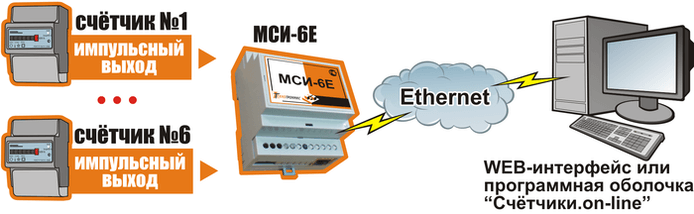 2016-2021 гг.Отдел инфра-структур-ного развития ИК МОПо форми-ровании коммер-ческого предло-женияСред-ства граждан Респуб. бюджет на прин-ципах софи-нанси-рования из мест-ного бюд-жета№  МероприятиеСроки испол-ненияОтвет-ственный испол-нительОбъем финанси-рования, млн.руб.Источ-ник1Пропаганда и укрепление института семьи. 2016-2030 гг.Общес-твенные организа-ции района,                     ИК МО--2Внедрение проекта «Семьеведение» в общеобразовательных организациях района2016-2030 гг. МКУ «Управ-ление образова-ния»--3Обеспечение бесплатным школьным питанием детей, воспитывающихся в семьях с тремя и более детьми2016-2021 гг.ИК МО18,5Метный бюджет4Пропаганда здорового образа жизни среди населения2016-2030 гг.ИК МО--5Духовное воспитание граждан. Привитие принципов толерантности, межрелигиозного и межнационального мира.2016-2030 гг.Общес-твенные и религи-озные организа-ции района                     --6Поддержка молодых семей в решении их жилищных вопросов2016-2030 гг.ИК МО--7Повышение качества оказываемых социальных услуг (образование, здравоохранение, культура, физическая культура) на территории в целях снижения темпов урбанизации населения 2016-2030 гг.ИК МО8Обеспечение гарантий по социальной поддержке детей и молодежи2016-2030 гг.УСЗ Сабин-ского района МТЗ и СЗ РТ--9Капитальный ремонт административного здания, расположенного по ул.З.Юсупова, д.7 в пгт.Богатые Сабы, для последующего размещения в нем учреждений Министерства труда, занятости и социальной защиты РТ по Сабинскому МР(в целях качественного оказания социальных услуг населению)2016 г.ИК МО20,0Респуб. бюджетРезультаты реализации мероприятий по улучшению демографической ситуации в районе к 2030 году: Естественный прирост населения не менее 200 человек в год  Результаты реализации мероприятий по улучшению демографической ситуации в районе к 2030 году: Естественный прирост населения не менее 200 человек в год  Результаты реализации мероприятий по улучшению демографической ситуации в районе к 2030 году: Естественный прирост населения не менее 200 человек в год  Результаты реализации мероприятий по улучшению демографической ситуации в районе к 2030 году: Естественный прирост населения не менее 200 человек в год  Результаты реализации мероприятий по улучшению демографической ситуации в районе к 2030 году: Естественный прирост населения не менее 200 человек в год  Результаты реализации мероприятий по улучшению демографической ситуации в районе к 2030 году: Естественный прирост населения не менее 200 человек в год  №  МероприятиеСроки испол-ненияОтвет-ственный испол-нительОбъем финанси-рования, млн.руб.Источ-ник1Ликвидация «серого» рынка труда - Выявление и оформление трудовых отношений между работодателями и их работниками. Выявление лиц, занимающихся предпринимательской деятельностью без постановки на налоговый учет и обеспечение их регистрации в качестве индивидуального предпринимателя  2016-2018 гг.ИК МО, МО МВД России по Сабин-скому району, МРИ ФНС России №10 по РТ, Прокура-тура Сабинско-го района--2Повышение производительности труда в хозяйствующих субъектах района в целях достижения роста  заработных плат2016-2030 гг.Хозяй-ствующие субъекты района--3Создание на территории района мини Агропарка для реализации на данной площадке сельскохозяйственной продукции, произведенной в личных подсобных и фермерских хозяйствах района. Организация переработки с/х продукции (овощи, ягоды, фрукты), произведенной в личных подсобных и фермерских хозяйствах района2019 г.ИК МОСредства инвестораСредства инвестора4Выявление малообеспеченных семей и семей, оказавшихся в трудной жизненной ситуации. Индивидуальный подход в решении их вопросов, в реструктуризации их долгов за жилищно-коммунальные услуги2016-2030 гг.Управле-ние социаль-ной защиты населения--5Адресная социальная поддержка граждан, чей доход ниже прожиточного минимума2016-2030 гг.ИК МО совместно с МТЗ и СЗ РТ--6Создание новых рабочих мест в рамках реализации Стратегии района2016-2030 гг.ИК МО, Хозяй-ствующие субъекты районаВ соответствии с инвест. проектамиВ соответствии с инвест. проектамиРезультаты реализации мероприятий по повышению уровня жизни населения к 2030 году: Денежные доходы на душу населения к минимальному потребительскому бюджету – не менее 2,4 раза Результаты реализации мероприятий по повышению уровня жизни населения к 2030 году: Денежные доходы на душу населения к минимальному потребительскому бюджету – не менее 2,4 раза Результаты реализации мероприятий по повышению уровня жизни населения к 2030 году: Денежные доходы на душу населения к минимальному потребительскому бюджету – не менее 2,4 раза Результаты реализации мероприятий по повышению уровня жизни населения к 2030 году: Денежные доходы на душу населения к минимальному потребительскому бюджету – не менее 2,4 раза Результаты реализации мероприятий по повышению уровня жизни населения к 2030 году: Денежные доходы на душу населения к минимальному потребительскому бюджету – не менее 2,4 раза Результаты реализации мероприятий по повышению уровня жизни населения к 2030 году: Денежные доходы на душу населения к минимальному потребительскому бюджету – не менее 2,4 раза №  МероприятиеСроки испол-ненияОтвет-ственный испол-нительОбъем финанси-рования, млн.руб.Источ-ник1Планомерное создание гендерно-ориентированной системы обучения и раздельного обучения (классы) по успеваемости2016-2018 гг.МКУ «Управле-ние обра-зования» (далее МКУ «УО»)--2Реализация принципов меритократии- выявление с дошкольного возраста одаренных и талантливых детей и полное раскрытие их потенциала 2016-2030 гг.МКУ «УО»--3Внедрение (факультативно) в общеобразовательных учреждениях дополнительного преподавания фундаментальных предметов (математика, физика,   химия)2016-2030 гг.МКУ «УО»--4Повышение качества образования путем привлечения к учебному процессу высокопрофессиональных педагогов2016-2030 гг.МКУ «УО»--5Ведение в общеобразовательных учреждениях кружков по профориен-тации учеников и сотрудничество по данному направлению с профиль-ными федеральными и республикан-скими учебными заведениями. 2016-2030 гг.МКУ «УО»--6Расширение специальностей обучения по рабочим профессиям в Сабинском аграрном колледже:  08.02.01 Строительство и эксплуатация зданий и сооружений;13.02.01 Электроснабжение (по отраслям)2016-2018 гг.МКУ «УО»--7Открытие филиала ГАПОУ «Сабинский аграрный колледж» с присоединением Профессионального лицея №93 (Филиал государствен-ного автономного профессиональ-ного образовательного учреждения «Казанский машиностроительный техникум» в Пестречинском муниципальном районе)2016  г.ГАПОУ «Сабин-ский аграрный колледж»--8Участие студентов Сабинского аграрного колледжа в чемпионатах профессионального мастерства WorldSkills Russia2017-2019 гг.ГАПОУ «Сабин-ский аграрный колледж»--9Развитие дополнительного образования2016-2030 гг.МКУ «УО»--10Патриотическое и трудовое воспитание детей в образовательных учреждениях района2016-2030 гг.МКУ «УО»--11Внесение предложений в Министерство образования и науки РТ введения в программу обучения Сабинской общеобразовательной школы для одаренных детей предмета по обучению учеников китайскому языку в связи с активным развитием отношений между Татарстаном и Китаем и интересом китайских инвесторов в реализации своих проектов в нашем районе (подписано соглашение о сотрудничестве с провинцией Хэбэй)2016-2021 гг.МКУ «УО»--12Своевременное выявление трудных детей. Профилактическая работа с такими детьми и оказание им грамотной помощи психолога2016-2030 гг.МКУ «УО»--13Реализация Дорожной карты (2016-2020 годы) по развитию научно-технического творчества  и освоение инженерно-технических компетенций 2016-2020 гг.МКУ «УО»--14Внедрение в общеобразовательных учреждениях Всероссийского физ-культурно-спортивного комплекса «Готов к труду и обороне» (ГТО)2016-2030 гг.МКУ «УО»--15Вовлечение детей в оздоровитель-ную компанию (летние лагеря труда и отдыха, трудоустройство детей от  14 до 18 лет в летний период)2016-2030 гг.МКУ «УО»--16Поощрение учащихся, занявших призовые места на предметных олимпиадах районного, республи-канского, российского, международ-ного масштабов и их преподавателей2016-2021 гг.МКУ «УО»9,2Мест-ный бюджет17Внедрение новых федеральных государственных образовательных стандартов среднего общего образования2016-2030 гг.МКУ «УО»--18Участие  родителей в  государственно -общественном управлении образованием, в том числе через создание общественных организаций2016-2030 гг.Родитель-ские ко-митеты общеобр. учреж-дений--19Строительство  интерната   для   учащихся   одаренной   школы (межмуниципальный проект)2017 г.ОИР ИК МО120,0Респуб. бюд-жет20Строительство универсального спортивного комплекса «SABA-ARENA» (межмуниципальный проект). Сабинская гимназия нормативно не обеспечена спортив-ными залами. Реализация проекта позволит обеспечить качественное оказание услуг образования, в т.ч. предоставление услуг физической культуры населению и проведение межрайонных и межрегиональных соревнований.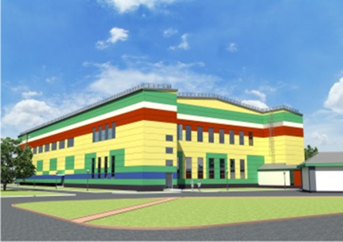 2017- 2018 гг.ОИР ИК МО200,0Респуб. бюд-жет21Строительство новой школы на 550 учащихся в н.п.Б.Сабы (обеспеченность школа пгт.Б.Сабы по данным ЦЭСИ 51,9%)2017 г.ОИР ИК МО480,0Респуб. бюд-жетЦелевой индикатор по совершенствованию системы образования к 2030 году:Средний бал ЕГЭ по русскому языку – не менее 75 баллов, по математике (профильный уровень) – не менее 60 балловЦелевой индикатор по совершенствованию системы образования к 2030 году:Средний бал ЕГЭ по русскому языку – не менее 75 баллов, по математике (профильный уровень) – не менее 60 балловЦелевой индикатор по совершенствованию системы образования к 2030 году:Средний бал ЕГЭ по русскому языку – не менее 75 баллов, по математике (профильный уровень) – не менее 60 балловЦелевой индикатор по совершенствованию системы образования к 2030 году:Средний бал ЕГЭ по русскому языку – не менее 75 баллов, по математике (профильный уровень) – не менее 60 балловЦелевой индикатор по совершенствованию системы образования к 2030 году:Средний бал ЕГЭ по русскому языку – не менее 75 баллов, по математике (профильный уровень) – не менее 60 балловЦелевой индикатор по совершенствованию системы образования к 2030 году:Средний бал ЕГЭ по русскому языку – не менее 75 баллов, по математике (профильный уровень) – не менее 60 баллов№  МероприятиеСроки испол-ненияОтвет-ственный испол-нительОбъем финанси-рования, млн.руб.Источ-ник1Обучение выпускников школ района  по целевому направлению в целях обеспечения укомплектованности врачами специалистами 2016-2021 гг.ГАУЗ «Сабин-ская ЦРБ»--2Доукомплектование рабочих мест специалистов амбулаторно-поликлинической службы и фельдшеров ФАП современной компьютерной техникой.2016-2018 гг.ГАУЗ «Сабин-ская ЦРБ»1,5Респуб. бюд-жет3Оснащение лечебно-профилактических учреждений района современной медицинской аппаратурой2018-2030 гг.ГАУЗ «Сабин-ская ЦРБ»30,0Респуб. бюд-жет4Строительство отделения для лечения больных с острыми нарушениями мозгового кровообращения (межмуниципальный проект)2017-2018 гг.ГАУЗ «Сабин-ская ЦРБ», ИК МО 150,0Респуб. бюд-жет5Своевременное направление больных в республиканские и федеральные медицинские  учреждения для получения высокотехнологичной и специализированной медицинской помощи.2016-2030 гг.ГАУЗ «Сабин-ская ЦРБ»--6Раннее выявление неинфекционных заболеваний и факторов риска их развития с целью снижения смертности населения 2016-2030 гг.ГАУЗ «Сабин-ская ЦРБ»--7Проведение    диспансеризации населения в установленном порядке2016-2030 гг.ГАУЗ «Сабин-ская ЦРБ»--8Активизация работы по оказанию медицинской помощи сельскому населению выездным способом.2016-2030 гг.ГАУЗ «Сабин-ская ЦРБ»--9Проведение мероприятий по профилактике и ранней диагностике онкологических заболеваний, в том числе 100% охват цитологического скринингового обследования женщин старше 18 лет на выявление патологии шейки матки2016-2030 гг.ГАУЗ «Сабин-ская ЦРБ»--10100% охват надлежащего населения флюорографическими обследованиями2016-2030 гг.ГАУЗ «Сабин-ская ЦРБ»--11Популяризация здорового образа жизни в средствах массовой информации2016-2030 гг.ГАУЗ «Сабин-ская ЦРБ»--12Ежегодное увеличение на 3%  доли объемов платных медицинских услуг в доходе ГАУЗ «Сабинская ЦРБ»2016-2030 гг.ГАУЗ «Сабин-ская ЦРБ»--13Внедрение современных информационных систем в здравоохранение, в том числе введение электронной медицинской карты. 2018г.ГАУЗ «Сабин-ская ЦРБ»--14Проведение мероприятий по искоренению вредных привычек (табакокурение, употребление спиртных напитков)2016-2030 гг.ИК МО--15Привлечение населения к выполнению нормативов Всероссийского физкультурно-спортивного комплекса «Готов к труду и обороне»2016-2030 гг.Отдел по делам молодежи и спорта ИК МО (далее- ОДМС)--16Проведение спортивных мероприятий, соревнований среди трудовых коллективов в целях вовлечения населения в массовый спорт2016-2030 гг.ОДМС--17Увеличение количества спортивных мероприятий, проводимых для категории людей «Третий возраст» и  для детей дошкольного возраста с привлечением их родителей2016-2030 гг.ОДМС--18Проведение спортивных мероприятий, соревнований для граждан с ограниченными возможностями2016-2030 гг.ОДМС--19Строительство спортивных площадок в населенных пунктах Кильдебяк, Б.Шинар, В.Симет2017 г.ИК МО9,5Респуб. бюд-жет20Строительство спортивных площадок в населенных пунктах Н.Шитцы, Б,Кибячи, Евлаштау2018 г.ИК МО9,7Респуб. бюд-жет21Строительство спортивных площадок в населенных пунктах Иштуган, Шикши, Б.Нырты2019 г.ИК МО9,9Респуб. бюд-жет22Строительство спортивных площадок в населенных пунктах Юлбат, Корсабаш2020 г.ИК МО10,1Респуб. бюд-жет23Строительство спортивных площадок в населенных пунктах Арташ, Тимершик2021 г.ИК МО10,3Респуб. бюд-жетЦелевые индикаторы по укреплению здоровья населения к 2030 году:Доля смертей из-за болезней систем кровообращения – не более 35%. Доля насе-ления, систематически занимающегося физической культурой – не менее 46%Целевые индикаторы по укреплению здоровья населения к 2030 году:Доля смертей из-за болезней систем кровообращения – не более 35%. Доля насе-ления, систематически занимающегося физической культурой – не менее 46%Целевые индикаторы по укреплению здоровья населения к 2030 году:Доля смертей из-за болезней систем кровообращения – не более 35%. Доля насе-ления, систематически занимающегося физической культурой – не менее 46%Целевые индикаторы по укреплению здоровья населения к 2030 году:Доля смертей из-за болезней систем кровообращения – не более 35%. Доля насе-ления, систематически занимающегося физической культурой – не менее 46%Целевые индикаторы по укреплению здоровья населения к 2030 году:Доля смертей из-за болезней систем кровообращения – не более 35%. Доля насе-ления, систематически занимающегося физической культурой – не менее 46%Целевые индикаторы по укреплению здоровья населения к 2030 году:Доля смертей из-за болезней систем кровообращения – не более 35%. Доля насе-ления, систематически занимающегося физической культурой – не менее 46%№  МероприятиеСроки испол-ненияОтвет-ственный испол-нительОбъем финанси-рования, млн.руб.Источ-ник1100%-ое обеспечение учреждений культуры специалистами с высшим образованием2030 г.Отдел культуры ИК МО--2Участие в конкурсах и грантах, проводимых для учреждений культуры 2016-2030 гг.Отдел культуры ИК МО--3Привлечение трудовых коллективов к участию в тематических культурных мероприятиях2016-2030 гг.Отдел культуры ИК МО--4Ежегодное увеличение на 10%  доходов от проведения культурных досуговых мероприятий2016-2030 гг.Отдел культуры ИК МО--5Ежегодное увеличение на 10%  числа участников культурно-досуговых мероприятий2016-2030 гг.Отдел культуры ИК МО--6Обновление библиотечного фонда2016-2030 гг.Отдел культуры ИК МО1,7Мест-ный бюджет7Комплектование музейными экспонатами музея-мэдрэсе и краеведческого музея2016-2020 гг.Отдел культуры ИК МО--8Ежегодное проведение дня национальной кухни в организациях общественного питания2016-2030 гг.Отдел культуры ИК МО--9Содействие в сохранении этнокультурной самобытности, укрепление межнациональных культурных связей жителей района2016-2030 гг.Отдел культуры ИК МО--10Увеличение количества кружков по направлениям в МБУ «ДШИ им.Х. и А.Валиуллиных»2016-2018 гг.Отдел культуры ИК МО--11Ежегодное проведение конкурсов, мероприятий в целях развития народного творчества и  сохранения нематериального культурного наследия2016-2030 гг.Отдел культуры ИК МО4,5Мест-ный бюджет12Патриотическое воспитание подрастающего поколения2016-2030 гг.Отдел культуры ИК МО--13Строительство многофункционального центра в н.п.Корсабаш2017 г.ИК МО32,0Респуб. бюджет14Строительство сельского клуба на 140 посадочных мест Н.Симет2017 г.ИК МО6,8Респуб. бюджет15Строительство краеведчского музея в пгт.Б.Сабы2017 г.ИК МО15,0Респуб. бюджет16Строительство многофункционального центра в н.п.Б.Нырты2018 г.ИК МО34,0Респуб. бюджет17Строительство сельского клуба на 70 посадочных мест в н.п. Тенекеево2018 г.ИК МО6,0Респуб. бюджет18Строительство Утернясского сельского клуба на 80 посадочных мест2019 г.ИК МО6,2Респуб. бюджет19Строительство сельского клуба на 90 посадочных мест в н.п. Кренни2020 г.ИК МО6,3Респуб. бюджет20Строительство многофункционального центра в н.п.Шикши2021 г.ИК МО36,0Респуб. бюджет21Строительство сельского клуба на 100 посадочных мест в н.п. Серда2021 г.ИК МО6,5Респуб. бюджет22Строительство сельского клуба на 100 посадочных мест в н.п.Мартыново2021 г.ИК МО6,5Респуб. бюджет№  МероприятиеСроки испол-ненияОтвет-ственный испол-нительОбъем финанси-рования, млн.руб.Источ-ник1Разработка технологических карт на каждого муниципального служащего и работников хозяйствующих субъектов района (по согласованию) в целях обеспечения во всех предприятиях и учреждениях района системности управления для повышения производительности труда  2016-2017 гг.ОМС, муници-пальные учрежде-ния, хозяй-ствующие субъекты района --2Индикативная оценка эффективности деятельности органов местного самоуправления2016-2030 гг.ИК МО--3Выстраивание отношений между органами местного самоуправления  и хозяйствующими субъектами района на основе соглашений по достижению хозяйствующими субъектами социально-экономических показателей 2016-2030 гг.Отдел эконо-мики ИК МО (далее- ОЭ ИК МО), хоз. субъекты района--4Подготовка предложений по разработке на республиканском уровне программы размещения производительных сил в целях поддержания баланса населения между городом и селом2017 г.ИК МО, Совет муници-пального района--5Планирование потребности в кадрах  хозяйствующих субъектов района и оперативное реагирование в свете меняющихся ситуаций при реализации Стратегии района 2016-2030 ггГКУ «Центр занятости Сабин-ского района», ИК МО--6Контроль над уровнем и своевременной выплаты заработных плат в хозяйствующих субъектах района2016-2030 гг.ОЭ ИК МО--7Контроль над уровнем тарифов на коммунальные услуги, услуги общественного транспорта в целях недопущения снижения реальных доходов населения2016-2030 гг.ОЭ ИК МО--8Продвижение электронных платежей населения за жилищно-коммунальные услуги2016-2021 гг.ИК МО--9Организация информационной и просветительской работы, направленной на формирование ответственности работодателей и работников за пенсионное будущее2016-2030 гг.ИК МО--10Соблюдение на территории района  норм трудового законодательства2016-2030 гг.ИК МО--11Контроль за своевременной уплатой хозяйствующими субъектами района страховых взносов на обязательное пенсионное страхование 2016-2030 гг.ИК МО--12Контроль за состоянием условий по охране труда в хозяйствующих субъектах района2016-2030 гг.ИК МО--13Повышение квалификации работников органов местного самоуправления в рамках республиканской программы2016-2030 гг.ИК МО--14Формирование кадрового резерва для органов местного самоуправления2016-2030 гг.ИК МО--15Пресечение проявлений радикальных взглядов и экстремистских действий в целях обеспечения безопасности общества на территории2016-2030 гг.Общес-твенные организа-ции района и ОМС совместно с МО МВД России по Сабин-скому району--16Согласованные действия хозяйствующих субъектов района с органами местного самоуправления  в принятии решений, оказывающих влияние на развитие территории2016-2030 гг.Хозяй-ствующие субъекты района, ОМС--ПоказателиЕд. изм. 2015 год
Факт2018 год2018 год2021 год2021 год2030 год2030 годПоказателиЕд. изм. 2015 год
ФактЗначе-ние% к 2015г.Значе-ние% к 2015г.Значе-ние% к 2015г.1. Экономика1. Экономика1. Экономика1. Экономика1. Экономика1. Экономика1. Экономика1. Экономика1. ЭкономикаВаловой  территориальный продукт - всего  млн. руб.10 24211 67511414 13413818 230178Отгружено товаров собственного производства, выполнено работ и услуг собственными силами  млн. руб.2 8493 4871225 4591927 689270Валовая продукция сельского хозяйства во всех категориях хозяйств  млн. руб.5 3175 6121065 9651126 959131в т.ч. Валовая продукция сельского хозяйства в сельскохозяйственных предприятиях  млн. руб.2 9393 2101093 4991194 267145доля малого и среднего бизнеса в ВТП района %32,934+1,1 пункт36+3,1 пунк-та40+7,1 пунк-товОбъем инвестиций на душу населениятыс. руб.90,1110,0122120,0133150,0166Дополнительно создаваемые рабочие местачел.х150х650х1 200хСреднесписочная численность работников предприятий и организацийчел.12 23412 38410112 88410513 434110Фонд заработной платы - всего млн. руб.3 1203 4201104 2121355 366172Поступление налоговых и неналоговых платежей в местный бюджет - всего млн. руб.496560113757,5153968,3195в т.ч. Налог на доходы физических лиц млн. руб.406445110540133687169Доля собственных доходов местного бюджета в структуре консолидированного бюджета%4143+2 пунк-та52+9 пунк-тов60+19 пунк-товУровень регистрируемой безработицы %1,41,2-0,2 пунк-та0,9-0,5 пунк-та0,3-1,1 пунк-та2. Территория2. Территория2. Территория2. Территория2. Территория2. Территория2. Территория2. Территория2. ТерриторияДоля автомобильных дорог местного значения с твердым покрытием %52,262,1+9,9 пунк-та74+21,8 пунк-та100+47,8 пунк-таОбеспеченность общей площадью жилья  на одного жителя на начало годакв.м.24,726,410728,211434,51403. Человеческий капитал3. Человеческий капитал3. Человеческий капитал3. Человеческий капитал3. Человеческий капитал3. Человеческий капитал3. Человеческий капитал3. Человеческий капитал3. Человеческий капитал3.1. Демография3.1. Демография3.1. Демография3.1. Демография3.1. Демография3.1. Демография3.1. Демография3.1. Демография3.1. ДемографияЧисленность постоянного населениячел.31115314901013195010333530108Естественный прирост населения чел.1221351111501232001643.2. Качество жизни3.2. Качество жизни3.2. Качество жизни3.2. Качество жизни3.2. Качество жизни3.2. Качество жизни3.2. Качество жизни3.2. Качество жизни3.2. Качество жизниСреднемесячная заработная платаруб.20 45422 98811227 24313333 286163Доходы на душу населенияруб.16 57717 90310821 55013027 020163Денежные доходы на душу населения к минимальному потребительскому бюджету раз1,471,581081,91302,4163Средний бал ЕГЭ по русскому языку балл68,0969,010171,010475,0110Средний бал ЕГЭ по математике (профильный уровень)балл50,7252,010354,010660,0118Доля смертей по причине болезней систем кровообращения %42,442,0-0,4 пунк-та40,0-2,4 пункта35,0-7,4 пунктаДоля населения, систематически занимающегося физической культурой %39,8440,5+0,66 пунк-та42,0+2,16 пунк-та46,0+6,16 пунк-та№ п/пНаименование показателя2015 год2018 год2021 год2030 год1.Доходы - всего1 216,91262,01456,71613,82.Налоговые и неналоговые доходы консолидированного бюджета муниципального образования496,3560,0757,5968,32.1.в т.ч. Налог на доходы физических лиц405,6445,0540,0687,02.2.Налог на совокупный доход22,924,837,760,42.3.Налоги на имущество23,624,528,037,02.4.Прочие доходы (в т.ч. самообложение)28,649,2131,8188,92.5.Доходы от использования муниципального имущества2,83,05,012,02.6.Доходы от продажи муниципального имущества12,813,515,020,03Безвозмездные поступления711,6702,0699,2645,54Расходы - всего1 151,11257,01381,01612,04.1.в т.ч. Государственное управление97,5104,0108,0130,04.2.Экономика75,680,090,0100,04.3.Образование657,1722,0795,0940,04.4.Жилищно-коммунальное хозяйство65,877,580,092,04.5.Культура100,7108,0117,0135,04.6.Здравоохранение0,40,50,81,24.7.Социальная политика78,382,090,0102,04.8.Спорт и физическая культура65,37288,097,84.9.Охрана окружающей среды2,83,03,54,04.10.Национальная оборона и безопасность7,68,08,710,05.Профицит бюджета101,8575,71,8№ МероприятиеСроки испол-ненияСроки испол-ненияОтвет-ственный испол-нительОтвет-ственный испол-нительОтвет-ственный испол-нительОбъем финанси-рования, млн.руб.Объем финанси-рования, млн.руб.Объем финанси-рования, млн.руб.Источ-никИсточ-никИсточ-ник1Доведение продуктивности скота (удой) в отсталых хозяйствах района до уровня передовых хозяйств путем применения технологий производства (содержание животных, качественные корма, обновление поголовья) передовых хозяйств района 2016-2030 гг.2016-2030 гг.Сельско-хозяй-ственные пред-приятя, УСХиП района Сельско-хозяй-ственные пред-приятя, УСХиП района Сельско-хозяй-ственные пред-приятя, УСХиП района ------2Строительство роботизированного молочного комплекса с доильным залом на 400 голов в н.п.Туктарово (взамен физически и морально устаревшего)2016-2017 гг.2016-2017 гг.ООО «Саба»ООО «Саба»ООО «Саба»127,0127,0127,0Внебюджетные средстваВнебюджетные средстваВнебюджетные средства3Строительство молочного комплекса с доильным залом на 400 голов в н.п.Кильдебяк (взамен физически и морально устаревшего)2018 г.2018 г.ООО «Саба»ООО «Саба»ООО «Саба»120,0120,0120,0Внебюджетные средстваВнебюджетные средстваВнебюджетные средства4Строительство молочного комплекса с доильным залом на 400 голов в н.п.Евлаштау (взамен физически и морально устаревшего)2019 г.2019 г.ООО «Саба»ООО «Саба»ООО «Саба»125,0125,0125,0Внебюджетные средстваВнебюджетные средстваВнебюджетные средства5Строительство животноводческого комплекса на 1200 дойных коров возле н.п. Чулпыч2021-2022 гг.2021-2022 гг.ООО «Саба»ООО «Саба»ООО «Саба»1000,01000,01000,0Внебюджетные средстваВнебюджетные средстваВнебюджетные средства6Реализация инвестиционного проекта (приоритетный проект в сфере АПК): Строительство второй и третьей очередей козьей фермы в н.п.Кильдебяк. Проектная мощность 6200 дойных коз2017-2019 гг.2017-2019 гг.ООО «Лукоз Саба»ООО «Лукоз Саба»ООО «Лукоз Саба»350,0350,0350,0Внебюджетные средстваВнебюджетные средстваВнебюджетные средства7Доведение продуктивности молодняка КРС в отсталых хозяйствах района до уровня передовых хозяйств путем применения технологий производства (содержание животных, качественные корма, обновление поголовья) передовых хозяйств района2016-2021 гг.2016-2021 гг.Сельско-хозяй-ственные пред-приятя, УСХиП районаСельско-хозяй-ственные пред-приятя, УСХиП районаСельско-хозяй-ственные пред-приятя, УСХиП района------8Строительство животноводческого комплекса по содержанию молодняка КРС и нетелей в н.п.Шикши (взамен физически и морально устаревшего)2017 г.2017 г.ООО «Игенче»ООО «Игенче»ООО «Игенче»70,070,070,0Внебюджетные средстваВнебюджетные средстваВнебюджетные средства9Строительство животноводческого комплекса по выращиванию мясных пород в н.п.Большие Нырты (взамен физически и морально устаревшего)2018 г.2018 г.ООО «СХП «Нырты»ООО «СХП «Нырты»ООО «СХП «Нырты»75,075,075,0Внебюджетные средстваВнебюджетные средстваВнебюджетные средства10Строительство фермы на 100 конематок в н.п.Серда2019 г.2019 г.ООО «Саба»ООО «Саба»ООО «Саба»25,025,025,0Внебюджетные средстваВнебюджетные средстваВнебюджетные средства11Строительство фермы по выращиванию индейки и цеха по переработке мяса индейки в год в н.п.Верхний Симет2022-2023 гг.2022-2023 гг.ООО «Саба»ООО «Саба»ООО «Саба»800,0800,0800,0Внебюджетные средстваВнебюджетные средстваВнебюджетные средства12Доведение урожайности зерновых в отсталых хозяйствах района до уровня передового хозяйства путем применения агротехнологий возделывания зерновых передового хозяйства района2016-2021 гг.2016-2021 гг.Сельско-хозяй-ственные пред-приятя, УСХиП районаСельско-хозяй-ственные пред-приятя, УСХиП районаСельско-хозяй-ственные пред-приятя, УСХиП района------13Доведение урожайности картофеля до уровня нормативно рентабельного в 250 ц. с 1 га, используя имеющиеся  мелиоративные системы хозяйств района2016-2018 гг.2016-2018 гг.Сельско-хозяй-ственные пред-приятя, УСХиП районаСельско-хозяй-ственные пред-приятя, УСХиП районаСельско-хозяй-ственные пред-приятя, УСХиП района------14Модернизация пункта приемки рапса и строительство цеха переработки рапса (производство рапсового масла и рапсового жмыха) в н.п.Б.Сабы2016 г.2016 г.ООО «Саба»ООО «Саба»ООО «Саба»15,515,515,5Внебюджетные средстваВнебюджетные средстваВнебюджетные средства15Строительство убойного цеха (переработка мяса КРС, конины, баранины) в н.п.Урта Саба2016 г.2016 г.ООО «Саба»ООО «Саба»ООО «Саба»30,030,030,0Внебюджетные средстваВнебюджетные средстваВнебюджетные средства16Строительство телятника на 350 голов в н.п.Татарская Икшурма (взамен физически и морально устаревшего)2017 г.2017 г.КФХ Мухаметшина З.З.КФХ Мухаметшина З.З.КФХ Мухаметшина З.З.13,013,013,0Внебюджетные средстваВнебюджетные средстваВнебюджетные средства17Строительство теплицы круглогодичного использования в н.п.Мингер на площади 6 га2017 г.2017 г.ООО «Долина Агро»ООО «Долина Агро»ООО «Долина Агро»15,015,015,0Внебюджетные средстваВнебюджетные средстваВнебюджетные средства18Строительство селекционного семеноводческого центра в отрасли растениеводства (до 20 тыс. тонн) в н.п.Урта Саба2018 г.2018 г.ООО «Саба»ООО «Саба»ООО «Саба»80,080,080,0Внебюджетные средстваВнебюджетные средстваВнебюджетные средства19Модернизация комбикормового завода с производительностью 10-20 тонн в час в н.п.Богатые Сабы2018 г.2018 г.ООО «Саба»ООО «Саба»ООО «Саба»90,090,090,0Внебюджетные средстваВнебюджетные средстваВнебюджетные средства20Строительство картофелехранилища на 2000 тонн в н.п.Тимершик2020 г.2020 г.ООО «Саба»ООО «Саба»ООО «Саба»35,035,035,0Внебюджетные средстваВнебюджетные средстваВнебюджетные средства21Повышение качества производимой с/х продукции на основе применения новых технологий. Создание бренда «натуральный продукт» на производимую в районе с/х продукцию2016-2030гг.2016-2030гг.Сельско-хозяй-ственные пред-приятяСельско-хозяй-ственные пред-приятяСельско-хозяй-ственные пред-приятя------22Создание стажировочной площадки на базе хозяйства ООО «Саба» в н.п.Тимершик («Молочная бизнес академия Республики Татарстан»)2016-2017 гг.2016-2017 гг.Минис-терство сельского хозяйстваМинис-терство сельского хозяйстваМинис-терство сельского хозяйстваНа стадии согласованияНа стадии согласованияНа стадии согласованияНа стадии согласованияНа стадии согласованияНа стадии согласования23Реализация в промышленной площадке «Саба» инвестиционного проекта (проект импортозамещения) по производству биопрепаратов. 1-ый этап 2017-2019 гг.2-ой этап 2021-2022 гг.1-ый этап 2017-2019 гг.2-ой этап 2021-2022 гг.ООО НПО «Завод ЭкоБио Препарат», ОИР ИК МР)  ООО НПО «Завод ЭкоБио Препарат», ОИР ИК МР)  ООО НПО «Завод ЭкоБио Препарат», ОИР ИК МР)  1-ый этап 1000,02-ой этап 800,01-ый этап 1000,02-ой этап 800,01-ый этап 1000,02-ой этап 800,0Внебюджетные средстваВнебюджетные средстваВнебюджетные средства24Модернизация производственного цикла переработки молока в предприятии «Экопродукт»2017 г.2017 г.ООО «Экопро-дукт»ООО «Экопро-дукт»ООО «Экопро-дукт»130,0130,0130,0Внебюджетные средстваВнебюджетные средстваВнебюджетные средства25Строительство цеха по производству биологических очистных сооружений в пгт.Б.Сабы2016 г.2016 г.ООО «Евро Акцент-Саба»ООО «Евро Акцент-Саба»ООО «Евро Акцент-Саба»70,070,0Внебюджетные средстваВнебюджетные средстваВнебюджетные средстваВнебюджетные средства26Строительство агрокомплекса по выращиванию и переработке люпина в промышленной площадке «Иштуган» 2017-2018 гг.2017-2018 гг.ООО «Татарс-танская производ-ственная логисти-ческая компания», ОИР ИК МРООО «Татарс-танская производ-ственная логисти-ческая компания», ОИР ИК МРООО «Татарс-танская производ-ственная логисти-ческая компания», ОИР ИК МР500,0500,0500,0Внебюджетные средстваВнебюджетные средстваВнебюджетные средства27Реализация инвестиционного проекта «Фабрика по производству крупноформатных керамических плит Arch-Skin».2017-2018 гг.2017-2018 гг.По мере опреде-ления источ-ников инвести-цийПо мере опреде-ления источ-ников инвести-цийПо мере опреде-ления источ-ников инвести-ций300,0300,0300,0Внебюджетные средстваВнебюджетные средстваВнебюджетные средства28Реализация инвестиционного проекта «Производство солений и рассолов»2017 г.2017 г.ООО «Домаш-ние соленья», ОИР ИК МРООО «Домаш-ние соленья», ОИР ИК МРООО «Домаш-ние соленья», ОИР ИК МР50,050,050,0Внебюджетные средстваВнебюджетные средстваВнебюджетные средства29Переработка и фасовка сухофруктов в н.п.Шикши2016 г.2016 г.ООО «ЭЛЬРО» ОИР ИК МРООО «ЭЛЬРО» ОИР ИК МРООО «ЭЛЬРО» ОИР ИК МР2,52,52,5Внебюджетные средстваВнебюджетные средстваВнебюджетные средства30Производство отжима рапсового масла в н.п.Шемордан2017 г.2017 г.ИП Габидул-лин И.И., ОИР ИК МРИП Габидул-лин И.И., ОИР ИК МРИП Габидул-лин И.И., ОИР ИК МР5,05,05,0Внебюджетные средстваВнебюджетные средстваВнебюджетные средства31Производство металлической кровли в пгт.Б.Сабы2017 г. 2017 г. ООО «Строй», ОИР ИК МРООО «Строй», ОИР ИК МРООО «Строй», ОИР ИК МР3,03,03,0Внебюджетные средстваВнебюджетные средстваВнебюджетные средства32Производство газоблоков в пгт.Б.Сабы2018 г.2018 г.ООО «Строй», ОИР ИК МРООО «Строй», ОИР ИК МРООО «Строй», ОИР ИК МР5,05,05,0Внебюджетные средстваВнебюджетные средстваВнебюджетные средства33Производство комплектующих деталей для строительства  деревянных  домов в пгт.Б.Сабы2018 г.2018 г.ООО "Эко дом", ОИР ИК МРООО "Эко дом", ОИР ИК МРООО "Эко дом", ОИР ИК МР3,03,03,0Внебюджетные средстваВнебюджетные средстваВнебюджетные средства34Производство корпусной мебели в пгт.Б.Сабы2018 г.2018 г.ООО «ЗарМус», ОИР ИК МРООО «ЗарМус», ОИР ИК МРООО «ЗарМус», ОИР ИК МР4,04,04,0Внебюджетные средстваВнебюджетные средстваВнебюджетные средства35Производство ремней ГРМ в н.п.Шемордан2019 г.2019 г.ООО «Экопро-дукт»ООО «Экопро-дукт»ООО «Экопро-дукт»10,010,010,0Внебюджетные средстваВнебюджетные средстваВнебюджетные средства36Строительство завода по производству строительных деталей и труб из пластмассы в пгт.Б.Сабы2021 г.2021 г.ООО «Казан-ский завод фасонных изделий», ОИР ИК МРООО «Казан-ский завод фасонных изделий», ОИР ИК МРООО «Казан-ский завод фасонных изделий», ОИР ИК МР400,0400,0400,0Внебюджетные средстваВнебюджетные средстваВнебюджетные средства37Расширение рынков сбыта произведенной на территории продукции, товаров 2016- 2030 гг.2016- 2030 гг.Хозяй-ствующие субъекты районаХозяй-ствующие субъекты районаХозяй-ствующие субъекты района------38Организация сходов граждан по освещению: вопросов местного значения, использования бюджетных средств поселений и привлечения средств граждан для решения вопросов территории (самообложение)2016-2030 гг.2016-2030 гг.Органы местного самоуправления (далее- ОМС) района Органы местного самоуправления (далее- ОМС) района Органы местного самоуправления (далее- ОМС) района ------39Проведение референдумов по вопросу самообложения граждан2016-2030 гг.2016-2030 гг.ОМС районаОМС районаОМС района------40Оформление в муниципальную собственность невостребованных земель и передача их эффективным собственникам2016-2017 гг.2016-2017 гг.ОМС района, ПИЗООМС района, ПИЗООМС района, ПИЗО------41Полная инвентаризация земельных участков как с/х назначения, так и ЛПХ в целях выявления используемых не по назначению2016-2017 гг.2016-2017 гг.ОМС района, ПИЗООМС района, ПИЗООМС района, ПИЗО------42Оформление выявленных земельных участков (разрешенное использование), используемых не по назначению под фактическое целевое использование2016-2030 гг.2016-2030 гг.ОМС района, ПИЗООМС района, ПИЗООМС района, ПИЗО------43Ликвидация «серого» рынка труда - Выявление и оформление трудовых отношений между работодателями и их работниками в целях увеличения налогооблагаемой базы по налогу на доходы физических лиц2016-2018 гг.2016-2018 гг.ИК МО, МО МВД России по Сабин-скому району, МРИ ФНС России №10 по РТ, Прокура-тура Сабинско-го района ИК МО, МО МВД России по Сабин-скому району, МРИ ФНС России №10 по РТ, Прокура-тура Сабинско-го района ИК МО, МО МВД России по Сабин-скому району, МРИ ФНС России №10 по РТ, Прокура-тура Сабинско-го района ------44Увеличение налогооблагаемой базы по налогу на доходы физических лиц за счет реализации мероприятий в кластерах АПК и промышленности 2016-2030 гг.2016-2030 гг.ИК МО, хозяйству-ющие субъекты районаИК МО, хозяйству-ющие субъекты районаИК МО, хозяйству-ющие субъекты района------45Пополнение доходной части местного бюджета за счет реализации мероприятий по развитию малого и среднего бизнеса в соответствии с намеченным индикатором в рамках Стратегии района2016-2030 гг.2016-2030 гг.ИК МОИК МОИК МО------46Максимальное вовлечение сельских граждан в государственные программы поддержки малого предпринимательства «Лизинг-Грант», «Семейные фермы» и поддержки личных подсобных хозяйств2016-2030 гг.2016-2030 гг.ОИР ИК МООИР ИК МООИР ИК МО------47Размещение 50% муниципальных закупок для субъектов малого предпринимательства 2016-2030 гг.2016-2030 гг.Отдел эконо-мики ИК МООтдел эконо-мики ИК МООтдел эконо-мики ИК МО------48Субсидирование на конкурсной основе за счет средств местного бюджета процентных ставок по кредитам малому и среднему бизнесу для организации производства товаров2019-2021 гг.2019-2021 гг.ИК МОИК МОИК МОПри формировании бюджетаПри формировании бюджетаПри формировании бюджетаПри формировании бюджетаПри формировании бюджетаПри формировании бюджета49Проведение тематических семинаров (информационно-консультационная поддержка) по развитию предпринимательства с субъектами малого бизнеса и гражданами  2016-2030 гг.2016-2030 гг.ОИР ИК МООИР ИК МООИР ИК МО------50Совершенствование правовой базы муниципального образования и снижение административных барьеров для эффективного развития малого предпринимательства2016-2021 гг.2016-2021 гг.ИК МОИК МОИК МО------51Стимулирование предпринимательской инициативы молодежи и безработных2016-2030 гг.2016-2030 гг.ИК МОИК МОИК МО------52Содействие установлению партнерских отношений между субъектами малого предпринимательства через проведение культурных и спортивных мероприятий для предпринимателей2016-2030 гг.2016-2030 гг.ИК МОИК МОИК МО------53Разработка предложений о корректировке значений налоговых ставок в целях создания благоприятных условий для развития малого предпринимательства 2016-2021 гг.2016-2021 гг.ИК МОИК МОИК МО------54Сопровождение индивидуальных проектов развития субъектов малого и среднего предпринимательства 2016-2030 гг.2016-2030 гг.ИК МОИК МОИК МО------55Привлечение субъектов малого предпринимательства к участию в выставках при презентации муниципального образования.2016-2030 гг.2016-2030 гг.ИК МОИК МОИК МО------56Гарантия на территории принципов добросовестной конкуренции (муниципальные закупки, установка рекламных конструкций в соответствии с ФЗ «О рекламе»)2016-2030 гг.2016-2030 гг.ИК МОИК МОИК МО------57Ежегодное проведение праздника «День предпринимателя»2016-2030 гг.2016-2030 гг.ИК МОИК МОИК МО0,80,80,8Мест-ный бюджетМест-ный бюджетМест-ный бюджет58Разработка информационного ресурса (портала) об инвестиционном потенциале района2016 г.2016 г.ОИР ИК МООИР ИК МООИР ИК МО------59Привлечение потенциальных инвесторов в промышленные площадки «Саба» и «Шемордан»20162016ОИР ИК МРОИР ИК МРОИР ИК МР------60Обновление реестра  инвестиционных проектов по мере привлечения на территорию новых инвесторов и максимальная реализация их проектов 2016-2030 гг.2016-2030 гг.ОИР ИК МРОИР ИК МРОИР ИК МР------61Участие в федеральном конкурсе на получение субсидии для развития инфраструктуры промышленного парка «Саба»2017 г.2017 г.ОИР ИК МРОИР ИК МРОИР ИК МР------62Сопровождение инвесторов в реализации их проектов (межевание участков, предоставление свободных площадей, подключение к объектам коммунальной инфраструктуры)2016-2030 гг.2016-2030 гг.ОИР ИК МРОИР ИК МРОИР ИК МР------63Взаимодействие с Агентством инвестиционного развития Республики Татарстан, с федеральными и региональными институтами развития) 2016-2030 гг.2016-2030 гг.ОИР ИК МРОИР ИК МРОИР ИК МР------64Презентация Сабинского муниципального образования на проводимых республиканских и межрегиональных выставках2016-2030 гг.2016-2030 гг.ОИР ИК МРОИР ИК МРОИР ИК МР------65Разработка туристических маршрутов и развитие туристического бизнеса в комплексе  со всей инфраструктурой, в частности, строительство базы отдыха в Культурно-спортивном комплексе «Сабантуй» на принципах государственно-частного партнерства 2016-2021 г.2016-2021 г.ИК МОИК МОИК МООпределение инвесторов по строительству базы отдыха в Культурно-спортивном комплексе «Сабантуй»Определение инвесторов по строительству базы отдыха в Культурно-спортивном комплексе «Сабантуй»Определение инвесторов по строительству базы отдыха в Культурно-спортивном комплексе «Сабантуй»Определение инвесторов по строительству базы отдыха в Культурно-спортивном комплексе «Сабантуй»Определение инвесторов по строительству базы отдыха в Культурно-спортивном комплексе «Сабантуй»Определение инвесторов по строительству базы отдыха в Культурно-спортивном комплексе «Сабантуй»66Проведение российских и международных соревнований по стендовой стрельбе, картингу, настольному теннису2016-2030 гг.2016-2030 гг.ИК МОИК МОИК МО------67Привлечение инвестора для развития логистики2020 г.2020 г.ОИР ИК МРОИР ИК МРОИР ИК МР------68Строительство Многофункционального центра по предоставлению государственных и муниципальных услуг в пгт.Б.Сабы2016-2017 гг.2016-2017 гг.ИК МОИК МОИК МО60,060,060,0Респуб-ликан-ский бюджетРеспуб-ликан-ский бюджетРеспуб-ликан-ский бюджет69Строительство лыжероллерной трассы в н.п.Илебер2017-2018 гг.2017-2018 гг.ИК МОИК МОИК МО44,844,844,870Строительство горнолыжного комплекса в н.п. Илебер2018 г.2018 г.ИК МОИК МОИК МОПроект в разработкеПроект в разработкеПроект в разработкеПроект в разработкеПроект в разработкеПроект в разработке71Строительство дорог с твердым покрытием в населенных пунктах района за счет средств самообложения граждан 2016-2030 гг.2016-2030 гг.2016-2030 гг.ОМС района, Отдел инфра-структур-ного развития ИК МООМС района, Отдел инфра-структур-ного развития ИК МООМС района, Отдел инфра-структур-ного развития ИК МО250,0250,0250,0Мест-ный бюджетМест-ный бюджетМест-ный бюджет72Приведение дорог в нормативное состояние в населенных пунктах района по программе «Дорожные работы на дорогах общего пользования местного значения РТ» (Дорожный фонд)2016-2030 гг.2016-2030 гг.2016-2030 гг.ОМС района, Отдел инфра-структур-ного развития ИК МООМС района, Отдел инфра-структур-ного развития ИК МООМС района, Отдел инфра-структур-ного развития ИК МО210,0210,0210,0Мест-ный бюджетМест-ный бюджетМест-ный бюджет73Приведение дорог в нормативное состояние в населенных пунктах района по программе «Приведение в нормативное состояние дорожно-уличной сети населенных пунктов Республики Татарстан» (ЩПС).2016-2030 гг.2016-2030 гг.2016-2030 гг.ОМС района, Отдел инфра-структур-ного развития ИК МООМС района, Отдел инфра-структур-ного развития ИК МООМС района, Отдел инфра-структур-ного развития ИК МО370,0370,0370,0Респуб. бюджетРеспуб. бюджетРеспуб. бюджет74Приведение дорог в нормативное состояние в пгт.Б.Сабы и с.Шемордан по программе «Приведение в нормативное состояние дорожно-уличной сети с асфальтобетонным покрытием районных центров и городов РТ» (Ремонт существующего а/б покрытия).2016-2030 гг.2016-2030 гг.2016-2030 гг.ОМС района, Отдел инфра-структур-ного развития ИК МООМС района, Отдел инфра-структур-ного развития ИК МООМС района, Отдел инфра-структур-ного развития ИК МО110,0110,0110,0Респуб. бюджетРеспуб. бюджетРеспуб. бюджетСтроительство автомобильных дорог регионального значения в Сабинском районе на участках:Строительство автомобильных дорог регионального значения в Сабинском районе на участках:Строительство автомобильных дорог регионального значения в Сабинском районе на участках:Строительство автомобильных дорог регионального значения в Сабинском районе на участках:Строительство автомобильных дорог регионального значения в Сабинском районе на участках:Строительство автомобильных дорог регионального значения в Сабинском районе на участках:Строительство автомобильных дорог регионального значения в Сабинском районе на участках:Строительство автомобильных дорог регионального значения в Сабинском районе на участках:Строительство автомобильных дорог регионального значения в Сабинском районе на участках:Строительство автомобильных дорог регионального значения в Сабинском районе на участках:Строительство автомобильных дорог регионального значения в Сабинском районе на участках:Строительство автомобильных дорог регионального значения в Сабинском районе на участках:75"Богатые Сабы - Лесхоз" – Нырты протяженностью 8,3 км.2017 г.2017 г.2017 г.Отдел инфра-структур-ного развития ИК МООтдел инфра-структур-ного развития ИК МО132,8132,8132,8132,8Респуб. бюджетРеспуб. бюджетРеспуб. бюджет76Подъезд к д. Мендюш протяженностью 2,8 км.2018 г.2018 г.2018 г.Отдел инфра-структур-ного развития ИК МООтдел инфра-структур-ного развития ИК МО44,844,844,844,8Респуб. бюджетРеспуб. бюджетРеспуб. бюджет77Суля - разъезд Корса протяженностью 5,0 км.2019 г.2019 г.2019 г.Отдел инфра-структур-ного развития ИК МООтдел инфра-структур-ного развития ИК МО80,080,080,080,0Респуб. бюджетРеспуб. бюджетРеспуб. бюджет78Большой Шинар - Тулушка протяженностью 4,0 км.2020 г.2020 г.2020 г.Отдел инфра-структур-ного развития ИК МООтдел инфра-структур-ного развития ИК МО64,064,064,064,0Респуб. бюджетРеспуб. бюджетРеспуб. бюджетРемонт автомобильных дорог регионального значения в Сабинском районе на участках:Ремонт автомобильных дорог регионального значения в Сабинском районе на участках:Ремонт автомобильных дорог регионального значения в Сабинском районе на участках:Ремонт автомобильных дорог регионального значения в Сабинском районе на участках:Ремонт автомобильных дорог регионального значения в Сабинском районе на участках:Ремонт автомобильных дорог регионального значения в Сабинском районе на участках:Ремонт автомобильных дорог регионального значения в Сабинском районе на участках:Ремонт автомобильных дорог регионального значения в Сабинском районе на участках:Ремонт автомобильных дорог регионального значения в Сабинском районе на участках:Ремонт автомобильных дорог регионального значения в Сабинском районе на участках:Ремонт автомобильных дорог регионального значения в Сабинском районе на участках:Ремонт автомобильных дорог регионального значения в Сабинском районе на участках:79Богатые Сабы - Тимершик - Верхний                                         Симет – Алан протяженностью 2,0 км.2016 г.Отдел инфра-структур-ного развития ИК МООтдел инфра-структур-ного развития ИК МООтдел инфра-структур-ного развития ИК МО32,032,032,0Респуб. бюджетРеспуб. бюджетРеспуб. бюджет80Сатышево - Бигеней - Мамалаево -"Мамадыш - Тюлячи" протяженностью 2,4 км.  2016 г.Отдел инфра-структур-ного развития ИК МООтдел инфра-структур-ного развития ИК МООтдел инфра-структур-ного развития ИК МО40,040,040,0Респуб. бюджетРеспуб. бюджетРеспуб. бюджет81Богатые Сабы - Тимершик - Верхний                                         Симет - Алан протяженностью 2,5 км.2017 г.Отдел инфра-структур-ного развития ИК МООтдел инфра-структур-ного развития ИК МООтдел инфра-структур-ного развития ИК МО40,040,040,0Респуб. бюджетРеспуб. бюджетРеспуб. бюджет82"Богатые Сабы - Лесхоз" - Сабабаш протяженностью 1,0 км.2017 г.Отдел инфра-структур-ного развития ИК МООтдел инфра-структур-ного развития ИК МООтдел инфра-структур-ного развития ИК МО8,08,08,0Респуб. бюджетРеспуб. бюджетРеспуб. бюджет83Язлы Арташ - Большие Нырты протяженностью 1,1 км.2018 г.Отдел инфра-структур-ного развития ИК МООтдел инфра-структур-ного развития ИК МООтдел инфра-структур-ного развития ИК МО9,09,09,0Респуб. бюджетРеспуб. бюджетРеспуб. бюджет84Подъезд к с.Нижние Шитцы протяженностью 1,7 км.2018 г.Отдел инфра-структур-ного развития ИК МООтдел инфра-структур-ного развития ИК МООтдел инфра-структур-ного развития ИК МО30,030,030,0Респуб. бюджетРеспуб. бюджетРеспуб. бюджет85Сатышево - Большие Кибячи протяженностью 5,0 км.2019 г.Отдел инфра-структур-ного развития ИК МООтдел инфра-структур-ного развития ИК МООтдел инфра-структур-ного развития ИК МО40,040,040,0Респуб. бюджетРеспуб. бюджетРеспуб. бюджет86"Казань - Шемордан" - Куюк протяженностью 4,2 км.2019 г.Отдел инфра-структур-ного развития ИК МООтдел инфра-структур-ного развития ИК МООтдел инфра-структур-ного развития ИК МО35,035,035,0Респуб. бюджетРеспуб. бюджетРеспуб. бюджет87Тимершик-Кзыл Меша протяженностью 3,8 км.2020 г.Отдел инфра-структур-ного развития ИК МООтдел инфра-структур-ного развития ИК МООтдел инфра-структур-ного развития ИК МО30,430,430,4Респуб. бюджетРеспуб. бюджетРеспуб. бюджет88Строительство арендного жилья 2016-2021 гг.ИК МОИК МОИК МО290,4290,4290,4Сред-ства ГЖФСред-ства ГЖФСред-ства ГЖФ89Строительство жилья по государственным программам социальной ипотеки и ФЦП "Устойчивое развитие сельских территорий на 2014 - 2017 годы и на период до 2020 года"2016- 2020 гг.ИК МОИК МОИК МО405,0405,0405,0Сред-ства ГЖФСред-ства ГЖФСред-ства ГЖФ90Внесение предложений по изменению в республиканскую программу Доступного жилья на предмет обеспечения жильем молодых семей в сельских территориях, совместно проживающих в одном доме в составе нескольких семей, вне зависимости от размера обеспеченности члена семьи квадратными метрами жилья (обращение на сессиях района к руководству республики)2016-2018 гг.Совет Сабинс-кого муници-пального районаСовет Сабинс-кого муници-пального районаСовет Сабинс-кого муници-пального района------91Благоустройство парка в пгт.Б.Сабы (2-я очередь)2016 г.Отдел инфра-структур-ного развития ИК МООтдел инфра-структур-ного развития ИК МООтдел инфра-структур-ного развития ИК МО20,020,020,0Респуб. бюджетРеспуб. бюджетРеспуб. бюджет92Обустройтво водоохранной зоны в пгт.Б.Сабы2016-2020 гг.Отдел инфра-структур-ного развития ИК МООтдел инфра-структур-ного развития ИК МООтдел инфра-структур-ного развития ИК МО120,0120,0120,0Респуб. бюджетРеспуб. бюджетРеспуб. бюджет93Благоустройство парка (Афганцам) в пгт.Б.Сабы2016-2017 гг.Отдел инфра-структур-ного развития ИК МООтдел инфра-структур-ного развития ИК МООтдел инфра-структур-ного развития ИК МО10,010,010,0Мест-ный бюджетМест-ный бюджетМест-ный бюджет94Развитие рекреационных зон на территориях2016-2030 гг.ОМСОМСОМССредства инвесторовСредства инвесторовСредства инвесторовСредства инвесторовСредства инвесторовСредства инвесторов95Установка современных коммуникационных средств ЛТИ в необеспеченных мобильной связью населенных пунктах в рамках реализации плана развития                            ОАО «Таттелеком»2016-2017 гг.Сабин-ский РУЭС ОАО «Таттеле-ком»Сабин-ский РУЭС ОАО «Таттеле-ком»Сабин-ский РУЭС ОАО «Таттеле-ком»В рамках фин. плана  хоз. субъектаВ рамках фин. плана  хоз. субъектаВ рамках фин. плана  хоз. субъектаВнебюджетные средстваВнебюджетные средстваВнебюджетные средства96Строительство детских площадок в поселениях на основе государственно-частного партнерства2016-2015 гг.ОМСОМСОМС------97Организация раздельного сбора твердых бытовых отходов на территории района2016-2018 гг.ИК МО, коммун. предпри-ятия,                ИП Дав-летшин Д.Р.ИК МО, коммун. предпри-ятия,                ИП Дав-летшин Д.Р.ИК МО, коммун. предпри-ятия,                ИП Дав-летшин Д.Р.------98Озеленение территорий (посадка деревьев в поселениях)2016-2030 гг.ОМСОМСОМС------99Комплексный подход в выявлении правонарушений юридическими и физическими лицами в области охраны окружающей среды с привлечением виновных к административной ответственности2016-2030 гг.ОМС района, ИК МООМС района, ИК МООМС района, ИК МО------100Модернизация процесса очистки отходов производства в предприятии ООО «Экопродукт»2017 г.ООО «Экопро-дукт»ООО «Экопро-дукт»ООО «Экопро-дукт»20,020,020,0Внебюджетные средстваВнебюджетные средстваВнебюджетные средства101Реконструкция очистного сооружения в пгт.Б.Сабы2017 г.ИК МО, ОАО «Сабин-ское МПП ЖКХ»ИК МО, ОАО «Сабин-ское МПП ЖКХ»ИК МО, ОАО «Сабин-ское МПП ЖКХ»26,926,926,9Респуб. бюджет Респуб. бюджет Респуб. бюджет 102Водоснабжение населенного пункта Верхний Отар2017 г.Отдел инфра-структур-ного развития ИК МООтдел инфра-структур-ного развития ИК МООтдел инфра-структур-ного развития ИК МО5,05,05,0Респуб. бюджетРеспуб. бюджетРеспуб. бюджет103Газоснабжение новых участков для жилищной застройки в населенных пунктах Шемордан, Олуяз, Пукаль, Б.Сабы общей протяженностью                     6,7 км.201612,012,012,0Внебюджетные средстваВнебюджетные средстваВнебюджетные средства104Газоснабжение новых участков для жилищной застройки в населенных пунктах Евлаштау, Мешабаш, Сатышево, Юлбат, Б.Кибячи,  Иштуган, Ст.Икшурма, Лесхоз, Сабабаш, Шикши, Корсабаш, Б.Сабы, Шемордан общей протяженностью 8,9 км.201716,516,516,5Респуб. бюджетРеспуб. бюджетРеспуб. бюджет105Газоснабжение новых участков для жилищной застройки в населенных пунктах Тимершик, Куюк, Кзыл Меша, В.Шитцы, Н.Шитцы, Сабабаш, Лесхоз, Н.Симет, В.Симет общей протяженностью 3,8 км2017-218 гг.7,57,57,5Респуб. бюджетРеспуб. бюджетРеспуб. бюджет106Водоснабжение новых участков для жилищной застройки в населенных пунктах Шемордан, Олуяз, Пукаль, Б.Сабы, Евлаштау, Мешабаш, Сатышево, Юлбат, Б.Кибячи,  Иштуган, Ст.Икшурма, Лесхоз, Сабабаш, Шикши, Корсабаш, Тимершик, Куюк, Кзыл Меша, В.Шитцы, Н.Шитцы, Н.Симет, В.Симет общей протяженностью  19,4 км.2017-2018 гг.27,227,227,2Респуб. бюджетРеспуб. бюджетРеспуб. бюджет107Модернизация сетей уличного освещения в населенных пунктах Б.Сабы, Ср.Сабы, Я.Арташ, Б.Кибячи, Б.Нырты, З.Нырты, Ср.Нырты, Чабья Чурчи, Б.Шинар, М.Шинар, Чулпыч, Уют, В.Симет, Н.Симет, Евлаштау, Мешабаш, Измя, Олуяз, Илебер, Пукаль, Утернясь, Иштуган, Кильдебяк, Мартыново, Корсабаш, Лесхоз, Нижний Отар, Верхний Отар, Суля, Н.Мичан, Ст.Мичан, Кренни, Бакшанды, Н.Шитцы, В.Шитцы, Елышево, Сатышево, Ак.Бигеней, Каз.Бигеней, Чабки-Сабы, Мамалаево, Ст.Икшурма, Тат.Икшурма, Три Сосна, Тимершик, Кзыл-Меша, Куюк, Мингерь, Сабай, Шикши, Алан-Елга, Серда, Шемордан, Мичанбаш, Кырбаш, Юлбат, Тнекеево, Калатау, Юсуп-Алан (установка 1312 светодиодных светильников, прокладка 115 км. СИП2)2017-2020 гг.Отдел инфра-структур-ного развития ИК МО, ОМСОтдел инфра-структур-ного развития ИК МО, ОМСОтдел инфра-структур-ного развития ИК МО, ОМС37,037,037,0Респуб. бюджетРеспуб. бюджетРеспуб. бюджет108Мониторинг центральных систем водоснабжения в поселениях на предмет потери воды. Принятие мер по минимизации потерь воды2016-2030 гг.Коммун. предпри-ятия районаКоммун. предпри-ятия районаКоммун. предпри-ятия района------109Микробиологические исследования воды и анализ качества воды в центральных системах водоснабжения на предмет жесткости 2016-2030 гг.ФБУЗ «Центр гигиены и эпидеми-ологии»ФБУЗ «Центр гигиены и эпидеми-ологии»ФБУЗ «Центр гигиены и эпидеми-ологии»------110Внедрение системы дистанционного снятия показаний приборов учета потребления энергоресурсов в многоквартирных домах и  муниципальных учреждениях района2016-2021 гг.Отдел инфра-структур-ного развития ИК МООтдел инфра-структур-ного развития ИК МООтдел инфра-структур-ного развития ИК МОПо форми-ровании коммер-ческого предло-женияПо форми-ровании коммер-ческого предло-женияПо форми-ровании коммер-ческого предло-женияСред-ства граждан Респуб-ликан-ский бюд-жет на прин-ципах софи-нанси-рования из мест-ного бюд-жетаСред-ства граждан Респуб-ликан-ский бюд-жет на прин-ципах софи-нанси-рования из мест-ного бюд-жетаСред-ства граждан Респуб-ликан-ский бюд-жет на прин-ципах софи-нанси-рования из мест-ного бюд-жета111Пропаганда и укрепление института семьи. 2016-2030 гг.Общес-твенные организа-ции района,                     ИК МООбщес-твенные организа-ции района,                     ИК МООбщес-твенные организа-ции района,                     ИК МО------112Внедрение проекта «Семьеведение» в общеобразовательных организациях района2016-2030 гг. МКУ «Управ-ление образова-ния»МКУ «Управ-ление образова-ния»МКУ «Управ-ление образова-ния»------113Обеспечение бесплатным школьным питанием детей, воспитывающихся в семьях с тремя и более детьми2016-2021 гг.ИК МОИК МОИК МО18,518,518,5Метный бюджетМетный бюджетМетный бюджет114Пропаганда здорового образа жизни среди населения2016-2030 гг.ИК МОИК МОИК МО------115Духовное воспитание граждан. Привитие принципов толерантности, межрелигиозного и межнационального мира.2016-2030 гг.Общес-твенные и религи-озные организа-ции района                     Общес-твенные и религи-озные организа-ции района                     Общес-твенные и религи-озные организа-ции района                     ------116Поддержка молодых семей в решении их жилищных вопросов2016-2030 гг.ИК МОИК МОИК МО------117Повышение качества оказываемых социальных услуг (образование, здравоохранение, культура, физическая культура) на территории в целях снижения темпов урбанизации населения 2016-2030 гг.ИК МОИК МОИК МО118Обеспечение гарантий по социальной поддержке детей и молодежи2016-2030 гг.УСЗ Сабин-ского района МТЗ и СЗ РТУСЗ Сабин-ского района МТЗ и СЗ РТУСЗ Сабин-ского района МТЗ и СЗ РТ------119Капитальный ремонт административного здания, расположенного по ул.З.Юсупова, д.7 в пгт.Богатые Сабы, для последующего размещения в нем учреждений Министерства труда, занятости и социальной защиты РТ по Сабинскому МР(в целях качественного оказания социальных услуг населению)2016 г.ИК МОИК МОИК МО20,020,020,0Респуб. бюджетРеспуб. бюджетРеспуб. бюджет120Ликвидация «серого» рынка труда - Выявление и оформление трудовых отношений между работодателями и их работниками. Выявление лиц, занимающихся предпринимательской деятельностью без постановки на налоговый учет и обеспечение их регистрации в качестве индивидуального предпринимателя  2016-2018 гг.ИК МО, МО МВД России по Сабин-скому району, МРИ ФНС России №10 по РТ, Прокура-тура Сабинско-го районаИК МО, МО МВД России по Сабин-скому району, МРИ ФНС России №10 по РТ, Прокура-тура Сабинско-го районаИК МО, МО МВД России по Сабин-скому району, МРИ ФНС России №10 по РТ, Прокура-тура Сабинско-го района------121Повышение производительности труда в хозяйствующих субъектах района в целях достижения роста  заработных плат2016-2030 гг.Хозяй-ствующие субъекты районаХозяй-ствующие субъекты районаХозяй-ствующие субъекты района------122Создание на территории района мини Агропарка для реализации на данной площадке сельскохозяйственной продукции, произведенной в личных подсобных и фермерских хозяйствах района. Организация переработки с/х продукции (овощи, ягоды, фрукты), произведенной в личных подсобных и фермерских хозяйствах района2019 г.ИК МОИК МОИК МОСредства инвестораСредства инвестораСредства инвестораСредства инвестораСредства инвестораСредства инвестора123Выявление малообеспеченных семей и семей, оказавшихся в трудной жизненной ситуации. Индивидуальный подход в решении их вопросов, в реструктуризации их долгов за жилищно-коммунальные услуги2016-2030 гг.Управле-ние социаль-ной защиты населенияУправле-ние социаль-ной защиты населенияУправле-ние социаль-ной защиты населения------124Адресная социальная поддержка граждан, чей доход ниже прожиточного минимума2016-2030 гг.ИК МО совместно с МТЗ и СЗ РТИК МО совместно с МТЗ и СЗ РТИК МО совместно с МТЗ и СЗ РТ------125Создание новых рабочих мест в рамках реализации Стратегии района2016-2030 гг.ИК МО, Хозяй-ствующие субъекты районаИК МО, Хозяй-ствующие субъекты районаИК МО, Хозяй-ствующие субъекты районаВ соответствии с инвест. проектамиВ соответствии с инвест. проектамиВ соответствии с инвест. проектамиВ соответствии с инвест. проектамиВ соответствии с инвест. проектамиВ соответствии с инвест. проектами126Планомерное создание гендерно-ориентированной системы обучения и раздельного обучения (классы) по успеваемости2016-2018 гг.МКУ «Управле-ние обра-зования» (далее МКУ «УО»МКУ «Управле-ние обра-зования» (далее МКУ «УО»МКУ «Управле-ние обра-зования» (далее МКУ «УО»------127Реализация принципов меритократии - выявление с дошкольного возраста одаренных и талантливых детей и полное раскрытие их потенциала 2016-2030 гг.МКУ «УО»МКУ «УО»МКУ «УО»------128Внедрение (факультативно) в общеобразовательных учреждениях дополнительного преподавания фундаментальных предметов (математика, физика,   химия) 2016-2030 гг.МКУ «УО»МКУ «УО»МКУ «УО»------129Повышение качества образования путем привлечения к учебному процессу высокопрофессиональных педагогов2016-2030 гг.МКУ «УО»МКУ «УО»МКУ «УО»------130Ведение в общеобразовательных учреждениях кружков по профориентации учеников и сотрудничество по данному направлению с профильными федеральными и республиканскими учебными заведениями. 2016-2030 гг.МКУ «УО»МКУ «УО»МКУ «УО»------131Расширение специальностей обучения по рабочим профессиям в Сабинском аграрном колледже:  08.02.01 Строительство и эксплуатация зданий и сооружений;13.02.01 Электроснабжение (по отраслям)2016-2018 гг.МКУ «УО»МКУ «УО»МКУ «УО»------132Открытие филиала ГАПОУ «Сабинский аграрный колледж» с присоединением Профессионального лицея №93 (Филиал государственного автономного профессионального образовательного учреждения «Казанский машиностроительный техникум» в Пестречинском муниципальном районе)2016  г.ГАПОУ «Сабин-ский аграрный колледж»ГАПОУ «Сабин-ский аграрный колледж»ГАПОУ «Сабин-ский аграрный колледж»------133Участие студентов Сабинского аграрного колледжа в чемпионатах профессионального мастерства WorldSkills Russia2017-2019 гг.ГАПОУ «Сабин-ский аграрный колледж»ГАПОУ «Сабин-ский аграрный колледж»ГАПОУ «Сабин-ский аграрный колледж»------134Развитие дополнительного образования2016-2030 гг.МКУ «УО»МКУ «УО»МКУ «УО»------135Патриотическое и трудовое воспитание детей в образовательных учреждениях района2016-2030 гг.МКУ «УО»МКУ «УО»МКУ «УО»------136Внесение предложений в Министерство образования и науки РТ введения в программу обучения Сабинской общеобразовательной школы для одаренных детей предмета по обучению учеников китайскому языку 2016-2021 гг.МКУ «УО»МКУ «УО»МКУ «УО»------137Своевременное выявление трудных детей. Профилактическая работа с такими детьми и оказание им грамотной помощи психолога2016-2030 гг.МКУ «УО»МКУ «УО»МКУ «УО»------138Реализация Дорожной карты (2016-2020 годы) по развитию научно-технического творчества  и освоение инженерно-технических компетенций 2016-2020 гг.МКУ «УО»МКУ «УО»МКУ «УО»------139Внедрение в общеобразовательных учреждениях Всероссийского физкультурно-спортивного комплекса «Готов к труду и обороне» (ГТО)2016-2030 гг.МКУ «УО»МКУ «УО»МКУ «УО»------140Вовлечение детей в оздоровительную компанию (летние лагеря труда и отдыха, трудоустройство детей от  14 до 18 лет в летний период)2016-2030 гг.МКУ «УО»МКУ «УО»МКУ «УО»------141Поощрение учащихся, занявших призовые места на предметных олимпиадах районного, республиканского, российского, международного масштабов и их преподавателей2016-2021 гг.МКУ «УО»МКУ «УО»МКУ «УО»9,29,29,2Мест-ный бюджетМест-ный бюджетМест-ный бюджет142Внедрение новых федеральных государственных образовательных стандартов среднего общего образования2016-2030 гг.МКУ «УО»МКУ «УО»МКУ «УО»------143Участие  родителей в  государственно -общественном управлении образованием, в том числе через создание общественных организаций2016-2030 гг.Родитель-ские ко-митеты общеобр. учреж-денийРодитель-ские ко-митеты общеобр. учреж-денийРодитель-ские ко-митеты общеобр. учреж-дений------144Строительство  интерната   для   учащихся   одаренной   школы (межмуниципальный проект)2017 г.ОИР ИК МООИР ИК МООИР ИК МО120,0120,0120,0Респуб. бюджетРеспуб. бюджетРеспуб. бюджет145Строительство универсального спортивного комплекса «SABA-ARENA» (межмуниципальный проект). 2017- 2018 гг.ОИР ИК МООИР ИК МООИР ИК МО200,0200,0200,0Респуб. бюджетРеспуб. бюджетРеспуб. бюджет146Строительство новой школы на 550 учащихся в н.п.Б.Сабы (обеспеченность школа пгт.Б.сабы по данным ЦЭСИ 51,9%)2017 г.ОИР ИК МООИР ИК МООИР ИК МО480,0480,0480,0Респуб. бюджетРеспуб. бюджетРеспуб. бюджет147Обучение выпускников школ района  по целевому направлению в целях обеспечения укомплектованности врачами специалистами 2016-2021 гг.ГАУЗ «Сабин-ская ЦРБ»ГАУЗ «Сабин-ская ЦРБ»ГАУЗ «Сабин-ская ЦРБ»------148Доукомплектование рабочих мест специалистов амбулаторно-поликлинической службы и фельдшеров ФАП современной компьютерной техникой.2016-2018 гг.ГАУЗ «Сабин-ская ЦРБ»ГАУЗ «Сабин-ская ЦРБ»ГАУЗ «Сабин-ская ЦРБ»1,51,51,5Респуб. бюджетРеспуб. бюджетРеспуб. бюджет149Оснащение лечебно-профилактических учреждений района современной медицинской аппаратурой2018-2030 гг.ГАУЗ «Сабин-ская ЦРБ»ГАУЗ «Сабин-ская ЦРБ»ГАУЗ «Сабин-ская ЦРБ»30,030,030,0Респуб. бюджетРеспуб. бюджетРеспуб. бюджет150Строительство отделения для лечения больных с острыми нарушениями мозгового кровообращения (межмуниципальный проект)2017-2018 гг.ГАУЗ «Сабин-ская ЦРБ», ИК МО ГАУЗ «Сабин-ская ЦРБ», ИК МО ГАУЗ «Сабин-ская ЦРБ», ИК МО 150,0150,0150,0Респуб. бюджетРеспуб. бюджетРеспуб. бюджет151Своевременно направление больных в республиканские и федеральные медицинские  учреждения для получения высокотехнологичной и специализированной медицинской помощи.2016-2030 гг.ГАУЗ «Сабин-ская ЦРБ»ГАУЗ «Сабин-ская ЦРБ»ГАУЗ «Сабин-ская ЦРБ»------152Раннее выявление неинфекционных заболеваний и факторов риска их развития с целью снижения смертности населения 2016-2030 гг.ГАУЗ «Сабин-ская ЦРБ»ГАУЗ «Сабин-ская ЦРБ»ГАУЗ «Сабин-ская ЦРБ»------153Проведение   диспансеризации населения в установленном порядке2016-2030 гг.ГАУЗ «Сабин-ская ЦРБ»ГАУЗ «Сабин-ская ЦРБ»ГАУЗ «Сабин-ская ЦРБ»------154Активизация работы по оказанию медицинской помощи сельскому населению выездным способом.2016-2030 гг.ГАУЗ «Сабин-ская ЦРБ»ГАУЗ «Сабин-ская ЦРБ»ГАУЗ «Сабин-ская ЦРБ»------155Проведение мероприятий по профилактике и ранней диагностике онкологических заболеваний, в том числе 100% охват цитологического скринингового обследования женщин старше 18 лет на выявление патологии шейки матки2016-2030 гг.ГАУЗ «Сабин-ская ЦРБ»ГАУЗ «Сабин-ская ЦРБ»ГАУЗ «Сабин-ская ЦРБ»------156100% охват надлежащего населения флюорографическими обследованиями2016-2030 гг.ГАУЗ «Сабин-ская ЦРБ»ГАУЗ «Сабин-ская ЦРБ»ГАУЗ «Сабин-ская ЦРБ»------157Популяризация здорового образа жизни в средствах массовой информации2016-2030 гг.ГАУЗ «Сабин-ская ЦРБ»ГАУЗ «Сабин-ская ЦРБ»ГАУЗ «Сабин-ская ЦРБ»------158Ежегодное увеличение на 3%  доли объемов платных медицинских услуг в доходе ГАУЗ «Сабинская ЦРБ»2016-2030 гг.ГАУЗ «Сабин-ская ЦРБ»ГАУЗ «Сабин-ская ЦРБ»ГАУЗ «Сабин-ская ЦРБ»------159Внедрение современных информационных систем в здравоохранение, в том числе введение электронной медицинской карты. 2018г.ГАУЗ «Сабин-ская ЦРБ»ГАУЗ «Сабин-ская ЦРБ»ГАУЗ «Сабин-ская ЦРБ»------160Проведение мероприятий по искоренению вредных привычек (табакокурение, употребление спиртных напитков)2016-2030 гг.ИК МОИК МОИК МО------161Привлечение населения к выполнению нормативов Всероссийского физкультурно-спортивного комплекса «Готов к труду и обороне»2016-2030 гг.Отдел по делам молодежи и спорта ИК МО (далее- ОДМС)Отдел по делам молодежи и спорта ИК МО (далее- ОДМС)Отдел по делам молодежи и спорта ИК МО (далее- ОДМС)------162Проведение спортивных мероприятий, соревнований среди трудовых коллективов в целях вовлечения населения в массовый спорт2016-2030 гг.ОДМСОДМСОДМС------163Увеличение количества спортивных мероприятий, проводимых для категории людей «Третий возраст» и  для детей дошкольного возраста с привлечением их родителей2016-2030 гг.ОДМСОДМСОДМС------164Проведение спортивных мероприятий, соревнований для граждан с ограниченными возможностями2016-2030 гг.ОДМСОДМСОДМС------165Строительство спортивных площадок в населенных пунктах Кильдебяк, Б.Шинар, В.Симет2017 г.ИК МОИК МОИК МО9,59,59,5Респуб. бюджетРеспуб. бюджетРеспуб. бюджет166Строительство спортивных площадок в населенных пунктах Н.Шитцы, Б,Кибячи, Евлаштау2018 г.ИК МОИК МОИК МО9,79,79,7Респуб. бюджетРеспуб. бюджетРеспуб. бюджет167Строительство спортивных площадок в населенных пунктах Иштуган, Шикши, Б.Нырты2019 г.ИК МОИК МОИК МО9,99,99,9Респуб. бюджетРеспуб. бюджетРеспуб. бюджет168Строительство спортивных площадок в населенных пунктах Юлбат, Корсабаш2020 г.ИК МОИК МОИК МО10,110,110,1Респуб. бюджетРеспуб. бюджетРеспуб. бюджет169Строительство спортивных площадок в населенных пунктах Арташ, Тимершик2021 г.ИК МОИК МОИК МО10,310,310,3Респуб. бюджетРеспуб. бюджетРеспуб. бюджет170100%-ое обеспечение учреждений культуры специалистами с высшим образованием2030 г.Отдел культуры ИК МООтдел культуры ИК МООтдел культуры ИК МО------171Участие в конкурсах и грантах, проводимых для учреждений культуры 2016-2030 гг.Отдел культуры ИК МООтдел культуры ИК МООтдел культуры ИК МО------172Привлечение трудовых коллективов к участию в тематических культурных мероприятиях2016-2030 гг.Отдел культуры ИК МООтдел культуры ИК МООтдел культуры ИК МО------173Ежегодное увеличение на 10%  доходов от проведения культурных досуговых мероприятий2016-2030 гг.Отдел культуры ИК МООтдел культуры ИК МООтдел культуры ИК МО------174Ежегодное увеличение на 10%  числа участников культурно-досуговых мероприятий2016-2030 гг.Отдел культуры ИК МООтдел культуры ИК МООтдел культуры ИК МО------175Обновление библиотечного фонда2016-2030 гг.Отдел культуры ИК МООтдел культуры ИК МООтдел культуры ИК МО1,71,71,7Мест-ный бюджетМест-ный бюджетМест-ный бюджет176Комплектование музейными экспонатами музея-мэдрэсе и краеведческого музея2016-2020 гг.Отдел культуры ИК МООтдел культуры ИК МООтдел культуры ИК МО------177Ежегодное проведение дня национальной кухни в организациях общественного питания2016-2030 гг.Отдел культуры ИК МООтдел культуры ИК МООтдел культуры ИК МО------178Содействие в сохранении этнокультурной самобытности, укрепление межнациональных культурных связей жителей района2016-2030 гг.Отдел культуры ИК МООтдел культуры ИК МООтдел культуры ИК МО------179Увеличение количества кружков по направлениям в МБУ «ДШИ им.Х. и А.Валиуллиных»2016-2018 гг.Отдел культуры ИК МООтдел культуры ИК МООтдел культуры ИК МО------180Ежегодное проведение конкурсов, мероприятий в целях развития народного творчества и  сохранения нематериального культурного наследия2016-2030 гг.Отдел культуры ИК МООтдел культуры ИК МООтдел культуры ИК МО4,54,54,5Мест-ный бюджетМест-ный бюджетМест-ный бюджет181Патриотическое воспитание подрастающего поколения2016-2030 гг.Отдел культуры ИК МООтдел культуры ИК МООтдел культуры ИК МО------182Строительство многофункционального центра в н.п.Корсабаш2017 г.ИК МОИК МОИК МО32,032,032,0Респуб. бюджетРеспуб. бюджетРеспуб. бюджет183Строительство сельского клуба на 140 посадочных мест Н.Симет2017 г.ИК МОИК МОИК МО6,86,86,8Респуб. бюджетРеспуб. бюджетРеспуб. бюджет184Строительство краеведчского музея в пгт.Б.Сабы2017 г.ИК МОИК МОИК МО15,015,015,0Респуб. бюджетРеспуб. бюджетРеспуб. бюджет185Строительство многофункционального центра в н.п.Б.Нырты2018 г.ИК МОИК МОИК МО34,034,034,0Респуб. бюджетРеспуб. бюджетРеспуб. бюджет186Строительство сельского клуба на 70 посадочных мест в н.п. Тенекеево2018 г.ИК МОИК МОИК МО6,06,06,0Респуб. бюджетРеспуб. бюджетРеспуб. бюджет187Строительство Утернясского сельского клуба на 80 посадочных мест2019 г.ИК МОИК МОИК МО6,26,26,2Респуб. бюджетРеспуб. бюджетРеспуб. бюджет188Строительство сельского клуба на 90 посадочных мест в н.п. Кренни2020 г.ИК МОИК МОИК МО6,36,36,3Респуб. бюджетРеспуб. бюджетРеспуб. бюджет189Строительство многофункционального центра в н.п.Шикши2021 г.ИК МОИК МОИК МО36,036,036,0Респуб. бюджетРеспуб. бюджетРеспуб. бюджет190Строительство сельского клуба на 100 посадочных мест в н.п. Серда2021 г.ИК МОИК МОИК МО6,56,56,5Респуб. бюджетРеспуб. бюджетРеспуб. бюджет191Строительство сельского клуба на 100 посадочных мест в н.п.Мартыново2021 г.ИК МОИК МОИК МО6,56,56,5Респуб. бюджетРеспуб. бюджетРеспуб. бюджет192Разработка технологических карт на каждого муниципального служащего и работников хозяйствующих субъектов района (по согласованию) в целях обеспечения во всех предприятиях и учреждениях района системности управления для повышения производительности труда  2016-2017 гг.ОМС, муници-пальные учрежде-ния, хозяй-ствующие субъекты районаОМС, муници-пальные учрежде-ния, хозяй-ствующие субъекты районаОМС, муници-пальные учрежде-ния, хозяй-ствующие субъекты района------193Индикативная оценка эффективности деятельности органов местного самоуправления2016-2030 гг.ИК МОИК МОИК МО------194Выстраивание отношений между органами местного самоуправления  и хозяйствующими субъектами района на основе соглашений по достижению хозяйствующим субъектом социально-экономических показателей 2016-2030 гг.Отдел эконо-мики ИК МО (далее- ОЭ ИК МО), хоз. субъекты районаОтдел эконо-мики ИК МО (далее- ОЭ ИК МО), хоз. субъекты районаОтдел эконо-мики ИК МО (далее- ОЭ ИК МО), хоз. субъекты района------195Подготовка предложений по разработке на республиканском уровне программы размещения производительных сил в целях поддержания баланса населения между городом и селом2016 г.ИК МО, Совет муници-пального районаИК МО, Совет муници-пального районаИК МО, Совет муници-пального района------196Планирование в потребности в кадрах  хозяйствующих субъектов района и оперативное реагирование в свете меняющихся ситуаций при реализации Стратегии района 2016-2030 ггГКУ «Центр занятости Сабин-ского района», ИК МОГКУ «Центр занятости Сабин-ского района», ИК МОГКУ «Центр занятости Сабин-ского района», ИК МО------197Контроль за уровнем и своевременной выплаты заработных плат в хозяйствующих субъектах района2016-2030 гг.ОЭ ИК МООЭ ИК МООЭ ИК МО------198Контроль за уровнем тарифов на коммунальные услуги, услуги общественного транспорта в целях недопущения снижения реальных доходов населения2016-2030 гг.ОЭ ИК МООЭ ИК МООЭ ИК МО------199Продвижение электронных платежей населения за жилищно-коммунальные услуги2016-2021 гг.ИК МОИК МОИК МО------200Организация информационной и просветительской работы, направленной на формирование ответственности работодателей и работников за пенсионное будущее2016-2030 гг.ИК МОИК МОИК МО------201Соблюдение на территории района  норм трудового законодательства2016-2030 гг.ИК МОИК МОИК МО------202Контроль за своевременной уплатой хозяйствующими субъектами района страховых взносов на обязательное пенсионное страхование 2016-2030 гг.ИК МОИК МОИК МО------203Контроль за состоянием условий по охране труда в хозяйствующих субъектах района2016-2030 гг.ИК МОИК МОИК МО------204Повышение квалификации работников органов местного самоуправления в рамках республиканской программы2016-2030 гг.ИК МОИК МОИК МО------205Формирование кадрового резерва для органов местного самоуправления2016-2030 гг.ИК МОИК МОИК МО------206Пресечение проявлений радикальных взглядов и экстремистских действий в целях обеспечения безопасности общества на территории2016-2030 гг.Общес-твенные организа-ции района и ОМС совместно с МО МВД России по Сабин-скому районуОбщес-твенные организа-ции района и ОМС совместно с МО МВД России по Сабин-скому районуОбщес-твенные организа-ции района и ОМС совместно с МО МВД России по Сабин-скому району------207Согласованные действия хозяйствующих субъектов района с органами местного самоуправления  в принятии решений, оказывающих влияние на развитие территории2016-2030 гг.Хозяй-ствующие субъекты района, ОМСХозяй-ствующие субъекты района, ОМСХозяй-ствующие субъекты района, ОМС------